ИЗВЕЩЕНИЕо проведении общественного обсуждения проектапостановления администрации об утверждении/изменении муниципальной программы Краснокамского городского округа(вид документа стратегического планирования)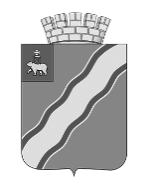 АДМИНИСТРАЦИЯКРАСНОКАМСКОГО ГОРОДСКОГО ОКРУГАПОСТАНОВЛЕНИЕ____________                                                                                        № ____________                                                              .О внесении изменений  в постановление администрации Краснокамского городского округа от 23 октября 2019 г. № 758-п  «Об утверждении муниципальной программы «Развитие дорожного  хозяйства  и транспортной инфраструктуры  Краснокамского городского округа» В  соответствии со статьей 179.4  Бюджетного кодекса Российской Федерации, Порядком принятия решений о разработке муниципальных программ, их формировании и реализации, утвержденным постановлением администрации Краснокамского городского округа от 17 июня 2020 г. № 322-п, постановлением администрации Краснокамского городского округа от 03 июля 2020 г. № 361-п «Об утверждении Перечня муниципальных программ Краснокамского городского округа» администрация Краснокамского городского округаПОСТАНОВЛЯЕТ:1. Внести в постановление администрации Краснокамского городского округа от 23 октября 2019 г. № 758-п следующие изменения:  муниципальную программу «Развитие дорожного хозяйства и транспортной инфраструктуры Краснокамского городского округа» ( в редакции постановлений администрации Краснокамского городского округа от 19.03.202 №152-п, от 17.09.2020 №515-п,от 21.04.2021 №264-п,от 04.10.2021 629-п,от 29.12.2021 №921-п,от 24.08.2022 №696п,от 26.12.2022 №991-п) изложить в редакции согласно  приложению.   2. Постановление подлежит опубликованию в специальном выпуске «Официальные материалы органов местного самоуправления Краснокамского городского округа» газеты «Краснокамская звезда» и на официальном сайте  Краснокамского городского округа http://krasnokamsk.ru.3.  Контроль за исполнением  постановления возложить на заместителя главы Краснокамского городского округа  по развитию коммунальной инфраструктуры и благоустройства С.А. Ренёва.Глава городского округаглава администрации Краснокамского городского округа                                                 И.Я. БыкаризКовалевская Т.В., 4-30-60Приложение к постановлению администрации Краснокамского городского округаот _______________№__________                                                                                                                                                                                                                                                                     «УТВЕРЖДЕНАпостановлением администрацииКраснокамского городского округаот 23.10.2019 №758-пМуниципальная программа«Развитие дорожного хозяйства и транспортной инфраструктуры Краснокамского городского округа»ПАСПОРТмуниципальной программы «Развитие дорожного хозяйства и транспортной инфраструктуры Краснокамского городского округа»ТАБЛИЦА показателей конечного результатамуниципальной программы Развитие дорожного хозяйства и транспортной инфраструктуры Краснокамского городского округа№ п/пНаименование разделаСодержание раздела1231Наименование проекта документа стратегического планирования О внесении изменений  в постановление администрации Краснокамского городского округа от 23 октября 2019 г. № 758-п  «Об утверждении муниципальной программы «Развитие дорожного  хозяйства  и транспортной инфраструктуры  Краснокамского городского округа»2Сведения о разработчике проекта документа стратегического планированияУправление благоустройства, дорожной и транспортной инфраструктуры администрации Краснокамского городского округа (далее – УБиДТ)г. Краснокамск,пр. Маяковского,11,каб.405,тел. 8(34273) 430-60 эл. почта: tvkovalevskaia@krasnokamsk.permkrai.ru3ФИО, должность, телефон и адрес электронной почты должностного лица, уполномоченного принимать предложения и (или) замечанияКовалевская Татьяна Викторовна,начальник сектора дорог и транспорта Управления благоустройства, дорожной и транспортной инфраструктуры администрации Краснокамского городского округа 4Информация о способах предоставления замечаний и (или) предложений по проекту документа стратегического планированияПутём представления в электронном виде 5Период проведения общественного обсуждения и направления предложений и (или) замечаний по проекту документа стратегического планированияс 1 октября 2023 г. до 31октября 2023 г. (включительно)№Наименование разделаСодержание разделаСодержание разделаСодержание разделаСодержание разделаСодержание раздела12333331Наименование программы «Развитие дорожного хозяйства и транспортной инфраструктуры Краснокамского городского округа» (далее – программа)«Развитие дорожного хозяйства и транспортной инфраструктуры Краснокамского городского округа» (далее – программа)«Развитие дорожного хозяйства и транспортной инфраструктуры Краснокамского городского округа» (далее – программа)«Развитие дорожного хозяйства и транспортной инфраструктуры Краснокамского городского округа» (далее – программа)«Развитие дорожного хозяйства и транспортной инфраструктуры Краснокамского городского округа» (далее – программа)2Ответственный руководитель программыЗаместитель главы Краснокамского городского округа по развитию коммунальной инфраструктуры и благоустройстваЗаместитель главы Краснокамского городского округа по развитию коммунальной инфраструктуры и благоустройстваЗаместитель главы Краснокамского городского округа по развитию коммунальной инфраструктуры и благоустройстваЗаместитель главы Краснокамского городского округа по развитию коммунальной инфраструктуры и благоустройстваЗаместитель главы Краснокамского городского округа по развитию коммунальной инфраструктуры и благоустройства3Исполнитель программыУправление благоустройства, дорожной и транспортной инфраструктуры администрации Краснокамского городского округа (далее – УБиДТ)Управление благоустройства, дорожной и транспортной инфраструктуры администрации Краснокамского городского округа (далее – УБиДТ)Управление благоустройства, дорожной и транспортной инфраструктуры администрации Краснокамского городского округа (далее – УБиДТ)Управление благоустройства, дорожной и транспортной инфраструктуры администрации Краснокамского городского округа (далее – УБиДТ)Управление благоустройства, дорожной и транспортной инфраструктуры администрации Краснокамского городского округа (далее – УБиДТ)4Участники программы МКУ «Управление капитального строительства» администрации Краснокамского городского округа (далее - УКС)МКУ «Краснокамск благоустройство» (далее - МКУ КБ)МКУ «Управление капитального строительства» администрации Краснокамского городского округа (далее - УКС)МКУ «Краснокамск благоустройство» (далее - МКУ КБ)МКУ «Управление капитального строительства» администрации Краснокамского городского округа (далее - УКС)МКУ «Краснокамск благоустройство» (далее - МКУ КБ)МКУ «Управление капитального строительства» администрации Краснокамского городского округа (далее - УКС)МКУ «Краснокамск благоустройство» (далее - МКУ КБ)МКУ «Управление капитального строительства» администрации Краснокамского городского округа (далее - УКС)МКУ «Краснокамск благоустройство» (далее - МКУ КБ)5Характеристика текущего состояния сферы реализации программыСтратегия социально-экономического развития Пермского края до 2026 года определяет повышение качества жизни населения как приоритетное направление, одним из показателей которого является создание благоприятных  и безопасных условий проживания для населения.Транспортная инфраструктура является одним из важнейших элементов развития округа в целом и отдельно по каждому населенному пункту. Ее эффективное функционирование и развитие являются необходимым условием повышения уровня и улучшения условий жизни населения.Перед органами местного самоуправления стоит задача по совершенствованию и развитию сети автомобильных дорог местного значения вне границ населенных пунктов и улично-дорожной сети населенных пунктов  в соответствии с потребностями экономики, стабилизацией социально-экономической ситуации, удовлетворением спроса в автомобильных перевозках и ростом благосостояния населения округа.Необходимо обеспечить соответствие параметров автомобильных дорог местного значения вне границ населенных пунктов и улично-дорожной сети населенных пунктов потребностям дорожного движения и транспортного обслуживания населения, предприятий, учреждений и организаций округа, в связи с чем возникает необходимость разработки и реализации комплекса мер, направленных на обеспечение комфортного и безопасного передвижения всех видов транспортных средств на территории округа.Протяжённость автомобильных дорог общего пользования местного значения в соответствии с Постановлением  администрации Краснокамского городского округа  № 822-п от 11.10.2022года составляет 525,2 км, из них 196,6  км – асфальтобетонные, 112 км – переходные, 216,6 км - грунтовые.В г. Краснокамске одной из основных проблем можно считать отсутствие утвержденной схемы ливневой канализации, перспективного плана ее развития. Ливневая канализация имеет малую пропускную способность. Основные проблемы, связанные с обеспечением безопасного движения по автомобильным дорогам местного значения вне границ населенных пунктов и улично-дорожной сети населенных пунктов:- высокая доля дорог переходного типа и грунтовых дорог (62 % от  учтенной протяженности дорог и улиц);- неудовлетворительное состояние дорожного полотна;-несоответствие улично-дорожной сети населенных пунктов существующим потребностям в объеме и организации транспортных потоков;- недостаточный уровень обустройства автомобильных дорог вне границ населенных пунктов и улично-дорожной сети населенных пунктов тротуаров, дорожными знаками, искусственными неровностями;- недостаточность финансирования работ по капитальному  ремонту и текущему ремонту дорог.Недостаточность финансирования дорожной деятельности в предыдущие годы, привела к нарушению нормативных сроков проведения текущего и капитального ремонтов автомобильных дорог, что, в свою очередь, стало причиной их неудовлетворительного состояния (доля муниципальных дорог, не отвечающих нормативным требованиям, составляет более 24,1 %).Для поддержания транспортно-эксплуатационного состояния существующих автомобильных дорог местного значения вне границ населенных пунктов и улично-дорожной сети населенных пунктов необходимо своевременно и качественно выполнять комплекс работ по их содержанию и ремонту. Кроме того, в целях обеспечения необходимой инфраструктурой земельных участков, предоставленных многодетным семьям (Указ Президента РФ от 7 мая 2012 г. № 600 «О мерах по обеспечению граждан Российской Федерации доступным и комфортным жильем и повышению качества жилищно-коммунальных услуг») необходимо выполнение работ по обустройству улично-дорожной сети территорий усадебной застройки ( д. Брагино, п. Оверята, с. Стряпунята).Для организации эффективного транспортного обслуживания пассажиров необходимо выполнять обследование пассажиропотоков. Цель обследования: выявление транспортных потребностей населения и совершенствование действующей системы транспортного обслуживания.Непринятие своевременных мер по повышению транспортно-эксплуатационного состояния сети автомобильных дорог вне границ населенных пунктов и улично-дорожной сети населенных пунктов, повышению безопасности дорожного движения и улучшению транспортного обслуживания населения может негативно отразиться в дальнейшем на всей транспортной инфраструктуре округа.Неудовлетворенность населения качеством дорог, дорожной инфраструктурой, их ненормативное состояние приводит к повышению социальной напряженности в Краснокамском городском округе.Стратегия социально-экономического развития Пермского края до 2026 года определяет повышение качества жизни населения как приоритетное направление, одним из показателей которого является создание благоприятных  и безопасных условий проживания для населения.Транспортная инфраструктура является одним из важнейших элементов развития округа в целом и отдельно по каждому населенному пункту. Ее эффективное функционирование и развитие являются необходимым условием повышения уровня и улучшения условий жизни населения.Перед органами местного самоуправления стоит задача по совершенствованию и развитию сети автомобильных дорог местного значения вне границ населенных пунктов и улично-дорожной сети населенных пунктов  в соответствии с потребностями экономики, стабилизацией социально-экономической ситуации, удовлетворением спроса в автомобильных перевозках и ростом благосостояния населения округа.Необходимо обеспечить соответствие параметров автомобильных дорог местного значения вне границ населенных пунктов и улично-дорожной сети населенных пунктов потребностям дорожного движения и транспортного обслуживания населения, предприятий, учреждений и организаций округа, в связи с чем возникает необходимость разработки и реализации комплекса мер, направленных на обеспечение комфортного и безопасного передвижения всех видов транспортных средств на территории округа.Протяжённость автомобильных дорог общего пользования местного значения в соответствии с Постановлением  администрации Краснокамского городского округа  № 822-п от 11.10.2022года составляет 525,2 км, из них 196,6  км – асфальтобетонные, 112 км – переходные, 216,6 км - грунтовые.В г. Краснокамске одной из основных проблем можно считать отсутствие утвержденной схемы ливневой канализации, перспективного плана ее развития. Ливневая канализация имеет малую пропускную способность. Основные проблемы, связанные с обеспечением безопасного движения по автомобильным дорогам местного значения вне границ населенных пунктов и улично-дорожной сети населенных пунктов:- высокая доля дорог переходного типа и грунтовых дорог (62 % от  учтенной протяженности дорог и улиц);- неудовлетворительное состояние дорожного полотна;-несоответствие улично-дорожной сети населенных пунктов существующим потребностям в объеме и организации транспортных потоков;- недостаточный уровень обустройства автомобильных дорог вне границ населенных пунктов и улично-дорожной сети населенных пунктов тротуаров, дорожными знаками, искусственными неровностями;- недостаточность финансирования работ по капитальному  ремонту и текущему ремонту дорог.Недостаточность финансирования дорожной деятельности в предыдущие годы, привела к нарушению нормативных сроков проведения текущего и капитального ремонтов автомобильных дорог, что, в свою очередь, стало причиной их неудовлетворительного состояния (доля муниципальных дорог, не отвечающих нормативным требованиям, составляет более 24,1 %).Для поддержания транспортно-эксплуатационного состояния существующих автомобильных дорог местного значения вне границ населенных пунктов и улично-дорожной сети населенных пунктов необходимо своевременно и качественно выполнять комплекс работ по их содержанию и ремонту. Кроме того, в целях обеспечения необходимой инфраструктурой земельных участков, предоставленных многодетным семьям (Указ Президента РФ от 7 мая 2012 г. № 600 «О мерах по обеспечению граждан Российской Федерации доступным и комфортным жильем и повышению качества жилищно-коммунальных услуг») необходимо выполнение работ по обустройству улично-дорожной сети территорий усадебной застройки ( д. Брагино, п. Оверята, с. Стряпунята).Для организации эффективного транспортного обслуживания пассажиров необходимо выполнять обследование пассажиропотоков. Цель обследования: выявление транспортных потребностей населения и совершенствование действующей системы транспортного обслуживания.Непринятие своевременных мер по повышению транспортно-эксплуатационного состояния сети автомобильных дорог вне границ населенных пунктов и улично-дорожной сети населенных пунктов, повышению безопасности дорожного движения и улучшению транспортного обслуживания населения может негативно отразиться в дальнейшем на всей транспортной инфраструктуре округа.Неудовлетворенность населения качеством дорог, дорожной инфраструктурой, их ненормативное состояние приводит к повышению социальной напряженности в Краснокамском городском округе.Стратегия социально-экономического развития Пермского края до 2026 года определяет повышение качества жизни населения как приоритетное направление, одним из показателей которого является создание благоприятных  и безопасных условий проживания для населения.Транспортная инфраструктура является одним из важнейших элементов развития округа в целом и отдельно по каждому населенному пункту. Ее эффективное функционирование и развитие являются необходимым условием повышения уровня и улучшения условий жизни населения.Перед органами местного самоуправления стоит задача по совершенствованию и развитию сети автомобильных дорог местного значения вне границ населенных пунктов и улично-дорожной сети населенных пунктов  в соответствии с потребностями экономики, стабилизацией социально-экономической ситуации, удовлетворением спроса в автомобильных перевозках и ростом благосостояния населения округа.Необходимо обеспечить соответствие параметров автомобильных дорог местного значения вне границ населенных пунктов и улично-дорожной сети населенных пунктов потребностям дорожного движения и транспортного обслуживания населения, предприятий, учреждений и организаций округа, в связи с чем возникает необходимость разработки и реализации комплекса мер, направленных на обеспечение комфортного и безопасного передвижения всех видов транспортных средств на территории округа.Протяжённость автомобильных дорог общего пользования местного значения в соответствии с Постановлением  администрации Краснокамского городского округа  № 822-п от 11.10.2022года составляет 525,2 км, из них 196,6  км – асфальтобетонные, 112 км – переходные, 216,6 км - грунтовые.В г. Краснокамске одной из основных проблем можно считать отсутствие утвержденной схемы ливневой канализации, перспективного плана ее развития. Ливневая канализация имеет малую пропускную способность. Основные проблемы, связанные с обеспечением безопасного движения по автомобильным дорогам местного значения вне границ населенных пунктов и улично-дорожной сети населенных пунктов:- высокая доля дорог переходного типа и грунтовых дорог (62 % от  учтенной протяженности дорог и улиц);- неудовлетворительное состояние дорожного полотна;-несоответствие улично-дорожной сети населенных пунктов существующим потребностям в объеме и организации транспортных потоков;- недостаточный уровень обустройства автомобильных дорог вне границ населенных пунктов и улично-дорожной сети населенных пунктов тротуаров, дорожными знаками, искусственными неровностями;- недостаточность финансирования работ по капитальному  ремонту и текущему ремонту дорог.Недостаточность финансирования дорожной деятельности в предыдущие годы, привела к нарушению нормативных сроков проведения текущего и капитального ремонтов автомобильных дорог, что, в свою очередь, стало причиной их неудовлетворительного состояния (доля муниципальных дорог, не отвечающих нормативным требованиям, составляет более 24,1 %).Для поддержания транспортно-эксплуатационного состояния существующих автомобильных дорог местного значения вне границ населенных пунктов и улично-дорожной сети населенных пунктов необходимо своевременно и качественно выполнять комплекс работ по их содержанию и ремонту. Кроме того, в целях обеспечения необходимой инфраструктурой земельных участков, предоставленных многодетным семьям (Указ Президента РФ от 7 мая 2012 г. № 600 «О мерах по обеспечению граждан Российской Федерации доступным и комфортным жильем и повышению качества жилищно-коммунальных услуг») необходимо выполнение работ по обустройству улично-дорожной сети территорий усадебной застройки ( д. Брагино, п. Оверята, с. Стряпунята).Для организации эффективного транспортного обслуживания пассажиров необходимо выполнять обследование пассажиропотоков. Цель обследования: выявление транспортных потребностей населения и совершенствование действующей системы транспортного обслуживания.Непринятие своевременных мер по повышению транспортно-эксплуатационного состояния сети автомобильных дорог вне границ населенных пунктов и улично-дорожной сети населенных пунктов, повышению безопасности дорожного движения и улучшению транспортного обслуживания населения может негативно отразиться в дальнейшем на всей транспортной инфраструктуре округа.Неудовлетворенность населения качеством дорог, дорожной инфраструктурой, их ненормативное состояние приводит к повышению социальной напряженности в Краснокамском городском округе.Стратегия социально-экономического развития Пермского края до 2026 года определяет повышение качества жизни населения как приоритетное направление, одним из показателей которого является создание благоприятных  и безопасных условий проживания для населения.Транспортная инфраструктура является одним из важнейших элементов развития округа в целом и отдельно по каждому населенному пункту. Ее эффективное функционирование и развитие являются необходимым условием повышения уровня и улучшения условий жизни населения.Перед органами местного самоуправления стоит задача по совершенствованию и развитию сети автомобильных дорог местного значения вне границ населенных пунктов и улично-дорожной сети населенных пунктов  в соответствии с потребностями экономики, стабилизацией социально-экономической ситуации, удовлетворением спроса в автомобильных перевозках и ростом благосостояния населения округа.Необходимо обеспечить соответствие параметров автомобильных дорог местного значения вне границ населенных пунктов и улично-дорожной сети населенных пунктов потребностям дорожного движения и транспортного обслуживания населения, предприятий, учреждений и организаций округа, в связи с чем возникает необходимость разработки и реализации комплекса мер, направленных на обеспечение комфортного и безопасного передвижения всех видов транспортных средств на территории округа.Протяжённость автомобильных дорог общего пользования местного значения в соответствии с Постановлением  администрации Краснокамского городского округа  № 822-п от 11.10.2022года составляет 525,2 км, из них 196,6  км – асфальтобетонные, 112 км – переходные, 216,6 км - грунтовые.В г. Краснокамске одной из основных проблем можно считать отсутствие утвержденной схемы ливневой канализации, перспективного плана ее развития. Ливневая канализация имеет малую пропускную способность. Основные проблемы, связанные с обеспечением безопасного движения по автомобильным дорогам местного значения вне границ населенных пунктов и улично-дорожной сети населенных пунктов:- высокая доля дорог переходного типа и грунтовых дорог (62 % от  учтенной протяженности дорог и улиц);- неудовлетворительное состояние дорожного полотна;-несоответствие улично-дорожной сети населенных пунктов существующим потребностям в объеме и организации транспортных потоков;- недостаточный уровень обустройства автомобильных дорог вне границ населенных пунктов и улично-дорожной сети населенных пунктов тротуаров, дорожными знаками, искусственными неровностями;- недостаточность финансирования работ по капитальному  ремонту и текущему ремонту дорог.Недостаточность финансирования дорожной деятельности в предыдущие годы, привела к нарушению нормативных сроков проведения текущего и капитального ремонтов автомобильных дорог, что, в свою очередь, стало причиной их неудовлетворительного состояния (доля муниципальных дорог, не отвечающих нормативным требованиям, составляет более 24,1 %).Для поддержания транспортно-эксплуатационного состояния существующих автомобильных дорог местного значения вне границ населенных пунктов и улично-дорожной сети населенных пунктов необходимо своевременно и качественно выполнять комплекс работ по их содержанию и ремонту. Кроме того, в целях обеспечения необходимой инфраструктурой земельных участков, предоставленных многодетным семьям (Указ Президента РФ от 7 мая 2012 г. № 600 «О мерах по обеспечению граждан Российской Федерации доступным и комфортным жильем и повышению качества жилищно-коммунальных услуг») необходимо выполнение работ по обустройству улично-дорожной сети территорий усадебной застройки ( д. Брагино, п. Оверята, с. Стряпунята).Для организации эффективного транспортного обслуживания пассажиров необходимо выполнять обследование пассажиропотоков. Цель обследования: выявление транспортных потребностей населения и совершенствование действующей системы транспортного обслуживания.Непринятие своевременных мер по повышению транспортно-эксплуатационного состояния сети автомобильных дорог вне границ населенных пунктов и улично-дорожной сети населенных пунктов, повышению безопасности дорожного движения и улучшению транспортного обслуживания населения может негативно отразиться в дальнейшем на всей транспортной инфраструктуре округа.Неудовлетворенность населения качеством дорог, дорожной инфраструктурой, их ненормативное состояние приводит к повышению социальной напряженности в Краснокамском городском округе.Стратегия социально-экономического развития Пермского края до 2026 года определяет повышение качества жизни населения как приоритетное направление, одним из показателей которого является создание благоприятных  и безопасных условий проживания для населения.Транспортная инфраструктура является одним из важнейших элементов развития округа в целом и отдельно по каждому населенному пункту. Ее эффективное функционирование и развитие являются необходимым условием повышения уровня и улучшения условий жизни населения.Перед органами местного самоуправления стоит задача по совершенствованию и развитию сети автомобильных дорог местного значения вне границ населенных пунктов и улично-дорожной сети населенных пунктов  в соответствии с потребностями экономики, стабилизацией социально-экономической ситуации, удовлетворением спроса в автомобильных перевозках и ростом благосостояния населения округа.Необходимо обеспечить соответствие параметров автомобильных дорог местного значения вне границ населенных пунктов и улично-дорожной сети населенных пунктов потребностям дорожного движения и транспортного обслуживания населения, предприятий, учреждений и организаций округа, в связи с чем возникает необходимость разработки и реализации комплекса мер, направленных на обеспечение комфортного и безопасного передвижения всех видов транспортных средств на территории округа.Протяжённость автомобильных дорог общего пользования местного значения в соответствии с Постановлением  администрации Краснокамского городского округа  № 822-п от 11.10.2022года составляет 525,2 км, из них 196,6  км – асфальтобетонные, 112 км – переходные, 216,6 км - грунтовые.В г. Краснокамске одной из основных проблем можно считать отсутствие утвержденной схемы ливневой канализации, перспективного плана ее развития. Ливневая канализация имеет малую пропускную способность. Основные проблемы, связанные с обеспечением безопасного движения по автомобильным дорогам местного значения вне границ населенных пунктов и улично-дорожной сети населенных пунктов:- высокая доля дорог переходного типа и грунтовых дорог (62 % от  учтенной протяженности дорог и улиц);- неудовлетворительное состояние дорожного полотна;-несоответствие улично-дорожной сети населенных пунктов существующим потребностям в объеме и организации транспортных потоков;- недостаточный уровень обустройства автомобильных дорог вне границ населенных пунктов и улично-дорожной сети населенных пунктов тротуаров, дорожными знаками, искусственными неровностями;- недостаточность финансирования работ по капитальному  ремонту и текущему ремонту дорог.Недостаточность финансирования дорожной деятельности в предыдущие годы, привела к нарушению нормативных сроков проведения текущего и капитального ремонтов автомобильных дорог, что, в свою очередь, стало причиной их неудовлетворительного состояния (доля муниципальных дорог, не отвечающих нормативным требованиям, составляет более 24,1 %).Для поддержания транспортно-эксплуатационного состояния существующих автомобильных дорог местного значения вне границ населенных пунктов и улично-дорожной сети населенных пунктов необходимо своевременно и качественно выполнять комплекс работ по их содержанию и ремонту. Кроме того, в целях обеспечения необходимой инфраструктурой земельных участков, предоставленных многодетным семьям (Указ Президента РФ от 7 мая 2012 г. № 600 «О мерах по обеспечению граждан Российской Федерации доступным и комфортным жильем и повышению качества жилищно-коммунальных услуг») необходимо выполнение работ по обустройству улично-дорожной сети территорий усадебной застройки ( д. Брагино, п. Оверята, с. Стряпунята).Для организации эффективного транспортного обслуживания пассажиров необходимо выполнять обследование пассажиропотоков. Цель обследования: выявление транспортных потребностей населения и совершенствование действующей системы транспортного обслуживания.Непринятие своевременных мер по повышению транспортно-эксплуатационного состояния сети автомобильных дорог вне границ населенных пунктов и улично-дорожной сети населенных пунктов, повышению безопасности дорожного движения и улучшению транспортного обслуживания населения может негативно отразиться в дальнейшем на всей транспортной инфраструктуре округа.Неудовлетворенность населения качеством дорог, дорожной инфраструктурой, их ненормативное состояние приводит к повышению социальной напряженности в Краснокамском городском округе.6Цели программыСоздание благоприятных и безопасных условий проживания на территории Краснокамского городского округа (далее – КГО) за счет приведения состояния автомобильных дорог местного значения вне границ населенных пунктов и улично-дорожной сети населенных пунктов Краснокамского городского округа к требуемым показателям надежности и безопасностиСоздание благоприятных и безопасных условий проживания на территории Краснокамского городского округа (далее – КГО) за счет приведения состояния автомобильных дорог местного значения вне границ населенных пунктов и улично-дорожной сети населенных пунктов Краснокамского городского округа к требуемым показателям надежности и безопасностиСоздание благоприятных и безопасных условий проживания на территории Краснокамского городского округа (далее – КГО) за счет приведения состояния автомобильных дорог местного значения вне границ населенных пунктов и улично-дорожной сети населенных пунктов Краснокамского городского округа к требуемым показателям надежности и безопасностиСоздание благоприятных и безопасных условий проживания на территории Краснокамского городского округа (далее – КГО) за счет приведения состояния автомобильных дорог местного значения вне границ населенных пунктов и улично-дорожной сети населенных пунктов Краснокамского городского округа к требуемым показателям надежности и безопасностиСоздание благоприятных и безопасных условий проживания на территории Краснокамского городского округа (далее – КГО) за счет приведения состояния автомобильных дорог местного значения вне границ населенных пунктов и улично-дорожной сети населенных пунктов Краснокамского городского округа к требуемым показателям надежности и безопасности7Сроки реализации программы <1>2020-2026 годы2020-2026 годы2020-2026 годы2020-2026 годы2020-2026 годы8Объемы и источники финансирования <2>,тыс. руб.202220232024202520268Объемы и источники финансирования <2>,тыс. руб.фактпланпланпланплан8программа, всего в т. ч.:243690,65189093,44223576,52224637,54224637,548бюджет Краснокамского городского округа(далее – бюджет КГО)85621,85100200,3994847,5295895,8495895,848бюджет Пермского края(далее – бюджет ПК)158068,8088893,06128729,0128741,70128741,709Показатели конечного результата целей (ПКР) программы, ед. изм. <7>202220232024202520269Показатели конечного результата целей (ПКР) программы, ед. изм. <7>фактпланпланпланплан9Освоение бюджетных средств в соответствии с муниципальной программой, тыс. руб.243690,65189093,44223576,52224637,54224637,54СИСТЕМА программных мероприятийСИСТЕМА программных мероприятийСИСТЕМА программных мероприятийСИСТЕМА программных мероприятийСИСТЕМА программных мероприятийСИСТЕМА программных мероприятийСИСТЕМА программных мероприятийСИСТЕМА программных мероприятийСИСТЕМА программных мероприятийСИСТЕМА программных мероприятийСИСТЕМА программных мероприятийСИСТЕМА программных мероприятийСИСТЕМА программных мероприятийСИСТЕМА программных мероприятийСИСТЕМА программных мероприятийСИСТЕМА программных мероприятийСИСТЕМА программных мероприятийСИСТЕМА программных мероприятийСИСТЕМА программных мероприятиймуниципальной программы "Развитие дорожного хозяйства и транспортной инфраструктуры Краснокамского городского округа"муниципальной программы "Развитие дорожного хозяйства и транспортной инфраструктуры Краснокамского городского округа"муниципальной программы "Развитие дорожного хозяйства и транспортной инфраструктуры Краснокамского городского округа"муниципальной программы "Развитие дорожного хозяйства и транспортной инфраструктуры Краснокамского городского округа"муниципальной программы "Развитие дорожного хозяйства и транспортной инфраструктуры Краснокамского городского округа"муниципальной программы "Развитие дорожного хозяйства и транспортной инфраструктуры Краснокамского городского округа"муниципальной программы "Развитие дорожного хозяйства и транспортной инфраструктуры Краснокамского городского округа"муниципальной программы "Развитие дорожного хозяйства и транспортной инфраструктуры Краснокамского городского округа"муниципальной программы "Развитие дорожного хозяйства и транспортной инфраструктуры Краснокамского городского округа"муниципальной программы "Развитие дорожного хозяйства и транспортной инфраструктуры Краснокамского городского округа"муниципальной программы "Развитие дорожного хозяйства и транспортной инфраструктуры Краснокамского городского округа"муниципальной программы "Развитие дорожного хозяйства и транспортной инфраструктуры Краснокамского городского округа"муниципальной программы "Развитие дорожного хозяйства и транспортной инфраструктуры Краснокамского городского округа"муниципальной программы "Развитие дорожного хозяйства и транспортной инфраструктуры Краснокамского городского округа"муниципальной программы "Развитие дорожного хозяйства и транспортной инфраструктуры Краснокамского городского округа"муниципальной программы "Развитие дорожного хозяйства и транспортной инфраструктуры Краснокамского городского округа"муниципальной программы "Развитие дорожного хозяйства и транспортной инфраструктуры Краснокамского городского округа"муниципальной программы "Развитие дорожного хозяйства и транспортной инфраструктуры Краснокамского городского округа"муниципальной программы "Развитие дорожного хозяйства и транспортной инфраструктуры Краснокамского городского округа"КодНаименование показателяЗначения показателей непосредственного результата (ПНР)Значения показателей непосредственного результата (ПНР)Значения показателей непосредственного результата (ПНР)Значения показателей непосредственного результата (ПНР)Значения показателей непосредственного результата (ПНР)Участник программыКод бюджетной классификацииКод бюджетной классификацииКод бюджетной классификацииКод бюджетной классификацииИсточник финанси-рованияОбъем финансирования,Объем финансирования,Объем финансирования,Объем финансирования,Объем финансирования,Объем финансирования,КодНаименование показателяЗначения показателей непосредственного результата (ПНР)Значения показателей непосредственного результата (ПНР)Значения показателей непосредственного результата (ПНР)Значения показателей непосредственного результата (ПНР)Значения показателей непосредственного результата (ПНР)Участник программыКод бюджетной классификацииКод бюджетной классификацииКод бюджетной классификацииКод бюджетной классификацииИсточник финанси-рованиятыс. руб.тыс. руб.тыс. руб.тыс. руб.тыс. руб.тыс. руб.КодНаименование показателя20222023202420252026Участник программыГРБСРзПрЦСРКВРИсточник финанси-рования202220222023202420252026КодНаименование показателяфактпланпланпланпланУчастник программыГРБСРзПрЦСРКВРИсточник финанси-рованияфактфактпланпланпланплан123456789999101111121314151Муниципальная программа "Развитие дорожного хозяйства и транспортной инфраструктуры Краснокамского городского округа"Муниципальная программа "Развитие дорожного хозяйства и транспортной инфраструктуры Краснокамского городского округа"Муниципальная программа "Развитие дорожного хозяйства и транспортной инфраструктуры Краснокамского городского округа"Муниципальная программа "Развитие дорожного хозяйства и транспортной инфраструктуры Краснокамского городского округа"Муниципальная программа "Развитие дорожного хозяйства и транспортной инфраструктуры Краснокамского городского округа"Муниципальная программа "Развитие дорожного хозяйства и транспортной инфраструктуры Краснокамского городского округа"Муниципальная программа "Развитие дорожного хозяйства и транспортной инфраструктуры Краснокамского городского округа"Муниципальная программа "Развитие дорожного хозяйства и транспортной инфраструктуры Краснокамского городского округа"Муниципальная программа "Развитие дорожного хозяйства и транспортной инфраструктуры Краснокамского городского округа"Муниципальная программа "Развитие дорожного хозяйства и транспортной инфраструктуры Краснокамского городского округа"Муниципальная программа "Развитие дорожного хозяйства и транспортной инфраструктуры Краснокамского городского округа"Всего, в т.ч.: 243 690,65243 690,65189 093,44223 576,52224 637,54224 637,541Муниципальная программа "Развитие дорожного хозяйства и транспортной инфраструктуры Краснокамского городского округа"Муниципальная программа "Развитие дорожного хозяйства и транспортной инфраструктуры Краснокамского городского округа"Муниципальная программа "Развитие дорожного хозяйства и транспортной инфраструктуры Краснокамского городского округа"Муниципальная программа "Развитие дорожного хозяйства и транспортной инфраструктуры Краснокамского городского округа"Муниципальная программа "Развитие дорожного хозяйства и транспортной инфраструктуры Краснокамского городского округа"Муниципальная программа "Развитие дорожного хозяйства и транспортной инфраструктуры Краснокамского городского округа"Муниципальная программа "Развитие дорожного хозяйства и транспортной инфраструктуры Краснокамского городского округа"Муниципальная программа "Развитие дорожного хозяйства и транспортной инфраструктуры Краснокамского городского округа"Муниципальная программа "Развитие дорожного хозяйства и транспортной инфраструктуры Краснокамского городского округа"Муниципальная программа "Развитие дорожного хозяйства и транспортной инфраструктуры Краснокамского городского округа"Муниципальная программа "Развитие дорожного хозяйства и транспортной инфраструктуры Краснокамского городского округа"бюджет КГО85 621,8585 621,85100 200,3994 847,5295 895,8595 895,851Муниципальная программа "Развитие дорожного хозяйства и транспортной инфраструктуры Краснокамского городского округа"Муниципальная программа "Развитие дорожного хозяйства и транспортной инфраструктуры Краснокамского городского округа"Муниципальная программа "Развитие дорожного хозяйства и транспортной инфраструктуры Краснокамского городского округа"Муниципальная программа "Развитие дорожного хозяйства и транспортной инфраструктуры Краснокамского городского округа"Муниципальная программа "Развитие дорожного хозяйства и транспортной инфраструктуры Краснокамского городского округа"Муниципальная программа "Развитие дорожного хозяйства и транспортной инфраструктуры Краснокамского городского округа"Муниципальная программа "Развитие дорожного хозяйства и транспортной инфраструктуры Краснокамского городского округа"Муниципальная программа "Развитие дорожного хозяйства и транспортной инфраструктуры Краснокамского городского округа"Муниципальная программа "Развитие дорожного хозяйства и транспортной инфраструктуры Краснокамского городского округа"Муниципальная программа "Развитие дорожного хозяйства и транспортной инфраструктуры Краснокамского городского округа"Муниципальная программа "Развитие дорожного хозяйства и транспортной инфраструктуры Краснокамского городского округа"бюджет ПК158 068,80158 068,8088 893,06128 729,00128 741,70128 741,701.1.1.1.Основное мероприятие "Капитальный ремонт и строительство автомобильных дорог вне границ населенных пунктов и улично-дорожной сети населенных пунктов Краснокамского городского округа"Основное мероприятие "Капитальный ремонт и строительство автомобильных дорог вне границ населенных пунктов и улично-дорожной сети населенных пунктов Краснокамского городского округа"Основное мероприятие "Капитальный ремонт и строительство автомобильных дорог вне границ населенных пунктов и улично-дорожной сети населенных пунктов Краснокамского городского округа"Основное мероприятие "Капитальный ремонт и строительство автомобильных дорог вне границ населенных пунктов и улично-дорожной сети населенных пунктов Краснокамского городского округа"Основное мероприятие "Капитальный ремонт и строительство автомобильных дорог вне границ населенных пунктов и улично-дорожной сети населенных пунктов Краснокамского городского округа"Основное мероприятие "Капитальный ремонт и строительство автомобильных дорог вне границ населенных пунктов и улично-дорожной сети населенных пунктов Краснокамского городского округа"Основное мероприятие "Капитальный ремонт и строительство автомобильных дорог вне границ населенных пунктов и улично-дорожной сети населенных пунктов Краснокамского городского округа"Основное мероприятие "Капитальный ремонт и строительство автомобильных дорог вне границ населенных пунктов и улично-дорожной сети населенных пунктов Краснокамского городского округа"Основное мероприятие "Капитальный ремонт и строительство автомобильных дорог вне границ населенных пунктов и улично-дорожной сети населенных пунктов Краснокамского городского округа"Основное мероприятие "Капитальный ремонт и строительство автомобильных дорог вне границ населенных пунктов и улично-дорожной сети населенных пунктов Краснокамского городского округа"Основное мероприятие "Капитальный ремонт и строительство автомобильных дорог вне границ населенных пунктов и улично-дорожной сети населенных пунктов Краснокамского городского округа"Всего, в т.ч.: 5 483,285 483,2836 212,8954 143,3351 063,1254 157,441.1.1.1.Основное мероприятие "Капитальный ремонт и строительство автомобильных дорог вне границ населенных пунктов и улично-дорожной сети населенных пунктов Краснокамского городского округа"Основное мероприятие "Капитальный ремонт и строительство автомобильных дорог вне границ населенных пунктов и улично-дорожной сети населенных пунктов Краснокамского городского округа"Основное мероприятие "Капитальный ремонт и строительство автомобильных дорог вне границ населенных пунктов и улично-дорожной сети населенных пунктов Краснокамского городского округа"Основное мероприятие "Капитальный ремонт и строительство автомобильных дорог вне границ населенных пунктов и улично-дорожной сети населенных пунктов Краснокамского городского округа"Основное мероприятие "Капитальный ремонт и строительство автомобильных дорог вне границ населенных пунктов и улично-дорожной сети населенных пунктов Краснокамского городского округа"Основное мероприятие "Капитальный ремонт и строительство автомобильных дорог вне границ населенных пунктов и улично-дорожной сети населенных пунктов Краснокамского городского округа"Основное мероприятие "Капитальный ремонт и строительство автомобильных дорог вне границ населенных пунктов и улично-дорожной сети населенных пунктов Краснокамского городского округа"Основное мероприятие "Капитальный ремонт и строительство автомобильных дорог вне границ населенных пунктов и улично-дорожной сети населенных пунктов Краснокамского городского округа"Основное мероприятие "Капитальный ремонт и строительство автомобильных дорог вне границ населенных пунктов и улично-дорожной сети населенных пунктов Краснокамского городского округа"Основное мероприятие "Капитальный ремонт и строительство автомобильных дорог вне границ населенных пунктов и улично-дорожной сети населенных пунктов Краснокамского городского округа"Основное мероприятие "Капитальный ремонт и строительство автомобильных дорог вне границ населенных пунктов и улично-дорожной сети населенных пунктов Краснокамского городского округа"бюджет КГО2 774,642 774,646 828,695 414,335 106,345 415,741.1.1.1.Основное мероприятие "Капитальный ремонт и строительство автомобильных дорог вне границ населенных пунктов и улично-дорожной сети населенных пунктов Краснокамского городского округа"Основное мероприятие "Капитальный ремонт и строительство автомобильных дорог вне границ населенных пунктов и улично-дорожной сети населенных пунктов Краснокамского городского округа"Основное мероприятие "Капитальный ремонт и строительство автомобильных дорог вне границ населенных пунктов и улично-дорожной сети населенных пунктов Краснокамского городского округа"Основное мероприятие "Капитальный ремонт и строительство автомобильных дорог вне границ населенных пунктов и улично-дорожной сети населенных пунктов Краснокамского городского округа"Основное мероприятие "Капитальный ремонт и строительство автомобильных дорог вне границ населенных пунктов и улично-дорожной сети населенных пунктов Краснокамского городского округа"Основное мероприятие "Капитальный ремонт и строительство автомобильных дорог вне границ населенных пунктов и улично-дорожной сети населенных пунктов Краснокамского городского округа"Основное мероприятие "Капитальный ремонт и строительство автомобильных дорог вне границ населенных пунктов и улично-дорожной сети населенных пунктов Краснокамского городского округа"Основное мероприятие "Капитальный ремонт и строительство автомобильных дорог вне границ населенных пунктов и улично-дорожной сети населенных пунктов Краснокамского городского округа"Основное мероприятие "Капитальный ремонт и строительство автомобильных дорог вне границ населенных пунктов и улично-дорожной сети населенных пунктов Краснокамского городского округа"Основное мероприятие "Капитальный ремонт и строительство автомобильных дорог вне границ населенных пунктов и улично-дорожной сети населенных пунктов Краснокамского городского округа"Основное мероприятие "Капитальный ремонт и строительство автомобильных дорог вне границ населенных пунктов и улично-дорожной сети населенных пунктов Краснокамского городского округа"бюджет ПК2 708,642 708,6429 384,2048 729,0045 956,7748 741,701.1.1.1.1Мероприятие "Проектирование, строительство (реконструкция), капитальный ремонт автомобильных дорог"Мероприятие "Проектирование, строительство (реконструкция), капитальный ремонт автомобильных дорог"Мероприятие "Проектирование, строительство (реконструкция), капитальный ремонт автомобильных дорог"Мероприятие "Проектирование, строительство (реконструкция), капитальный ремонт автомобильных дорог"Мероприятие "Проектирование, строительство (реконструкция), капитальный ремонт автомобильных дорог"Мероприятие "Проектирование, строительство (реконструкция), капитальный ремонт автомобильных дорог"Мероприятие "Проектирование, строительство (реконструкция), капитальный ремонт автомобильных дорог"Мероприятие "Проектирование, строительство (реконструкция), капитальный ремонт автомобильных дорог"Мероприятие "Проектирование, строительство (реконструкция), капитальный ремонт автомобильных дорог"Мероприятие "Проектирование, строительство (реконструкция), капитальный ремонт автомобильных дорог"Мероприятие "Проектирование, строительство (реконструкция), капитальный ремонт автомобильных дорог"Всего, в т.ч.: 2 286,212 286,213 563,780,000,000,00Мероприятие "Проектирование, строительство (реконструкция), капитальный ремонт автомобильных дорог"Мероприятие "Проектирование, строительство (реконструкция), капитальный ремонт автомобильных дорог"Мероприятие "Проектирование, строительство (реконструкция), капитальный ремонт автомобильных дорог"Мероприятие "Проектирование, строительство (реконструкция), капитальный ремонт автомобильных дорог"Мероприятие "Проектирование, строительство (реконструкция), капитальный ремонт автомобильных дорог"Мероприятие "Проектирование, строительство (реконструкция), капитальный ремонт автомобильных дорог"Мероприятие "Проектирование, строительство (реконструкция), капитальный ремонт автомобильных дорог"Мероприятие "Проектирование, строительство (реконструкция), капитальный ремонт автомобильных дорог"Мероприятие "Проектирование, строительство (реконструкция), капитальный ремонт автомобильных дорог"Мероприятие "Проектирование, строительство (реконструкция), капитальный ремонт автомобильных дорог"Мероприятие "Проектирование, строительство (реконструкция), капитальный ремонт автомобильных дорог"бюджет КГО2 286,212 286,213 563,780,000,000,001.1.1.1.1.1проект,шт22000МКУ "УКС"73304091110146010200Всего, в т.ч.:2 286,212 286,213 563,780,000,000,001.1.1.1.1.1проект,шт22000МКУ "УКС"73304091110146010200бюджет КГО2 286,212 286,213 563,780,000,000,00Разработка проектной документации "Капитальный ремонт участка автомобильной дороги улицы Карла Маркса (от пр.Мира до ул.Пушкина)Разработка проектной документации "Капитальный ремонт участка автомобильной дороги улицы Карла Маркса (от пр.Мира до ул.Пушкина)Разработка проектной документации "Капитальный ремонт участка автомобильной дороги улицы Карла Маркса (от пр.Мира до ул.Пушкина)Разработка проектной документации "Капитальный ремонт участка автомобильной дороги улицы Карла Маркса (от пр.Мира до ул.Пушкина)Разработка проектной документации "Капитальный ремонт участка автомобильной дороги улицы Карла Маркса (от пр.Мира до ул.Пушкина)Разработка проектной документации "Капитальный ремонт участка автомобильной дороги улицы Карла Маркса (от пр.Мира до ул.Пушкина)Разработка проектной документации "Капитальный ремонт участка автомобильной дороги улицы Карла Маркса (от пр.Мира до ул.Пушкина)Разработка проектной документации "Капитальный ремонт участка автомобильной дороги улицы Карла Маркса (от пр.Мира до ул.Пушкина)Разработка проектной документации "Капитальный ремонт участка автомобильной дороги улицы Карла Маркса (от пр.Мира до ул.Пушкина)Разработка проектной документации "Капитальный ремонт участка автомобильной дороги улицы Карла Маркса (от пр.Мира до ул.Пушкина)Разработка проектной документации "Капитальный ремонт участка автомобильной дороги улицы Карла Маркса (от пр.Мира до ул.Пушкина)Всего, в т.ч.: 682,71682,7150,000,000,000,00Разработка проектной документации "Капитальный ремонт участка автомобильной дороги улицы Карла Маркса (от пр.Мира до ул.Пушкина)Разработка проектной документации "Капитальный ремонт участка автомобильной дороги улицы Карла Маркса (от пр.Мира до ул.Пушкина)Разработка проектной документации "Капитальный ремонт участка автомобильной дороги улицы Карла Маркса (от пр.Мира до ул.Пушкина)Разработка проектной документации "Капитальный ремонт участка автомобильной дороги улицы Карла Маркса (от пр.Мира до ул.Пушкина)Разработка проектной документации "Капитальный ремонт участка автомобильной дороги улицы Карла Маркса (от пр.Мира до ул.Пушкина)Разработка проектной документации "Капитальный ремонт участка автомобильной дороги улицы Карла Маркса (от пр.Мира до ул.Пушкина)Разработка проектной документации "Капитальный ремонт участка автомобильной дороги улицы Карла Маркса (от пр.Мира до ул.Пушкина)Разработка проектной документации "Капитальный ремонт участка автомобильной дороги улицы Карла Маркса (от пр.Мира до ул.Пушкина)Разработка проектной документации "Капитальный ремонт участка автомобильной дороги улицы Карла Маркса (от пр.Мира до ул.Пушкина)Разработка проектной документации "Капитальный ремонт участка автомобильной дороги улицы Карла Маркса (от пр.Мира до ул.Пушкина)Разработка проектной документации "Капитальный ремонт участка автомобильной дороги улицы Карла Маркса (от пр.Мира до ул.Пушкина)бюджет КГО682,71682,7150,000,000,000,00проект,шт10000МКУ "УКС"73304091110146010200Всего, в т.ч.:682,71682,7150,000,000,000,00проект,шт10000МКУ "УКС"73304091110146010200бюджет КГО682,71682,7150,000,000,000,00Строительство улично-дорожной сети с. Мысы Краснокамского городского округаСтроительство улично-дорожной сети с. Мысы Краснокамского городского округаСтроительство улично-дорожной сети с. Мысы Краснокамского городского округаСтроительство улично-дорожной сети с. Мысы Краснокамского городского округаСтроительство улично-дорожной сети с. Мысы Краснокамского городского округаСтроительство улично-дорожной сети с. Мысы Краснокамского городского округаСтроительство улично-дорожной сети с. Мысы Краснокамского городского округаСтроительство улично-дорожной сети с. Мысы Краснокамского городского округаСтроительство улично-дорожной сети с. Мысы Краснокамского городского округаСтроительство улично-дорожной сети с. Мысы Краснокамского городского округаСтроительство улично-дорожной сети с. Мысы Краснокамского городского округаВсего, в т.ч.:1 317,291 317,290,000,000,000,00Строительство улично-дорожной сети с. Мысы Краснокамского городского округаСтроительство улично-дорожной сети с. Мысы Краснокамского городского округаСтроительство улично-дорожной сети с. Мысы Краснокамского городского округаСтроительство улично-дорожной сети с. Мысы Краснокамского городского округаСтроительство улично-дорожной сети с. Мысы Краснокамского городского округаСтроительство улично-дорожной сети с. Мысы Краснокамского городского округаСтроительство улично-дорожной сети с. Мысы Краснокамского городского округаСтроительство улично-дорожной сети с. Мысы Краснокамского городского округаСтроительство улично-дорожной сети с. Мысы Краснокамского городского округаСтроительство улично-дорожной сети с. Мысы Краснокамского городского округаСтроительство улично-дорожной сети с. Мысы Краснокамского городского округабюджет КГО1 317,291 317,290,000,000,000,00проект,шт.10000МКУ "УКС"73304091110146010400Всего, в т.ч.:1 317,291 317,290,000,000,000,00проект,шт.10000МКУ "УКС"73304091110146010400бюджет КГО1 317,291 317,290,000,000,000,00Проектирование строительства участка автомобильной дороги 10-й Пятилетки (от ул.Февральская до ул.Коммунистическая) г.КраснокамскПроектирование строительства участка автомобильной дороги 10-й Пятилетки (от ул.Февральская до ул.Коммунистическая) г.КраснокамскПроектирование строительства участка автомобильной дороги 10-й Пятилетки (от ул.Февральская до ул.Коммунистическая) г.КраснокамскПроектирование строительства участка автомобильной дороги 10-й Пятилетки (от ул.Февральская до ул.Коммунистическая) г.КраснокамскПроектирование строительства участка автомобильной дороги 10-й Пятилетки (от ул.Февральская до ул.Коммунистическая) г.КраснокамскПроектирование строительства участка автомобильной дороги 10-й Пятилетки (от ул.Февральская до ул.Коммунистическая) г.КраснокамскПроектирование строительства участка автомобильной дороги 10-й Пятилетки (от ул.Февральская до ул.Коммунистическая) г.КраснокамскПроектирование строительства участка автомобильной дороги 10-й Пятилетки (от ул.Февральская до ул.Коммунистическая) г.КраснокамскПроектирование строительства участка автомобильной дороги 10-й Пятилетки (от ул.Февральская до ул.Коммунистическая) г.КраснокамскПроектирование строительства участка автомобильной дороги 10-й Пятилетки (от ул.Февральская до ул.Коммунистическая) г.КраснокамскПроектирование строительства участка автомобильной дороги 10-й Пятилетки (от ул.Февральская до ул.Коммунистическая) г.КраснокамскВсего, в т.ч.:286,21286,211 710,450,000,000,00Проектирование строительства участка автомобильной дороги 10-й Пятилетки (от ул.Февральская до ул.Коммунистическая) г.КраснокамскПроектирование строительства участка автомобильной дороги 10-й Пятилетки (от ул.Февральская до ул.Коммунистическая) г.КраснокамскПроектирование строительства участка автомобильной дороги 10-й Пятилетки (от ул.Февральская до ул.Коммунистическая) г.КраснокамскПроектирование строительства участка автомобильной дороги 10-й Пятилетки (от ул.Февральская до ул.Коммунистическая) г.КраснокамскПроектирование строительства участка автомобильной дороги 10-й Пятилетки (от ул.Февральская до ул.Коммунистическая) г.КраснокамскПроектирование строительства участка автомобильной дороги 10-й Пятилетки (от ул.Февральская до ул.Коммунистическая) г.КраснокамскПроектирование строительства участка автомобильной дороги 10-й Пятилетки (от ул.Февральская до ул.Коммунистическая) г.КраснокамскПроектирование строительства участка автомобильной дороги 10-й Пятилетки (от ул.Февральская до ул.Коммунистическая) г.КраснокамскПроектирование строительства участка автомобильной дороги 10-й Пятилетки (от ул.Февральская до ул.Коммунистическая) г.КраснокамскПроектирование строительства участка автомобильной дороги 10-й Пятилетки (от ул.Февральская до ул.Коммунистическая) г.КраснокамскПроектирование строительства участка автомобильной дороги 10-й Пятилетки (от ул.Февральская до ул.Коммунистическая) г.Краснокамскбюджет КГО286,21286,211 710,450,000,000,00проект,шт.01000МКУ "УКС"73304091110146010400Всего, в т.ч.:286,21286,210,000,000,000,00проект,шт.01000МКУ "УКС"73304091110146010400бюджет КГО286,21286,211710,454,10,000,000,00Проектирование строительства участка автомобильной дороги  Мокино-МайскийПроектирование строительства участка автомобильной дороги  Мокино-МайскийПроектирование строительства участка автомобильной дороги  Мокино-МайскийПроектирование строительства участка автомобильной дороги  Мокино-МайскийПроектирование строительства участка автомобильной дороги  Мокино-МайскийПроектирование строительства участка автомобильной дороги  Мокино-МайскийПроектирование строительства участка автомобильной дороги  Мокино-МайскийПроектирование строительства участка автомобильной дороги  Мокино-МайскийПроектирование строительства участка автомобильной дороги  Мокино-МайскийПроектирование строительства участка автомобильной дороги  Мокино-МайскийПроектирование строительства участка автомобильной дороги  Мокино-МайскийВсего, в т.ч.:0,000,001 803,320,000,000,00Проектирование строительства участка автомобильной дороги  Мокино-МайскийПроектирование строительства участка автомобильной дороги  Мокино-МайскийПроектирование строительства участка автомобильной дороги  Мокино-МайскийПроектирование строительства участка автомобильной дороги  Мокино-МайскийПроектирование строительства участка автомобильной дороги  Мокино-МайскийПроектирование строительства участка автомобильной дороги  Мокино-МайскийПроектирование строительства участка автомобильной дороги  Мокино-МайскийПроектирование строительства участка автомобильной дороги  Мокино-МайскийПроектирование строительства участка автомобильной дороги  Мокино-МайскийПроектирование строительства участка автомобильной дороги  Мокино-МайскийПроектирование строительства участка автомобильной дороги  Мокино-Майскийбюджет КГО1 803,320,000,000,00проект,шт.01000МКУ "УКС"73304091110146010400Всего, в т.ч.:0,000,001 803,320,000,000,00проект,шт.01000МКУ "УКС"73304091110146010400бюджет КГО1 803,320,000,000,001.1.1.1.2Мероприятие "Проектирование, строительство (реконструкция), капитальный ремонт автомобильных дорог (Проектирование, строительство (реконструкция), капитальный ремонт и ремонт автомобильных дорог общего пользования местного значения, находящихся на территории Пермского края)"Мероприятие "Проектирование, строительство (реконструкция), капитальный ремонт автомобильных дорог (Проектирование, строительство (реконструкция), капитальный ремонт и ремонт автомобильных дорог общего пользования местного значения, находящихся на территории Пермского края)"Мероприятие "Проектирование, строительство (реконструкция), капитальный ремонт автомобильных дорог (Проектирование, строительство (реконструкция), капитальный ремонт и ремонт автомобильных дорог общего пользования местного значения, находящихся на территории Пермского края)"Мероприятие "Проектирование, строительство (реконструкция), капитальный ремонт автомобильных дорог (Проектирование, строительство (реконструкция), капитальный ремонт и ремонт автомобильных дорог общего пользования местного значения, находящихся на территории Пермского края)"Мероприятие "Проектирование, строительство (реконструкция), капитальный ремонт автомобильных дорог (Проектирование, строительство (реконструкция), капитальный ремонт и ремонт автомобильных дорог общего пользования местного значения, находящихся на территории Пермского края)"Мероприятие "Проектирование, строительство (реконструкция), капитальный ремонт автомобильных дорог (Проектирование, строительство (реконструкция), капитальный ремонт и ремонт автомобильных дорог общего пользования местного значения, находящихся на территории Пермского края)"Мероприятие "Проектирование, строительство (реконструкция), капитальный ремонт автомобильных дорог (Проектирование, строительство (реконструкция), капитальный ремонт и ремонт автомобильных дорог общего пользования местного значения, находящихся на территории Пермского края)"Мероприятие "Проектирование, строительство (реконструкция), капитальный ремонт автомобильных дорог (Проектирование, строительство (реконструкция), капитальный ремонт и ремонт автомобильных дорог общего пользования местного значения, находящихся на территории Пермского края)"Мероприятие "Проектирование, строительство (реконструкция), капитальный ремонт автомобильных дорог (Проектирование, строительство (реконструкция), капитальный ремонт и ремонт автомобильных дорог общего пользования местного значения, находящихся на территории Пермского края)"Мероприятие "Проектирование, строительство (реконструкция), капитальный ремонт автомобильных дорог (Проектирование, строительство (реконструкция), капитальный ремонт и ремонт автомобильных дорог общего пользования местного значения, находящихся на территории Пермского края)"Мероприятие "Проектирование, строительство (реконструкция), капитальный ремонт автомобильных дорог (Проектирование, строительство (реконструкция), капитальный ремонт и ремонт автомобильных дорог общего пользования местного значения, находящихся на территории Пермского края)"Всего, в т.ч.: 3 197,073 197,0732 649,1154 143,3351 063,1254 157,44Мероприятие "Проектирование, строительство (реконструкция), капитальный ремонт автомобильных дорог (Проектирование, строительство (реконструкция), капитальный ремонт и ремонт автомобильных дорог общего пользования местного значения, находящихся на территории Пермского края)"Мероприятие "Проектирование, строительство (реконструкция), капитальный ремонт автомобильных дорог (Проектирование, строительство (реконструкция), капитальный ремонт и ремонт автомобильных дорог общего пользования местного значения, находящихся на территории Пермского края)"Мероприятие "Проектирование, строительство (реконструкция), капитальный ремонт автомобильных дорог (Проектирование, строительство (реконструкция), капитальный ремонт и ремонт автомобильных дорог общего пользования местного значения, находящихся на территории Пермского края)"Мероприятие "Проектирование, строительство (реконструкция), капитальный ремонт автомобильных дорог (Проектирование, строительство (реконструкция), капитальный ремонт и ремонт автомобильных дорог общего пользования местного значения, находящихся на территории Пермского края)"Мероприятие "Проектирование, строительство (реконструкция), капитальный ремонт автомобильных дорог (Проектирование, строительство (реконструкция), капитальный ремонт и ремонт автомобильных дорог общего пользования местного значения, находящихся на территории Пермского края)"Мероприятие "Проектирование, строительство (реконструкция), капитальный ремонт автомобильных дорог (Проектирование, строительство (реконструкция), капитальный ремонт и ремонт автомобильных дорог общего пользования местного значения, находящихся на территории Пермского края)"Мероприятие "Проектирование, строительство (реконструкция), капитальный ремонт автомобильных дорог (Проектирование, строительство (реконструкция), капитальный ремонт и ремонт автомобильных дорог общего пользования местного значения, находящихся на территории Пермского края)"Мероприятие "Проектирование, строительство (реконструкция), капитальный ремонт автомобильных дорог (Проектирование, строительство (реконструкция), капитальный ремонт и ремонт автомобильных дорог общего пользования местного значения, находящихся на территории Пермского края)"Мероприятие "Проектирование, строительство (реконструкция), капитальный ремонт автомобильных дорог (Проектирование, строительство (реконструкция), капитальный ремонт и ремонт автомобильных дорог общего пользования местного значения, находящихся на территории Пермского края)"Мероприятие "Проектирование, строительство (реконструкция), капитальный ремонт автомобильных дорог (Проектирование, строительство (реконструкция), капитальный ремонт и ремонт автомобильных дорог общего пользования местного значения, находящихся на территории Пермского края)"Мероприятие "Проектирование, строительство (реконструкция), капитальный ремонт автомобильных дорог (Проектирование, строительство (реконструкция), капитальный ремонт и ремонт автомобильных дорог общего пользования местного значения, находящихся на территории Пермского края)"бюджет КГО488,43488,433 264,915 414,335 106,345 415,74Мероприятие "Проектирование, строительство (реконструкция), капитальный ремонт автомобильных дорог (Проектирование, строительство (реконструкция), капитальный ремонт и ремонт автомобильных дорог общего пользования местного значения, находящихся на территории Пермского края)"Мероприятие "Проектирование, строительство (реконструкция), капитальный ремонт автомобильных дорог (Проектирование, строительство (реконструкция), капитальный ремонт и ремонт автомобильных дорог общего пользования местного значения, находящихся на территории Пермского края)"Мероприятие "Проектирование, строительство (реконструкция), капитальный ремонт автомобильных дорог (Проектирование, строительство (реконструкция), капитальный ремонт и ремонт автомобильных дорог общего пользования местного значения, находящихся на территории Пермского края)"Мероприятие "Проектирование, строительство (реконструкция), капитальный ремонт автомобильных дорог (Проектирование, строительство (реконструкция), капитальный ремонт и ремонт автомобильных дорог общего пользования местного значения, находящихся на территории Пермского края)"Мероприятие "Проектирование, строительство (реконструкция), капитальный ремонт автомобильных дорог (Проектирование, строительство (реконструкция), капитальный ремонт и ремонт автомобильных дорог общего пользования местного значения, находящихся на территории Пермского края)"Мероприятие "Проектирование, строительство (реконструкция), капитальный ремонт автомобильных дорог (Проектирование, строительство (реконструкция), капитальный ремонт и ремонт автомобильных дорог общего пользования местного значения, находящихся на территории Пермского края)"Мероприятие "Проектирование, строительство (реконструкция), капитальный ремонт автомобильных дорог (Проектирование, строительство (реконструкция), капитальный ремонт и ремонт автомобильных дорог общего пользования местного значения, находящихся на территории Пермского края)"Мероприятие "Проектирование, строительство (реконструкция), капитальный ремонт автомобильных дорог (Проектирование, строительство (реконструкция), капитальный ремонт и ремонт автомобильных дорог общего пользования местного значения, находящихся на территории Пермского края)"Мероприятие "Проектирование, строительство (реконструкция), капитальный ремонт автомобильных дорог (Проектирование, строительство (реконструкция), капитальный ремонт и ремонт автомобильных дорог общего пользования местного значения, находящихся на территории Пермского края)"Мероприятие "Проектирование, строительство (реконструкция), капитальный ремонт автомобильных дорог (Проектирование, строительство (реконструкция), капитальный ремонт и ремонт автомобильных дорог общего пользования местного значения, находящихся на территории Пермского края)"Мероприятие "Проектирование, строительство (реконструкция), капитальный ремонт автомобильных дорог (Проектирование, строительство (реконструкция), капитальный ремонт и ремонт автомобильных дорог общего пользования местного значения, находящихся на территории Пермского края)"бюджет ПК2 708,642 708,6429 384,2048 729,0045 956,7748 741,70Благоустройство,объект10000МКУ "УКС"733040911101ST040200Всего, в т.ч.: 3 197,073 197,070,000,000,000,001.1.1.1.2.1Благоустройство,объект10000МКУ "УКС"733040911101ST040200бюджет КГО488,43488,430,000,000,000,00Благоустройство,объект10000МКУ "УКС"733040911101ST040200бюджет ПК2 708,642 708,640,000,000,000,00Протяженность,км0000,8620,34МКУ "УКС"733040911101ST040200Всего, в т.ч.: 0,000,0032 649,1154 143,3351 063,1254 157,441.1.1.1.2.2Протяженность,км0000,8620,34МКУ "УКС"733040911101ST040200бюджет КГО0,000,003 264,915 414,335 106,345 415,74Протяженность,км0000,8620,34МКУ "УКС"733040911101ST040200бюджет ПК0,000,0029 384,2048 729,0045 956,7748 741,70Строительство участка автомобильной дороги улицы 10-ой Пятилетки (от ул. Энтузиастов до ул. Февральская) г. КраснокамскаСтроительство участка автомобильной дороги улицы 10-ой Пятилетки (от ул. Энтузиастов до ул. Февральская) г. КраснокамскаСтроительство участка автомобильной дороги улицы 10-ой Пятилетки (от ул. Энтузиастов до ул. Февральская) г. КраснокамскаСтроительство участка автомобильной дороги улицы 10-ой Пятилетки (от ул. Энтузиастов до ул. Февральская) г. КраснокамскаСтроительство участка автомобильной дороги улицы 10-ой Пятилетки (от ул. Энтузиастов до ул. Февральская) г. КраснокамскаСтроительство участка автомобильной дороги улицы 10-ой Пятилетки (от ул. Энтузиастов до ул. Февральская) г. КраснокамскаСтроительство участка автомобильной дороги улицы 10-ой Пятилетки (от ул. Энтузиастов до ул. Февральская) г. КраснокамскаСтроительство участка автомобильной дороги улицы 10-ой Пятилетки (от ул. Энтузиастов до ул. Февральская) г. КраснокамскаСтроительство участка автомобильной дороги улицы 10-ой Пятилетки (от ул. Энтузиастов до ул. Февральская) г. КраснокамскаСтроительство участка автомобильной дороги улицы 10-ой Пятилетки (от ул. Энтузиастов до ул. Февральская) г. КраснокамскаСтроительство участка автомобильной дороги улицы 10-ой Пятилетки (от ул. Энтузиастов до ул. Февральская) г. КраснокамскаВсего, в т.ч.: 3 197,073 197,070,000,000,000,00Строительство участка автомобильной дороги улицы 10-ой Пятилетки (от ул. Энтузиастов до ул. Февральская) г. КраснокамскаСтроительство участка автомобильной дороги улицы 10-ой Пятилетки (от ул. Энтузиастов до ул. Февральская) г. КраснокамскаСтроительство участка автомобильной дороги улицы 10-ой Пятилетки (от ул. Энтузиастов до ул. Февральская) г. КраснокамскаСтроительство участка автомобильной дороги улицы 10-ой Пятилетки (от ул. Энтузиастов до ул. Февральская) г. КраснокамскаСтроительство участка автомобильной дороги улицы 10-ой Пятилетки (от ул. Энтузиастов до ул. Февральская) г. КраснокамскаСтроительство участка автомобильной дороги улицы 10-ой Пятилетки (от ул. Энтузиастов до ул. Февральская) г. КраснокамскаСтроительство участка автомобильной дороги улицы 10-ой Пятилетки (от ул. Энтузиастов до ул. Февральская) г. КраснокамскаСтроительство участка автомобильной дороги улицы 10-ой Пятилетки (от ул. Энтузиастов до ул. Февральская) г. КраснокамскаСтроительство участка автомобильной дороги улицы 10-ой Пятилетки (от ул. Энтузиастов до ул. Февральская) г. КраснокамскаСтроительство участка автомобильной дороги улицы 10-ой Пятилетки (от ул. Энтузиастов до ул. Февральская) г. КраснокамскаСтроительство участка автомобильной дороги улицы 10-ой Пятилетки (от ул. Энтузиастов до ул. Февральская) г. Краснокамскабюджет КГО488,43488,430,000,000,000,00Строительство участка автомобильной дороги улицы 10-ой Пятилетки (от ул. Энтузиастов до ул. Февральская) г. КраснокамскаСтроительство участка автомобильной дороги улицы 10-ой Пятилетки (от ул. Энтузиастов до ул. Февральская) г. КраснокамскаСтроительство участка автомобильной дороги улицы 10-ой Пятилетки (от ул. Энтузиастов до ул. Февральская) г. КраснокамскаСтроительство участка автомобильной дороги улицы 10-ой Пятилетки (от ул. Энтузиастов до ул. Февральская) г. КраснокамскаСтроительство участка автомобильной дороги улицы 10-ой Пятилетки (от ул. Энтузиастов до ул. Февральская) г. КраснокамскаСтроительство участка автомобильной дороги улицы 10-ой Пятилетки (от ул. Энтузиастов до ул. Февральская) г. КраснокамскаСтроительство участка автомобильной дороги улицы 10-ой Пятилетки (от ул. Энтузиастов до ул. Февральская) г. КраснокамскаСтроительство участка автомобильной дороги улицы 10-ой Пятилетки (от ул. Энтузиастов до ул. Февральская) г. КраснокамскаСтроительство участка автомобильной дороги улицы 10-ой Пятилетки (от ул. Энтузиастов до ул. Февральская) г. КраснокамскаСтроительство участка автомобильной дороги улицы 10-ой Пятилетки (от ул. Энтузиастов до ул. Февральская) г. КраснокамскаСтроительство участка автомобильной дороги улицы 10-ой Пятилетки (от ул. Энтузиастов до ул. Февральская) г. Краснокамскабюджет ПК2 708,642 708,640,000,000,000,00благоустройство,объект10000МКУ "УКС"733040911101ST040400Всего, в т.ч.:3 197,073 197,070,000,000,000,00благоустройство,объект10000МКУ "УКС"733040911101ST040400бюджет КГО488,43488,430,000,000,000,00благоустройство,объект10000МКУ "УКС"733040911101ST040400бюджет ПК2 708,642 708,640,000,000,000,00Капитальный ремонт участка автомобильной дороги улицы Карла Маркса (от пр.Мира до ул.Пушкина)Капитальный ремонт участка автомобильной дороги улицы Карла Маркса (от пр.Мира до ул.Пушкина)Капитальный ремонт участка автомобильной дороги улицы Карла Маркса (от пр.Мира до ул.Пушкина)Капитальный ремонт участка автомобильной дороги улицы Карла Маркса (от пр.Мира до ул.Пушкина)Капитальный ремонт участка автомобильной дороги улицы Карла Маркса (от пр.Мира до ул.Пушкина)Капитальный ремонт участка автомобильной дороги улицы Карла Маркса (от пр.Мира до ул.Пушкина)Капитальный ремонт участка автомобильной дороги улицы Карла Маркса (от пр.Мира до ул.Пушкина)Капитальный ремонт участка автомобильной дороги улицы Карла Маркса (от пр.Мира до ул.Пушкина)Капитальный ремонт участка автомобильной дороги улицы Карла Маркса (от пр.Мира до ул.Пушкина)Капитальный ремонт участка автомобильной дороги улицы Карла Маркса (от пр.Мира до ул.Пушкина)Капитальный ремонт участка автомобильной дороги улицы Карла Маркса (от пр.Мира до ул.Пушкина)Всего, в т.ч.: 0,000,0032 649,1154 143,3351 063,120,00Капитальный ремонт участка автомобильной дороги улицы Карла Маркса (от пр.Мира до ул.Пушкина)Капитальный ремонт участка автомобильной дороги улицы Карла Маркса (от пр.Мира до ул.Пушкина)Капитальный ремонт участка автомобильной дороги улицы Карла Маркса (от пр.Мира до ул.Пушкина)Капитальный ремонт участка автомобильной дороги улицы Карла Маркса (от пр.Мира до ул.Пушкина)Капитальный ремонт участка автомобильной дороги улицы Карла Маркса (от пр.Мира до ул.Пушкина)Капитальный ремонт участка автомобильной дороги улицы Карла Маркса (от пр.Мира до ул.Пушкина)Капитальный ремонт участка автомобильной дороги улицы Карла Маркса (от пр.Мира до ул.Пушкина)Капитальный ремонт участка автомобильной дороги улицы Карла Маркса (от пр.Мира до ул.Пушкина)Капитальный ремонт участка автомобильной дороги улицы Карла Маркса (от пр.Мира до ул.Пушкина)Капитальный ремонт участка автомобильной дороги улицы Карла Маркса (от пр.Мира до ул.Пушкина)Капитальный ремонт участка автомобильной дороги улицы Карла Маркса (от пр.Мира до ул.Пушкина)бюджет КГО0,000,003 264,915 414,335 106,340,00Капитальный ремонт участка автомобильной дороги улицы Карла Маркса (от пр.Мира до ул.Пушкина)Капитальный ремонт участка автомобильной дороги улицы Карла Маркса (от пр.Мира до ул.Пушкина)Капитальный ремонт участка автомобильной дороги улицы Карла Маркса (от пр.Мира до ул.Пушкина)Капитальный ремонт участка автомобильной дороги улицы Карла Маркса (от пр.Мира до ул.Пушкина)Капитальный ремонт участка автомобильной дороги улицы Карла Маркса (от пр.Мира до ул.Пушкина)Капитальный ремонт участка автомобильной дороги улицы Карла Маркса (от пр.Мира до ул.Пушкина)Капитальный ремонт участка автомобильной дороги улицы Карла Маркса (от пр.Мира до ул.Пушкина)Капитальный ремонт участка автомобильной дороги улицы Карла Маркса (от пр.Мира до ул.Пушкина)Капитальный ремонт участка автомобильной дороги улицы Карла Маркса (от пр.Мира до ул.Пушкина)Капитальный ремонт участка автомобильной дороги улицы Карла Маркса (от пр.Мира до ул.Пушкина)Капитальный ремонт участка автомобильной дороги улицы Карла Маркса (от пр.Мира до ул.Пушкина)бюджет ПК0,000,0029 384,2048 729,0045 956,770,00протяженность,км0000,8620МКУ "УКС"733040911101ST040200Всего, в т.ч.:0,000,0032 649,1154 143,3351 063,120,00протяженность,км0000,8620МКУ "УКС"733040911101ST040200бюджет КГО0,000,003 264,915 414,335 106,340,00протяженность,км0000,8620МКУ "УКС"733040911101ST040200бюджет ПК0,000,0029 384,2048 729,0045 956,770,00 Строительство участка автомобильной дороги 10-й Пятилетки (от ул.Февральская до ул.Коммунистическая) г.Краснокамск Строительство участка автомобильной дороги 10-й Пятилетки (от ул.Февральская до ул.Коммунистическая) г.Краснокамск Строительство участка автомобильной дороги 10-й Пятилетки (от ул.Февральская до ул.Коммунистическая) г.Краснокамск Строительство участка автомобильной дороги 10-й Пятилетки (от ул.Февральская до ул.Коммунистическая) г.Краснокамск Строительство участка автомобильной дороги 10-й Пятилетки (от ул.Февральская до ул.Коммунистическая) г.Краснокамск Строительство участка автомобильной дороги 10-й Пятилетки (от ул.Февральская до ул.Коммунистическая) г.Краснокамск Строительство участка автомобильной дороги 10-й Пятилетки (от ул.Февральская до ул.Коммунистическая) г.Краснокамск Строительство участка автомобильной дороги 10-й Пятилетки (от ул.Февральская до ул.Коммунистическая) г.Краснокамск Строительство участка автомобильной дороги 10-й Пятилетки (от ул.Февральская до ул.Коммунистическая) г.Краснокамск Строительство участка автомобильной дороги 10-й Пятилетки (от ул.Февральская до ул.Коммунистическая) г.Краснокамск Строительство участка автомобильной дороги 10-й Пятилетки (от ул.Февральская до ул.Коммунистическая) г.КраснокамскВсего, в т.ч.: 0,000,000,000,000,0054 157,44 Строительство участка автомобильной дороги 10-й Пятилетки (от ул.Февральская до ул.Коммунистическая) г.Краснокамск Строительство участка автомобильной дороги 10-й Пятилетки (от ул.Февральская до ул.Коммунистическая) г.Краснокамск Строительство участка автомобильной дороги 10-й Пятилетки (от ул.Февральская до ул.Коммунистическая) г.Краснокамск Строительство участка автомобильной дороги 10-й Пятилетки (от ул.Февральская до ул.Коммунистическая) г.Краснокамск Строительство участка автомобильной дороги 10-й Пятилетки (от ул.Февральская до ул.Коммунистическая) г.Краснокамск Строительство участка автомобильной дороги 10-й Пятилетки (от ул.Февральская до ул.Коммунистическая) г.Краснокамск Строительство участка автомобильной дороги 10-й Пятилетки (от ул.Февральская до ул.Коммунистическая) г.Краснокамск Строительство участка автомобильной дороги 10-й Пятилетки (от ул.Февральская до ул.Коммунистическая) г.Краснокамск Строительство участка автомобильной дороги 10-й Пятилетки (от ул.Февральская до ул.Коммунистическая) г.Краснокамск Строительство участка автомобильной дороги 10-й Пятилетки (от ул.Февральская до ул.Коммунистическая) г.Краснокамск Строительство участка автомобильной дороги 10-й Пятилетки (от ул.Февральская до ул.Коммунистическая) г.Краснокамскбюджет КГО0,000,000,000,000,005 415,74 Строительство участка автомобильной дороги 10-й Пятилетки (от ул.Февральская до ул.Коммунистическая) г.Краснокамск Строительство участка автомобильной дороги 10-й Пятилетки (от ул.Февральская до ул.Коммунистическая) г.Краснокамск Строительство участка автомобильной дороги 10-й Пятилетки (от ул.Февральская до ул.Коммунистическая) г.Краснокамск Строительство участка автомобильной дороги 10-й Пятилетки (от ул.Февральская до ул.Коммунистическая) г.Краснокамск Строительство участка автомобильной дороги 10-й Пятилетки (от ул.Февральская до ул.Коммунистическая) г.Краснокамск Строительство участка автомобильной дороги 10-й Пятилетки (от ул.Февральская до ул.Коммунистическая) г.Краснокамск Строительство участка автомобильной дороги 10-й Пятилетки (от ул.Февральская до ул.Коммунистическая) г.Краснокамск Строительство участка автомобильной дороги 10-й Пятилетки (от ул.Февральская до ул.Коммунистическая) г.Краснокамск Строительство участка автомобильной дороги 10-й Пятилетки (от ул.Февральская до ул.Коммунистическая) г.Краснокамск Строительство участка автомобильной дороги 10-й Пятилетки (от ул.Февральская до ул.Коммунистическая) г.Краснокамск Строительство участка автомобильной дороги 10-й Пятилетки (от ул.Февральская до ул.Коммунистическая) г.Краснокамскбюджет ПК0,000,000,000,000,0048 741,70протяженность,км00000,34МКУ "УКС"733040911101ST040400Всего, в т.ч.:0,000,000,000,000,0054 157,44протяженность,км00000,34МКУ "УКС"733040911101ST040400бюджет КГО0,000,000,000,000,005 415,74протяженность,км00000,34МКУ "УКС"733040911101ST040400бюджет ПК0,000,000,000,000,0048 741,701.1.1.2.Основное мероприятие "Ремонт автомобильных дорог вне границ населенных пунктов и улично-дорожной сети населенных пунктов и искусственных сооружений на них"Основное мероприятие "Ремонт автомобильных дорог вне границ населенных пунктов и улично-дорожной сети населенных пунктов и искусственных сооружений на них"Основное мероприятие "Ремонт автомобильных дорог вне границ населенных пунктов и улично-дорожной сети населенных пунктов и искусственных сооружений на них"Основное мероприятие "Ремонт автомобильных дорог вне границ населенных пунктов и улично-дорожной сети населенных пунктов и искусственных сооружений на них"Основное мероприятие "Ремонт автомобильных дорог вне границ населенных пунктов и улично-дорожной сети населенных пунктов и искусственных сооружений на них"Основное мероприятие "Ремонт автомобильных дорог вне границ населенных пунктов и улично-дорожной сети населенных пунктов и искусственных сооружений на них"Основное мероприятие "Ремонт автомобильных дорог вне границ населенных пунктов и улично-дорожной сети населенных пунктов и искусственных сооружений на них"Основное мероприятие "Ремонт автомобильных дорог вне границ населенных пунктов и улично-дорожной сети населенных пунктов и искусственных сооружений на них"Основное мероприятие "Ремонт автомобильных дорог вне границ населенных пунктов и улично-дорожной сети населенных пунктов и искусственных сооружений на них"Основное мероприятие "Ремонт автомобильных дорог вне границ населенных пунктов и улично-дорожной сети населенных пунктов и искусственных сооружений на них"Основное мероприятие "Ремонт автомобильных дорог вне границ населенных пунктов и улично-дорожной сети населенных пунктов и искусственных сооружений на них"Всего, в т.ч.: 83 733,5283 733,528 990,94600,003 094,330,001.1.1.2.Основное мероприятие "Ремонт автомобильных дорог вне границ населенных пунктов и улично-дорожной сети населенных пунктов и искусственных сооружений на них"Основное мероприятие "Ремонт автомобильных дорог вне границ населенных пунктов и улично-дорожной сети населенных пунктов и искусственных сооружений на них"Основное мероприятие "Ремонт автомобильных дорог вне границ населенных пунктов и улично-дорожной сети населенных пунктов и искусственных сооружений на них"Основное мероприятие "Ремонт автомобильных дорог вне границ населенных пунктов и улично-дорожной сети населенных пунктов и искусственных сооружений на них"Основное мероприятие "Ремонт автомобильных дорог вне границ населенных пунктов и улично-дорожной сети населенных пунктов и искусственных сооружений на них"Основное мероприятие "Ремонт автомобильных дорог вне границ населенных пунктов и улично-дорожной сети населенных пунктов и искусственных сооружений на них"Основное мероприятие "Ремонт автомобильных дорог вне границ населенных пунктов и улично-дорожной сети населенных пунктов и искусственных сооружений на них"Основное мероприятие "Ремонт автомобильных дорог вне границ населенных пунктов и улично-дорожной сети населенных пунктов и искусственных сооружений на них"Основное мероприятие "Ремонт автомобильных дорог вне границ населенных пунктов и улично-дорожной сети населенных пунктов и искусственных сооружений на них"Основное мероприятие "Ремонт автомобильных дорог вне границ населенных пунктов и улично-дорожной сети населенных пунктов и искусственных сооружений на них"Основное мероприятие "Ремонт автомобильных дорог вне границ населенных пунктов и улично-дорожной сети населенных пунктов и искусственных сооружений на них"бюджет КГО8 373,358 373,354 637,64600,00309,400,001.1.1.2.Основное мероприятие "Ремонт автомобильных дорог вне границ населенных пунктов и улично-дорожной сети населенных пунктов и искусственных сооружений на них"Основное мероприятие "Ремонт автомобильных дорог вне границ населенных пунктов и улично-дорожной сети населенных пунктов и искусственных сооружений на них"Основное мероприятие "Ремонт автомобильных дорог вне границ населенных пунктов и улично-дорожной сети населенных пунктов и искусственных сооружений на них"Основное мероприятие "Ремонт автомобильных дорог вне границ населенных пунктов и улично-дорожной сети населенных пунктов и искусственных сооружений на них"Основное мероприятие "Ремонт автомобильных дорог вне границ населенных пунктов и улично-дорожной сети населенных пунктов и искусственных сооружений на них"Основное мероприятие "Ремонт автомобильных дорог вне границ населенных пунктов и улично-дорожной сети населенных пунктов и искусственных сооружений на них"Основное мероприятие "Ремонт автомобильных дорог вне границ населенных пунктов и улично-дорожной сети населенных пунктов и искусственных сооружений на них"Основное мероприятие "Ремонт автомобильных дорог вне границ населенных пунктов и улично-дорожной сети населенных пунктов и искусственных сооружений на них"Основное мероприятие "Ремонт автомобильных дорог вне границ населенных пунктов и улично-дорожной сети населенных пунктов и искусственных сооружений на них"Основное мероприятие "Ремонт автомобильных дорог вне границ населенных пунктов и улично-дорожной сети населенных пунктов и искусственных сооружений на них"Основное мероприятие "Ремонт автомобильных дорог вне границ населенных пунктов и улично-дорожной сети населенных пунктов и искусственных сооружений на них"бюджет ПК75 360,1775 360,174 353,300,002 784,930,001.1.1.2.1Мероприятие "Ремонт автомобильных дорог"Мероприятие "Ремонт автомобильных дорог"Мероприятие "Ремонт автомобильных дорог"Мероприятие "Ремонт автомобильных дорог"Мероприятие "Ремонт автомобильных дорог"Мероприятие "Ремонт автомобильных дорог"Мероприятие "Ремонт автомобильных дорог"Мероприятие "Ремонт автомобильных дорог"Мероприятие "Ремонт автомобильных дорог"Мероприятие "Ремонт автомобильных дорог"Мероприятие "Ремонт автомобильных дорог"Всего, в т.ч.: 0,000,004 153,94600,000,000,00Мероприятие "Ремонт автомобильных дорог"Мероприятие "Ремонт автомобильных дорог"Мероприятие "Ремонт автомобильных дорог"Мероприятие "Ремонт автомобильных дорог"Мероприятие "Ремонт автомобильных дорог"Мероприятие "Ремонт автомобильных дорог"Мероприятие "Ремонт автомобильных дорог"Мероприятие "Ремонт автомобильных дорог"Мероприятие "Ремонт автомобильных дорог"Мероприятие "Ремонт автомобильных дорог"Мероприятие "Ремонт автомобильных дорог"бюджет КГО0,000,004 153,94600,000,000,001.1.1.2.1.1протяженность,км00,497000МКУ "Краснокамск благоустройство"73304091110246020200Всего, в т.ч.: 0,000,003 803,940,000,000,001.1.1.2.1.1протяженность,км00,497000МКУ "Краснокамск благоустройство"73304091110246020200бюджет КГО0,000,003 803,940,000,000,001.1.1.2.1.2количество объектов,шт.05300МКУ "УКС"73304091110246020200Всего, в т.ч.: 0,000,00350,00600,000,000,001.1.1.2.1.2количество объектов,шт.05300МКУ "УКС"73304091110246020200бюджет КГО0,000,00350,00600,000,000,00Ремонт автомобильной дороги пер.Клубный г.КраснокамскРемонт автомобильной дороги пер.Клубный г.КраснокамскРемонт автомобильной дороги пер.Клубный г.КраснокамскРемонт автомобильной дороги пер.Клубный г.КраснокамскРемонт автомобильной дороги пер.Клубный г.КраснокамскРемонт автомобильной дороги пер.Клубный г.КраснокамскРемонт автомобильной дороги пер.Клубный г.КраснокамскРемонт автомобильной дороги пер.Клубный г.КраснокамскРемонт автомобильной дороги пер.Клубный г.КраснокамскРемонт автомобильной дороги пер.Клубный г.КраснокамскРемонт автомобильной дороги пер.Клубный г.КраснокамскВсего, в т.ч.: 0,000,003 203,940,000,000,00Ремонт автомобильной дороги пер.Клубный г.КраснокамскРемонт автомобильной дороги пер.Клубный г.КраснокамскРемонт автомобильной дороги пер.Клубный г.КраснокамскРемонт автомобильной дороги пер.Клубный г.КраснокамскРемонт автомобильной дороги пер.Клубный г.КраснокамскРемонт автомобильной дороги пер.Клубный г.КраснокамскРемонт автомобильной дороги пер.Клубный г.КраснокамскРемонт автомобильной дороги пер.Клубный г.КраснокамскРемонт автомобильной дороги пер.Клубный г.КраснокамскРемонт автомобильной дороги пер.Клубный г.КраснокамскРемонт автомобильной дороги пер.Клубный г.Краснокамскбюджет КГО0,000,003 203,940,000,000,00протяженность,км00,397000МКУ "Краснокамск благоустройство"73304091110246020200Всего, в т.ч.:0,000,003 203,940,000,000,00протяженность,км00,397000МКУ "Краснокамск благоустройство"73304091110246020200бюджет КГО0,000,003 203,940,000,000,00Строительный контроль за ремонтными работами, осуществляемыми в рамках национального проекта РФ "БКД"Строительный контроль за ремонтными работами, осуществляемыми в рамках национального проекта РФ "БКД"Строительный контроль за ремонтными работами, осуществляемыми в рамках национального проекта РФ "БКД"Строительный контроль за ремонтными работами, осуществляемыми в рамках национального проекта РФ "БКД"Строительный контроль за ремонтными работами, осуществляемыми в рамках национального проекта РФ "БКД"Строительный контроль за ремонтными работами, осуществляемыми в рамках национального проекта РФ "БКД"Строительный контроль за ремонтными работами, осуществляемыми в рамках национального проекта РФ "БКД"Строительный контроль за ремонтными работами, осуществляемыми в рамках национального проекта РФ "БКД"Строительный контроль за ремонтными работами, осуществляемыми в рамках национального проекта РФ "БКД"Строительный контроль за ремонтными работами, осуществляемыми в рамках национального проекта РФ "БКД"Строительный контроль за ремонтными работами, осуществляемыми в рамках национального проекта РФ "БКД"Всего, в т.ч.: 0,000,00350,00600,000,000,00Строительный контроль за ремонтными работами, осуществляемыми в рамках национального проекта РФ "БКД"Строительный контроль за ремонтными работами, осуществляемыми в рамках национального проекта РФ "БКД"Строительный контроль за ремонтными работами, осуществляемыми в рамках национального проекта РФ "БКД"Строительный контроль за ремонтными работами, осуществляемыми в рамках национального проекта РФ "БКД"Строительный контроль за ремонтными работами, осуществляемыми в рамках национального проекта РФ "БКД"Строительный контроль за ремонтными работами, осуществляемыми в рамках национального проекта РФ "БКД"Строительный контроль за ремонтными работами, осуществляемыми в рамках национального проекта РФ "БКД"Строительный контроль за ремонтными работами, осуществляемыми в рамках национального проекта РФ "БКД"Строительный контроль за ремонтными работами, осуществляемыми в рамках национального проекта РФ "БКД"Строительный контроль за ремонтными работами, осуществляемыми в рамках национального проекта РФ "БКД"Строительный контроль за ремонтными работами, осуществляемыми в рамках национального проекта РФ "БКД"бюджет КГО0,000,00350,00600,000,000,00кол-во объектов контроля05300МКУ "УКС"73304091110246020200Всего, в т.ч.:0,000,00350,00600,000,000,00кол-во объектов контроля05300МКУ "УКС"73304091110246020200бюджет КГО0,000,00350,00600,000,000,00Ремонт участка автомобильной дороги ул. Шоссейная (ПК62-ПК-63)Ремонт участка автомобильной дороги ул. Шоссейная (ПК62-ПК-63)Ремонт участка автомобильной дороги ул. Шоссейная (ПК62-ПК-63)Ремонт участка автомобильной дороги ул. Шоссейная (ПК62-ПК-63)Ремонт участка автомобильной дороги ул. Шоссейная (ПК62-ПК-63)Ремонт участка автомобильной дороги ул. Шоссейная (ПК62-ПК-63)Ремонт участка автомобильной дороги ул. Шоссейная (ПК62-ПК-63)Ремонт участка автомобильной дороги ул. Шоссейная (ПК62-ПК-63)Ремонт участка автомобильной дороги ул. Шоссейная (ПК62-ПК-63)Ремонт участка автомобильной дороги ул. Шоссейная (ПК62-ПК-63)Ремонт участка автомобильной дороги ул. Шоссейная (ПК62-ПК-63)Всего, в т.ч.: 0,000,00600,000,000,000,00Ремонт участка автомобильной дороги ул. Шоссейная (ПК62-ПК-63)Ремонт участка автомобильной дороги ул. Шоссейная (ПК62-ПК-63)Ремонт участка автомобильной дороги ул. Шоссейная (ПК62-ПК-63)Ремонт участка автомобильной дороги ул. Шоссейная (ПК62-ПК-63)Ремонт участка автомобильной дороги ул. Шоссейная (ПК62-ПК-63)Ремонт участка автомобильной дороги ул. Шоссейная (ПК62-ПК-63)Ремонт участка автомобильной дороги ул. Шоссейная (ПК62-ПК-63)Ремонт участка автомобильной дороги ул. Шоссейная (ПК62-ПК-63)Ремонт участка автомобильной дороги ул. Шоссейная (ПК62-ПК-63)Ремонт участка автомобильной дороги ул. Шоссейная (ПК62-ПК-63)Ремонт участка автомобильной дороги ул. Шоссейная (ПК62-ПК-63)бюджет КГО0,000,00600,000,000,000,00протяженность,км00,1000МКУ "УКС"73304091110246020200Всего, в т.ч.:0,000,00600,000,000,000,00протяженность,км00,1000МКУ "УКС"73304091110246020200бюджет КГО0,000,00600,000,000,000,001.1.1.2.2Мероприятие "Ремонт автомобильных дорог (Проектирование, строительство (реконструкция), капитальный ремонт и ремонт автомобильных дорог общего пользования местного значения, находящихся на территории Пермского края)"Мероприятие "Ремонт автомобильных дорог (Проектирование, строительство (реконструкция), капитальный ремонт и ремонт автомобильных дорог общего пользования местного значения, находящихся на территории Пермского края)"Мероприятие "Ремонт автомобильных дорог (Проектирование, строительство (реконструкция), капитальный ремонт и ремонт автомобильных дорог общего пользования местного значения, находящихся на территории Пермского края)"Мероприятие "Ремонт автомобильных дорог (Проектирование, строительство (реконструкция), капитальный ремонт и ремонт автомобильных дорог общего пользования местного значения, находящихся на территории Пермского края)"Мероприятие "Ремонт автомобильных дорог (Проектирование, строительство (реконструкция), капитальный ремонт и ремонт автомобильных дорог общего пользования местного значения, находящихся на территории Пермского края)"Мероприятие "Ремонт автомобильных дорог (Проектирование, строительство (реконструкция), капитальный ремонт и ремонт автомобильных дорог общего пользования местного значения, находящихся на территории Пермского края)"Мероприятие "Ремонт автомобильных дорог (Проектирование, строительство (реконструкция), капитальный ремонт и ремонт автомобильных дорог общего пользования местного значения, находящихся на территории Пермского края)"Мероприятие "Ремонт автомобильных дорог (Проектирование, строительство (реконструкция), капитальный ремонт и ремонт автомобильных дорог общего пользования местного значения, находящихся на территории Пермского края)"Мероприятие "Ремонт автомобильных дорог (Проектирование, строительство (реконструкция), капитальный ремонт и ремонт автомобильных дорог общего пользования местного значения, находящихся на территории Пермского края)"Мероприятие "Ремонт автомобильных дорог (Проектирование, строительство (реконструкция), капитальный ремонт и ремонт автомобильных дорог общего пользования местного значения, находящихся на территории Пермского края)"Мероприятие "Ремонт автомобильных дорог (Проектирование, строительство (реконструкция), капитальный ремонт и ремонт автомобильных дорог общего пользования местного значения, находящихся на территории Пермского края)"Всего, в т.ч.: 83 733,5283 733,524 837,000,003 094,330,001.1.1.2.2Мероприятие "Ремонт автомобильных дорог (Проектирование, строительство (реконструкция), капитальный ремонт и ремонт автомобильных дорог общего пользования местного значения, находящихся на территории Пермского края)"Мероприятие "Ремонт автомобильных дорог (Проектирование, строительство (реконструкция), капитальный ремонт и ремонт автомобильных дорог общего пользования местного значения, находящихся на территории Пермского края)"Мероприятие "Ремонт автомобильных дорог (Проектирование, строительство (реконструкция), капитальный ремонт и ремонт автомобильных дорог общего пользования местного значения, находящихся на территории Пермского края)"Мероприятие "Ремонт автомобильных дорог (Проектирование, строительство (реконструкция), капитальный ремонт и ремонт автомобильных дорог общего пользования местного значения, находящихся на территории Пермского края)"Мероприятие "Ремонт автомобильных дорог (Проектирование, строительство (реконструкция), капитальный ремонт и ремонт автомобильных дорог общего пользования местного значения, находящихся на территории Пермского края)"Мероприятие "Ремонт автомобильных дорог (Проектирование, строительство (реконструкция), капитальный ремонт и ремонт автомобильных дорог общего пользования местного значения, находящихся на территории Пермского края)"Мероприятие "Ремонт автомобильных дорог (Проектирование, строительство (реконструкция), капитальный ремонт и ремонт автомобильных дорог общего пользования местного значения, находящихся на территории Пермского края)"Мероприятие "Ремонт автомобильных дорог (Проектирование, строительство (реконструкция), капитальный ремонт и ремонт автомобильных дорог общего пользования местного значения, находящихся на территории Пермского края)"Мероприятие "Ремонт автомобильных дорог (Проектирование, строительство (реконструкция), капитальный ремонт и ремонт автомобильных дорог общего пользования местного значения, находящихся на территории Пермского края)"Мероприятие "Ремонт автомобильных дорог (Проектирование, строительство (реконструкция), капитальный ремонт и ремонт автомобильных дорог общего пользования местного значения, находящихся на территории Пермского края)"Мероприятие "Ремонт автомобильных дорог (Проектирование, строительство (реконструкция), капитальный ремонт и ремонт автомобильных дорог общего пользования местного значения, находящихся на территории Пермского края)"бюджет КГО8 373,358 373,35483,700,00309,400,001.1.1.2.2Мероприятие "Ремонт автомобильных дорог (Проектирование, строительство (реконструкция), капитальный ремонт и ремонт автомобильных дорог общего пользования местного значения, находящихся на территории Пермского края)"Мероприятие "Ремонт автомобильных дорог (Проектирование, строительство (реконструкция), капитальный ремонт и ремонт автомобильных дорог общего пользования местного значения, находящихся на территории Пермского края)"Мероприятие "Ремонт автомобильных дорог (Проектирование, строительство (реконструкция), капитальный ремонт и ремонт автомобильных дорог общего пользования местного значения, находящихся на территории Пермского края)"Мероприятие "Ремонт автомобильных дорог (Проектирование, строительство (реконструкция), капитальный ремонт и ремонт автомобильных дорог общего пользования местного значения, находящихся на территории Пермского края)"Мероприятие "Ремонт автомобильных дорог (Проектирование, строительство (реконструкция), капитальный ремонт и ремонт автомобильных дорог общего пользования местного значения, находящихся на территории Пермского края)"Мероприятие "Ремонт автомобильных дорог (Проектирование, строительство (реконструкция), капитальный ремонт и ремонт автомобильных дорог общего пользования местного значения, находящихся на территории Пермского края)"Мероприятие "Ремонт автомобильных дорог (Проектирование, строительство (реконструкция), капитальный ремонт и ремонт автомобильных дорог общего пользования местного значения, находящихся на территории Пермского края)"Мероприятие "Ремонт автомобильных дорог (Проектирование, строительство (реконструкция), капитальный ремонт и ремонт автомобильных дорог общего пользования местного значения, находящихся на территории Пермского края)"Мероприятие "Ремонт автомобильных дорог (Проектирование, строительство (реконструкция), капитальный ремонт и ремонт автомобильных дорог общего пользования местного значения, находящихся на территории Пермского края)"Мероприятие "Ремонт автомобильных дорог (Проектирование, строительство (реконструкция), капитальный ремонт и ремонт автомобильных дорог общего пользования местного значения, находящихся на территории Пермского края)"Мероприятие "Ремонт автомобильных дорог (Проектирование, строительство (реконструкция), капитальный ремонт и ремонт автомобильных дорог общего пользования местного значения, находящихся на территории Пермского края)"бюджет ПК75 360,1775 360,174 353,300,002 784,930,001.1.1.2.2.1протяженность,км12,4142,17000МКУ "Краснокамск благоустройство"733040911102ST040200Всего, в т.ч.: 83 733,5283 733,524 837,000,003 094,330,001.1.1.2.2.2тротур,п.м.66160000МКУ "Краснокамск благоустройство"733040911102ST040200бюджет КГО8 373,358 373,35483,700,00309,400,001.1.1.2.2.3освещение,        объект60000МКУ "Краснокамск благоустройство"733040911102ST040200бюджет ПК75 360,1775 360,174 353,300,002 784,930,00Ремонт автомобильной дороги ул.Речная с.У.СыныРемонт автомобильной дороги ул.Речная с.У.СыныРемонт автомобильной дороги ул.Речная с.У.СыныРемонт автомобильной дороги ул.Речная с.У.СыныРемонт автомобильной дороги ул.Речная с.У.СыныРемонт автомобильной дороги ул.Речная с.У.СыныРемонт автомобильной дороги ул.Речная с.У.СыныРемонт автомобильной дороги ул.Речная с.У.СыныРемонт автомобильной дороги ул.Речная с.У.СыныРемонт автомобильной дороги ул.Речная с.У.СыныРемонт автомобильной дороги ул.Речная с.У.СыныВсего, в т.ч.: 1 562,411 562,410,000,000,000,00Ремонт автомобильной дороги ул.Речная с.У.СыныРемонт автомобильной дороги ул.Речная с.У.СыныРемонт автомобильной дороги ул.Речная с.У.СыныРемонт автомобильной дороги ул.Речная с.У.СыныРемонт автомобильной дороги ул.Речная с.У.СыныРемонт автомобильной дороги ул.Речная с.У.СыныРемонт автомобильной дороги ул.Речная с.У.СыныРемонт автомобильной дороги ул.Речная с.У.СыныРемонт автомобильной дороги ул.Речная с.У.СыныРемонт автомобильной дороги ул.Речная с.У.СыныРемонт автомобильной дороги ул.Речная с.У.Сыныбюджет КГО156,24156,240,000,000,000,00Ремонт автомобильной дороги ул.Речная с.У.СыныРемонт автомобильной дороги ул.Речная с.У.СыныРемонт автомобильной дороги ул.Речная с.У.СыныРемонт автомобильной дороги ул.Речная с.У.СыныРемонт автомобильной дороги ул.Речная с.У.СыныРемонт автомобильной дороги ул.Речная с.У.СыныРемонт автомобильной дороги ул.Речная с.У.СыныРемонт автомобильной дороги ул.Речная с.У.СыныРемонт автомобильной дороги ул.Речная с.У.СыныРемонт автомобильной дороги ул.Речная с.У.СыныРемонт автомобильной дороги ул.Речная с.У.Сыныбюджет ПК1 406,171 406,170,000,000,000,00протяженность,км1,5510000МКУ "Краснокамск благоустройство"733040911102ST040200Всего, в т.ч.:1 562,411 562,410,000,000,000,00протяженность,км1,5510000МКУ "Краснокамск благоустройство"733040911102ST040200бюджет КГО156,24156,240,000,000,000,00протяженность,км1,5510000МКУ "Краснокамск благоустройство"733040911102ST040200бюджет ПК1 406,171 406,170,000,000,000,00Ремонт автомобильной дороги ул.Лесная с.ФадеятаРемонт автомобильной дороги ул.Лесная с.ФадеятаРемонт автомобильной дороги ул.Лесная с.ФадеятаРемонт автомобильной дороги ул.Лесная с.ФадеятаРемонт автомобильной дороги ул.Лесная с.ФадеятаРемонт автомобильной дороги ул.Лесная с.ФадеятаРемонт автомобильной дороги ул.Лесная с.ФадеятаРемонт автомобильной дороги ул.Лесная с.ФадеятаРемонт автомобильной дороги ул.Лесная с.ФадеятаРемонт автомобильной дороги ул.Лесная с.ФадеятаРемонт автомобильной дороги ул.Лесная с.ФадеятаВсего, в т.ч.:843,45843,450,000,000,000,00Ремонт автомобильной дороги ул.Лесная с.ФадеятаРемонт автомобильной дороги ул.Лесная с.ФадеятаРемонт автомобильной дороги ул.Лесная с.ФадеятаРемонт автомобильной дороги ул.Лесная с.ФадеятаРемонт автомобильной дороги ул.Лесная с.ФадеятаРемонт автомобильной дороги ул.Лесная с.ФадеятаРемонт автомобильной дороги ул.Лесная с.ФадеятаРемонт автомобильной дороги ул.Лесная с.ФадеятаРемонт автомобильной дороги ул.Лесная с.ФадеятаРемонт автомобильной дороги ул.Лесная с.ФадеятаРемонт автомобильной дороги ул.Лесная с.Фадеятабюджет КГО84,3584,350,000,000,000,00Ремонт автомобильной дороги ул.Лесная с.ФадеятаРемонт автомобильной дороги ул.Лесная с.ФадеятаРемонт автомобильной дороги ул.Лесная с.ФадеятаРемонт автомобильной дороги ул.Лесная с.ФадеятаРемонт автомобильной дороги ул.Лесная с.ФадеятаРемонт автомобильной дороги ул.Лесная с.ФадеятаРемонт автомобильной дороги ул.Лесная с.ФадеятаРемонт автомобильной дороги ул.Лесная с.ФадеятаРемонт автомобильной дороги ул.Лесная с.ФадеятаРемонт автомобильной дороги ул.Лесная с.ФадеятаРемонт автомобильной дороги ул.Лесная с.Фадеятабюджет ПК759,11759,110,000,000,000,00протяженность,км0,7120000МКУ "Краснокамск благоустройство"733040911102ST040200Всего, в т.ч.:843,45843,450,000,000,000,00протяженность,км0,7120000МКУ "Краснокамск благоустройство"733040911102ST040200бюджет КГО84,3584,350,000,000,000,00протяженность,км0,7120000МКУ "Краснокамск благоустройство"733040911102ST040200бюджет ПК759,11759,110,000,000,000,00Ремонт автомобильной дороги ул.50 лет Октября г.Краснокамск (от ул.Калинина, 17 до ул Школьная)Ремонт автомобильной дороги ул.50 лет Октября г.Краснокамск (от ул.Калинина, 17 до ул Школьная)Ремонт автомобильной дороги ул.50 лет Октября г.Краснокамск (от ул.Калинина, 17 до ул Школьная)Ремонт автомобильной дороги ул.50 лет Октября г.Краснокамск (от ул.Калинина, 17 до ул Школьная)Ремонт автомобильной дороги ул.50 лет Октября г.Краснокамск (от ул.Калинина, 17 до ул Школьная)Ремонт автомобильной дороги ул.50 лет Октября г.Краснокамск (от ул.Калинина, 17 до ул Школьная)Ремонт автомобильной дороги ул.50 лет Октября г.Краснокамск (от ул.Калинина, 17 до ул Школьная)Ремонт автомобильной дороги ул.50 лет Октября г.Краснокамск (от ул.Калинина, 17 до ул Школьная)Ремонт автомобильной дороги ул.50 лет Октября г.Краснокамск (от ул.Калинина, 17 до ул Школьная)Ремонт автомобильной дороги ул.50 лет Октября г.Краснокамск (от ул.Калинина, 17 до ул Школьная)Ремонт автомобильной дороги ул.50 лет Октября г.Краснокамск (от ул.Калинина, 17 до ул Школьная)Всего, в т.ч.: 13 547,2313 547,230,000,000,000,00Ремонт автомобильной дороги ул.50 лет Октября г.Краснокамск (от ул.Калинина, 17 до ул Школьная)Ремонт автомобильной дороги ул.50 лет Октября г.Краснокамск (от ул.Калинина, 17 до ул Школьная)Ремонт автомобильной дороги ул.50 лет Октября г.Краснокамск (от ул.Калинина, 17 до ул Школьная)Ремонт автомобильной дороги ул.50 лет Октября г.Краснокамск (от ул.Калинина, 17 до ул Школьная)Ремонт автомобильной дороги ул.50 лет Октября г.Краснокамск (от ул.Калинина, 17 до ул Школьная)Ремонт автомобильной дороги ул.50 лет Октября г.Краснокамск (от ул.Калинина, 17 до ул Школьная)Ремонт автомобильной дороги ул.50 лет Октября г.Краснокамск (от ул.Калинина, 17 до ул Школьная)Ремонт автомобильной дороги ул.50 лет Октября г.Краснокамск (от ул.Калинина, 17 до ул Школьная)Ремонт автомобильной дороги ул.50 лет Октября г.Краснокамск (от ул.Калинина, 17 до ул Школьная)Ремонт автомобильной дороги ул.50 лет Октября г.Краснокамск (от ул.Калинина, 17 до ул Школьная)Ремонт автомобильной дороги ул.50 лет Октября г.Краснокамск (от ул.Калинина, 17 до ул Школьная)бюджет КГО1 354,721 354,720,000,000,000,00Ремонт автомобильной дороги ул.50 лет Октября г.Краснокамск (от ул.Калинина, 17 до ул Школьная)Ремонт автомобильной дороги ул.50 лет Октября г.Краснокамск (от ул.Калинина, 17 до ул Школьная)Ремонт автомобильной дороги ул.50 лет Октября г.Краснокамск (от ул.Калинина, 17 до ул Школьная)Ремонт автомобильной дороги ул.50 лет Октября г.Краснокамск (от ул.Калинина, 17 до ул Школьная)Ремонт автомобильной дороги ул.50 лет Октября г.Краснокамск (от ул.Калинина, 17 до ул Школьная)Ремонт автомобильной дороги ул.50 лет Октября г.Краснокамск (от ул.Калинина, 17 до ул Школьная)Ремонт автомобильной дороги ул.50 лет Октября г.Краснокамск (от ул.Калинина, 17 до ул Школьная)Ремонт автомобильной дороги ул.50 лет Октября г.Краснокамск (от ул.Калинина, 17 до ул Школьная)Ремонт автомобильной дороги ул.50 лет Октября г.Краснокамск (от ул.Калинина, 17 до ул Школьная)Ремонт автомобильной дороги ул.50 лет Октября г.Краснокамск (от ул.Калинина, 17 до ул Школьная)Ремонт автомобильной дороги ул.50 лет Октября г.Краснокамск (от ул.Калинина, 17 до ул Школьная)бюджет ПК12 192,5112 192,510,000,000,000,00протяженность,км0,430000МКУ "Краснокамск благоустройство"733040911102ST040200Всего, в т.ч.:13 547,2313 547,230,000,000,000,00протяженность,км0,430000МКУ "Краснокамск благоустройство"733040911102ST040200бюджет КГО1 354,721 354,720,000,000,000,00тротуар,п.м.31300000МКУ "Краснокамск благоустройство"733040911102ST040200бюджет ПК12 192,5112 192,510,000,000,000,00Ремонт автомобильной дороги ул.Школьная, г.Краснокамск (тротуара и освещения от ул.Школьная,20 до ул.50 лет Октября)Ремонт автомобильной дороги ул.Школьная, г.Краснокамск (тротуара и освещения от ул.Школьная,20 до ул.50 лет Октября)Ремонт автомобильной дороги ул.Школьная, г.Краснокамск (тротуара и освещения от ул.Школьная,20 до ул.50 лет Октября)Ремонт автомобильной дороги ул.Школьная, г.Краснокамск (тротуара и освещения от ул.Школьная,20 до ул.50 лет Октября)Ремонт автомобильной дороги ул.Школьная, г.Краснокамск (тротуара и освещения от ул.Школьная,20 до ул.50 лет Октября)Ремонт автомобильной дороги ул.Школьная, г.Краснокамск (тротуара и освещения от ул.Школьная,20 до ул.50 лет Октября)Ремонт автомобильной дороги ул.Школьная, г.Краснокамск (тротуара и освещения от ул.Школьная,20 до ул.50 лет Октября)Ремонт автомобильной дороги ул.Школьная, г.Краснокамск (тротуара и освещения от ул.Школьная,20 до ул.50 лет Октября)Ремонт автомобильной дороги ул.Школьная, г.Краснокамск (тротуара и освещения от ул.Школьная,20 до ул.50 лет Октября)Ремонт автомобильной дороги ул.Школьная, г.Краснокамск (тротуара и освещения от ул.Школьная,20 до ул.50 лет Октября)Ремонт автомобильной дороги ул.Школьная, г.Краснокамск (тротуара и освещения от ул.Школьная,20 до ул.50 лет Октября)Всего, в т.ч.: 2 444,392 444,390,000,000,000,00Ремонт автомобильной дороги ул.Школьная, г.Краснокамск (тротуара и освещения от ул.Школьная,20 до ул.50 лет Октября)Ремонт автомобильной дороги ул.Школьная, г.Краснокамск (тротуара и освещения от ул.Школьная,20 до ул.50 лет Октября)Ремонт автомобильной дороги ул.Школьная, г.Краснокамск (тротуара и освещения от ул.Школьная,20 до ул.50 лет Октября)Ремонт автомобильной дороги ул.Школьная, г.Краснокамск (тротуара и освещения от ул.Школьная,20 до ул.50 лет Октября)Ремонт автомобильной дороги ул.Школьная, г.Краснокамск (тротуара и освещения от ул.Школьная,20 до ул.50 лет Октября)Ремонт автомобильной дороги ул.Школьная, г.Краснокамск (тротуара и освещения от ул.Школьная,20 до ул.50 лет Октября)Ремонт автомобильной дороги ул.Школьная, г.Краснокамск (тротуара и освещения от ул.Школьная,20 до ул.50 лет Октября)Ремонт автомобильной дороги ул.Школьная, г.Краснокамск (тротуара и освещения от ул.Школьная,20 до ул.50 лет Октября)Ремонт автомобильной дороги ул.Школьная, г.Краснокамск (тротуара и освещения от ул.Школьная,20 до ул.50 лет Октября)Ремонт автомобильной дороги ул.Школьная, г.Краснокамск (тротуара и освещения от ул.Школьная,20 до ул.50 лет Октября)Ремонт автомобильной дороги ул.Школьная, г.Краснокамск (тротуара и освещения от ул.Школьная,20 до ул.50 лет Октября)бюджет КГО244,44244,440,000,000,000,00Ремонт автомобильной дороги ул.Школьная, г.Краснокамск (тротуара и освещения от ул.Школьная,20 до ул.50 лет Октября)Ремонт автомобильной дороги ул.Школьная, г.Краснокамск (тротуара и освещения от ул.Школьная,20 до ул.50 лет Октября)Ремонт автомобильной дороги ул.Школьная, г.Краснокамск (тротуара и освещения от ул.Школьная,20 до ул.50 лет Октября)Ремонт автомобильной дороги ул.Школьная, г.Краснокамск (тротуара и освещения от ул.Школьная,20 до ул.50 лет Октября)Ремонт автомобильной дороги ул.Школьная, г.Краснокамск (тротуара и освещения от ул.Школьная,20 до ул.50 лет Октября)Ремонт автомобильной дороги ул.Школьная, г.Краснокамск (тротуара и освещения от ул.Школьная,20 до ул.50 лет Октября)Ремонт автомобильной дороги ул.Школьная, г.Краснокамск (тротуара и освещения от ул.Школьная,20 до ул.50 лет Октября)Ремонт автомобильной дороги ул.Школьная, г.Краснокамск (тротуара и освещения от ул.Школьная,20 до ул.50 лет Октября)Ремонт автомобильной дороги ул.Школьная, г.Краснокамск (тротуара и освещения от ул.Школьная,20 до ул.50 лет Октября)Ремонт автомобильной дороги ул.Школьная, г.Краснокамск (тротуара и освещения от ул.Школьная,20 до ул.50 лет Октября)Ремонт автомобильной дороги ул.Школьная, г.Краснокамск (тротуара и освещения от ул.Школьная,20 до ул.50 лет Октября)бюджет ПК2 199,952 199,950,000,000,000,00тротуар,п.м.3560000МКУ "Краснокамск благоустройство"733040911102ST040200Всего, в т.ч.:2 444,392 444,390,000,000,000,00тротуар,п.м.3560000МКУ "Краснокамск благоустройство"733040911102ST040200бюджет КГО244,44244,440,000,000,000,00тротуар,п.м.3560000МКУ "Краснокамск благоустройство"733040911102ST040200бюджет ПК2 199,952 199,950,000,000,000,00Ремонт автомобильной дороги ул.Чехова г.КраснокамскРемонт автомобильной дороги ул.Чехова г.КраснокамскРемонт автомобильной дороги ул.Чехова г.КраснокамскРемонт автомобильной дороги ул.Чехова г.КраснокамскРемонт автомобильной дороги ул.Чехова г.КраснокамскРемонт автомобильной дороги ул.Чехова г.КраснокамскРемонт автомобильной дороги ул.Чехова г.КраснокамскРемонт автомобильной дороги ул.Чехова г.КраснокамскРемонт автомобильной дороги ул.Чехова г.КраснокамскРемонт автомобильной дороги ул.Чехова г.КраснокамскРемонт автомобильной дороги ул.Чехова г.КраснокамскВсего, в т.ч.: 2 006,952 006,950,000,000,000,00Ремонт автомобильной дороги ул.Чехова г.КраснокамскРемонт автомобильной дороги ул.Чехова г.КраснокамскРемонт автомобильной дороги ул.Чехова г.КраснокамскРемонт автомобильной дороги ул.Чехова г.КраснокамскРемонт автомобильной дороги ул.Чехова г.КраснокамскРемонт автомобильной дороги ул.Чехова г.КраснокамскРемонт автомобильной дороги ул.Чехова г.КраснокамскРемонт автомобильной дороги ул.Чехова г.КраснокамскРемонт автомобильной дороги ул.Чехова г.КраснокамскРемонт автомобильной дороги ул.Чехова г.КраснокамскРемонт автомобильной дороги ул.Чехова г.Краснокамскбюджет КГО200,70200,700,000,000,000,00Ремонт автомобильной дороги ул.Чехова г.КраснокамскРемонт автомобильной дороги ул.Чехова г.КраснокамскРемонт автомобильной дороги ул.Чехова г.КраснокамскРемонт автомобильной дороги ул.Чехова г.КраснокамскРемонт автомобильной дороги ул.Чехова г.КраснокамскРемонт автомобильной дороги ул.Чехова г.КраснокамскРемонт автомобильной дороги ул.Чехова г.КраснокамскРемонт автомобильной дороги ул.Чехова г.КраснокамскРемонт автомобильной дороги ул.Чехова г.КраснокамскРемонт автомобильной дороги ул.Чехова г.КраснокамскРемонт автомобильной дороги ул.Чехова г.Краснокамскбюджет ПК1 806,261 806,260,000,000,000,00протяженность,км0,2270000МКУ "Краснокамск благоустройство"733040911102ST040200Всего, в т.ч.:2 006,952 006,950,000,000,000,00протяженность,км0,2270000МКУ "Краснокамск благоустройство"733040911102ST040200бюджет КГО200,70200,700,000,000,000,00протяженность,км0,2270000МКУ "Краснокамск благоустройство"733040911102ST040200бюджет ПК1 806,261 806,260,000,000,000,00Ремонт автомобильной дороги Подъезд к д.БольшаяРемонт автомобильной дороги Подъезд к д.БольшаяРемонт автомобильной дороги Подъезд к д.БольшаяРемонт автомобильной дороги Подъезд к д.БольшаяРемонт автомобильной дороги Подъезд к д.БольшаяРемонт автомобильной дороги Подъезд к д.БольшаяРемонт автомобильной дороги Подъезд к д.БольшаяРемонт автомобильной дороги Подъезд к д.БольшаяРемонт автомобильной дороги Подъезд к д.БольшаяРемонт автомобильной дороги Подъезд к д.БольшаяРемонт автомобильной дороги Подъезд к д.БольшаяВсего, в т.ч.: 1 448,501 448,500,000,000,000,00Ремонт автомобильной дороги Подъезд к д.БольшаяРемонт автомобильной дороги Подъезд к д.БольшаяРемонт автомобильной дороги Подъезд к д.БольшаяРемонт автомобильной дороги Подъезд к д.БольшаяРемонт автомобильной дороги Подъезд к д.БольшаяРемонт автомобильной дороги Подъезд к д.БольшаяРемонт автомобильной дороги Подъезд к д.БольшаяРемонт автомобильной дороги Подъезд к д.БольшаяРемонт автомобильной дороги Подъезд к д.БольшаяРемонт автомобильной дороги Подъезд к д.БольшаяРемонт автомобильной дороги Подъезд к д.Большаябюджет КГО144,85144,850,000,000,000,00Ремонт автомобильной дороги Подъезд к д.БольшаяРемонт автомобильной дороги Подъезд к д.БольшаяРемонт автомобильной дороги Подъезд к д.БольшаяРемонт автомобильной дороги Подъезд к д.БольшаяРемонт автомобильной дороги Подъезд к д.БольшаяРемонт автомобильной дороги Подъезд к д.БольшаяРемонт автомобильной дороги Подъезд к д.БольшаяРемонт автомобильной дороги Подъезд к д.БольшаяРемонт автомобильной дороги Подъезд к д.БольшаяРемонт автомобильной дороги Подъезд к д.БольшаяРемонт автомобильной дороги Подъезд к д.Большаябюджет ПК1 303,651 303,650,000,000,000,00протяженность,км0,750000МКУ "Краснокамск благоустройство"733040911102ST040200Всего, в т.ч.:1 448,501 448,500,000,000,000,00протяженность,км0,750000МКУ "Краснокамск благоустройство"733040911102ST040200бюджет КГО144,85144,850,000,000,000,00протяженность,км0,750000МКУ "Краснокамск благоустройство"733040911102ST040200бюджет ПК1 303,651 303,650,000,000,000,00Ремонт автомобильной дороги пер.Фабричный п.ОверятаРемонт автомобильной дороги пер.Фабричный п.ОверятаРемонт автомобильной дороги пер.Фабричный п.ОверятаРемонт автомобильной дороги пер.Фабричный п.ОверятаРемонт автомобильной дороги пер.Фабричный п.ОверятаРемонт автомобильной дороги пер.Фабричный п.ОверятаРемонт автомобильной дороги пер.Фабричный п.ОверятаРемонт автомобильной дороги пер.Фабричный п.ОверятаРемонт автомобильной дороги пер.Фабричный п.ОверятаРемонт автомобильной дороги пер.Фабричный п.ОверятаРемонт автомобильной дороги пер.Фабричный п.ОверятаВсего, в т.ч.: 1 162,771 162,770,000,000,000,00Ремонт автомобильной дороги пер.Фабричный п.ОверятаРемонт автомобильной дороги пер.Фабричный п.ОверятаРемонт автомобильной дороги пер.Фабричный п.ОверятаРемонт автомобильной дороги пер.Фабричный п.ОверятаРемонт автомобильной дороги пер.Фабричный п.ОверятаРемонт автомобильной дороги пер.Фабричный п.ОверятаРемонт автомобильной дороги пер.Фабричный п.ОверятаРемонт автомобильной дороги пер.Фабричный п.ОверятаРемонт автомобильной дороги пер.Фабричный п.ОверятаРемонт автомобильной дороги пер.Фабричный п.ОверятаРемонт автомобильной дороги пер.Фабричный п.Оверятабюджет КГО116,28116,280,000,000,000,00Ремонт автомобильной дороги пер.Фабричный п.ОверятаРемонт автомобильной дороги пер.Фабричный п.ОверятаРемонт автомобильной дороги пер.Фабричный п.ОверятаРемонт автомобильной дороги пер.Фабричный п.ОверятаРемонт автомобильной дороги пер.Фабричный п.ОверятаРемонт автомобильной дороги пер.Фабричный п.ОверятаРемонт автомобильной дороги пер.Фабричный п.ОверятаРемонт автомобильной дороги пер.Фабричный п.ОверятаРемонт автомобильной дороги пер.Фабричный п.ОверятаРемонт автомобильной дороги пер.Фабричный п.ОверятаРемонт автомобильной дороги пер.Фабричный п.Оверятабюджет ПК1 046,501 046,500,000,000,000,00протяженность,км0,2830000МКУ "Краснокамск благоустройство"733040911102ST040200Всего, в т.ч.:1 162,771 162,770,000,000,000,00протяженность,км0,2830000МКУ "Краснокамск благоустройство"733040911102ST040200бюджет КГО116,28116,280,000,000,000,00протяженность,км0,2830000МКУ "Краснокамск благоустройство"733040911102ST040200бюджет ПК1 046,501 046,500,000,000,000,00Ремонт автомобильной дороги ул. 10-й Пятилетки (от ул.Энтузиастов,д.3 до ул.Бумажников)Ремонт автомобильной дороги ул. 10-й Пятилетки (от ул.Энтузиастов,д.3 до ул.Бумажников)Ремонт автомобильной дороги ул. 10-й Пятилетки (от ул.Энтузиастов,д.3 до ул.Бумажников)Ремонт автомобильной дороги ул. 10-й Пятилетки (от ул.Энтузиастов,д.3 до ул.Бумажников)Ремонт автомобильной дороги ул. 10-й Пятилетки (от ул.Энтузиастов,д.3 до ул.Бумажников)Ремонт автомобильной дороги ул. 10-й Пятилетки (от ул.Энтузиастов,д.3 до ул.Бумажников)Ремонт автомобильной дороги ул. 10-й Пятилетки (от ул.Энтузиастов,д.3 до ул.Бумажников)Ремонт автомобильной дороги ул. 10-й Пятилетки (от ул.Энтузиастов,д.3 до ул.Бумажников)Ремонт автомобильной дороги ул. 10-й Пятилетки (от ул.Энтузиастов,д.3 до ул.Бумажников)Ремонт автомобильной дороги ул. 10-й Пятилетки (от ул.Энтузиастов,д.3 до ул.Бумажников)Ремонт автомобильной дороги ул. 10-й Пятилетки (от ул.Энтузиастов,д.3 до ул.Бумажников)Всего, в т.ч.: 2 460,112 460,110,000,000,000,00Ремонт автомобильной дороги ул. 10-й Пятилетки (от ул.Энтузиастов,д.3 до ул.Бумажников)Ремонт автомобильной дороги ул. 10-й Пятилетки (от ул.Энтузиастов,д.3 до ул.Бумажников)Ремонт автомобильной дороги ул. 10-й Пятилетки (от ул.Энтузиастов,д.3 до ул.Бумажников)Ремонт автомобильной дороги ул. 10-й Пятилетки (от ул.Энтузиастов,д.3 до ул.Бумажников)Ремонт автомобильной дороги ул. 10-й Пятилетки (от ул.Энтузиастов,д.3 до ул.Бумажников)Ремонт автомобильной дороги ул. 10-й Пятилетки (от ул.Энтузиастов,д.3 до ул.Бумажников)Ремонт автомобильной дороги ул. 10-й Пятилетки (от ул.Энтузиастов,д.3 до ул.Бумажников)Ремонт автомобильной дороги ул. 10-й Пятилетки (от ул.Энтузиастов,д.3 до ул.Бумажников)Ремонт автомобильной дороги ул. 10-й Пятилетки (от ул.Энтузиастов,д.3 до ул.Бумажников)Ремонт автомобильной дороги ул. 10-й Пятилетки (от ул.Энтузиастов,д.3 до ул.Бумажников)Ремонт автомобильной дороги ул. 10-й Пятилетки (от ул.Энтузиастов,д.3 до ул.Бумажников)бюджет КГО246,01246,010,000,000,000,00Ремонт автомобильной дороги ул. 10-й Пятилетки (от ул.Энтузиастов,д.3 до ул.Бумажников)Ремонт автомобильной дороги ул. 10-й Пятилетки (от ул.Энтузиастов,д.3 до ул.Бумажников)Ремонт автомобильной дороги ул. 10-й Пятилетки (от ул.Энтузиастов,д.3 до ул.Бумажников)Ремонт автомобильной дороги ул. 10-й Пятилетки (от ул.Энтузиастов,д.3 до ул.Бумажников)Ремонт автомобильной дороги ул. 10-й Пятилетки (от ул.Энтузиастов,д.3 до ул.Бумажников)Ремонт автомобильной дороги ул. 10-й Пятилетки (от ул.Энтузиастов,д.3 до ул.Бумажников)Ремонт автомобильной дороги ул. 10-й Пятилетки (от ул.Энтузиастов,д.3 до ул.Бумажников)Ремонт автомобильной дороги ул. 10-й Пятилетки (от ул.Энтузиастов,д.3 до ул.Бумажников)Ремонт автомобильной дороги ул. 10-й Пятилетки (от ул.Энтузиастов,д.3 до ул.Бумажников)Ремонт автомобильной дороги ул. 10-й Пятилетки (от ул.Энтузиастов,д.3 до ул.Бумажников)Ремонт автомобильной дороги ул. 10-й Пятилетки (от ул.Энтузиастов,д.3 до ул.Бумажников)бюджет ПК2 214,102 214,100,000,000,000,00протяженность,км0,3470000МКУ "Краснокамск благоустройство"733040911102ST040200Всего, в т.ч.:2 460,112 460,110,000,000,000,00протяженность,км0,3470000МКУ "Краснокамск благоустройство"733040911102ST040200бюджет КГО246,01246,010,000,000,000,00протяженность,км0,3470000МКУ "Краснокамск благоустройство"733040911102ST040200бюджет ПК2 214,102 214,100,000,000,000,00Ремонт автомобильной дороги ул.Бумажников (от ул.Пушкина до пер.Новый) г.КраснокамскРемонт автомобильной дороги ул.Бумажников (от ул.Пушкина до пер.Новый) г.КраснокамскРемонт автомобильной дороги ул.Бумажников (от ул.Пушкина до пер.Новый) г.КраснокамскРемонт автомобильной дороги ул.Бумажников (от ул.Пушкина до пер.Новый) г.КраснокамскРемонт автомобильной дороги ул.Бумажников (от ул.Пушкина до пер.Новый) г.КраснокамскРемонт автомобильной дороги ул.Бумажников (от ул.Пушкина до пер.Новый) г.КраснокамскРемонт автомобильной дороги ул.Бумажников (от ул.Пушкина до пер.Новый) г.КраснокамскРемонт автомобильной дороги ул.Бумажников (от ул.Пушкина до пер.Новый) г.КраснокамскРемонт автомобильной дороги ул.Бумажников (от ул.Пушкина до пер.Новый) г.КраснокамскРемонт автомобильной дороги ул.Бумажников (от ул.Пушкина до пер.Новый) г.КраснокамскРемонт автомобильной дороги ул.Бумажников (от ул.Пушкина до пер.Новый) г.КраснокамскВсего, в т.ч.: 5 775,365 775,360,000,000,000,00Ремонт автомобильной дороги ул.Бумажников (от ул.Пушкина до пер.Новый) г.КраснокамскРемонт автомобильной дороги ул.Бумажников (от ул.Пушкина до пер.Новый) г.КраснокамскРемонт автомобильной дороги ул.Бумажников (от ул.Пушкина до пер.Новый) г.КраснокамскРемонт автомобильной дороги ул.Бумажников (от ул.Пушкина до пер.Новый) г.КраснокамскРемонт автомобильной дороги ул.Бумажников (от ул.Пушкина до пер.Новый) г.КраснокамскРемонт автомобильной дороги ул.Бумажников (от ул.Пушкина до пер.Новый) г.КраснокамскРемонт автомобильной дороги ул.Бумажников (от ул.Пушкина до пер.Новый) г.КраснокамскРемонт автомобильной дороги ул.Бумажников (от ул.Пушкина до пер.Новый) г.КраснокамскРемонт автомобильной дороги ул.Бумажников (от ул.Пушкина до пер.Новый) г.КраснокамскРемонт автомобильной дороги ул.Бумажников (от ул.Пушкина до пер.Новый) г.КраснокамскРемонт автомобильной дороги ул.Бумажников (от ул.Пушкина до пер.Новый) г.Краснокамскбюджет КГО577,54577,540,000,000,000,00Ремонт автомобильной дороги ул.Бумажников (от ул.Пушкина до пер.Новый) г.КраснокамскРемонт автомобильной дороги ул.Бумажников (от ул.Пушкина до пер.Новый) г.КраснокамскРемонт автомобильной дороги ул.Бумажников (от ул.Пушкина до пер.Новый) г.КраснокамскРемонт автомобильной дороги ул.Бумажников (от ул.Пушкина до пер.Новый) г.КраснокамскРемонт автомобильной дороги ул.Бумажников (от ул.Пушкина до пер.Новый) г.КраснокамскРемонт автомобильной дороги ул.Бумажников (от ул.Пушкина до пер.Новый) г.КраснокамскРемонт автомобильной дороги ул.Бумажников (от ул.Пушкина до пер.Новый) г.КраснокамскРемонт автомобильной дороги ул.Бумажников (от ул.Пушкина до пер.Новый) г.КраснокамскРемонт автомобильной дороги ул.Бумажников (от ул.Пушкина до пер.Новый) г.КраснокамскРемонт автомобильной дороги ул.Бумажников (от ул.Пушкина до пер.Новый) г.КраснокамскРемонт автомобильной дороги ул.Бумажников (от ул.Пушкина до пер.Новый) г.Краснокамскбюджет ПК5 197,825 197,820,000,000,000,00протяженность,км0,4710000МКУ "Краснокамск благоустройство"733040911102ST040200Всего, в т.ч.:5 775,365 775,360,000,000,000,00протяженность,км0,4710000МКУ "Краснокамск благоустройство"733040911102ST040200бюджет КГО577,54577,540,000,000,000,00протяженность,км0,4710000МКУ "Краснокамск благоустройство"733040911102ST040200бюджет ПК5 197,825 197,820,000,000,000,00Ремонт автомобильной дороги пер.Дорожный г.КраснокамскРемонт автомобильной дороги пер.Дорожный г.КраснокамскРемонт автомобильной дороги пер.Дорожный г.КраснокамскРемонт автомобильной дороги пер.Дорожный г.КраснокамскРемонт автомобильной дороги пер.Дорожный г.КраснокамскРемонт автомобильной дороги пер.Дорожный г.КраснокамскРемонт автомобильной дороги пер.Дорожный г.КраснокамскРемонт автомобильной дороги пер.Дорожный г.КраснокамскРемонт автомобильной дороги пер.Дорожный г.КраснокамскРемонт автомобильной дороги пер.Дорожный г.КраснокамскРемонт автомобильной дороги пер.Дорожный г.КраснокамскВсего, в т.ч.: 5 953,065 953,060,000,000,000,00Ремонт автомобильной дороги пер.Дорожный г.КраснокамскРемонт автомобильной дороги пер.Дорожный г.КраснокамскРемонт автомобильной дороги пер.Дорожный г.КраснокамскРемонт автомобильной дороги пер.Дорожный г.КраснокамскРемонт автомобильной дороги пер.Дорожный г.КраснокамскРемонт автомобильной дороги пер.Дорожный г.КраснокамскРемонт автомобильной дороги пер.Дорожный г.КраснокамскРемонт автомобильной дороги пер.Дорожный г.КраснокамскРемонт автомобильной дороги пер.Дорожный г.КраснокамскРемонт автомобильной дороги пер.Дорожный г.КраснокамскРемонт автомобильной дороги пер.Дорожный г.Краснокамскбюджет КГО595,31595,310,000,000,000,00Ремонт автомобильной дороги пер.Дорожный г.КраснокамскРемонт автомобильной дороги пер.Дорожный г.КраснокамскРемонт автомобильной дороги пер.Дорожный г.КраснокамскРемонт автомобильной дороги пер.Дорожный г.КраснокамскРемонт автомобильной дороги пер.Дорожный г.КраснокамскРемонт автомобильной дороги пер.Дорожный г.КраснокамскРемонт автомобильной дороги пер.Дорожный г.КраснокамскРемонт автомобильной дороги пер.Дорожный г.КраснокамскРемонт автомобильной дороги пер.Дорожный г.КраснокамскРемонт автомобильной дороги пер.Дорожный г.КраснокамскРемонт автомобильной дороги пер.Дорожный г.Краснокамскбюджет ПК5 357,765 357,760,000,000,000,00протяженность,км0,4910000МКУ "Краснокамск благоустройство"733040911102ST040200Всего, в т.ч.:5 953,065 953,060,000,000,000,00протяженность,км0,4910000МКУ "Краснокамск благоустройство"733040911102ST040200бюджет КГО595,31595,310,000,000,000,00протяженность,км0,4910000МКУ "Краснокамск благоустройство"733040911102ST040200бюджет ПК5 357,765 357,760,000,000,000,00Ремонт автомобильной дороги Рождественский проезд г.КраснокамскРемонт автомобильной дороги Рождественский проезд г.КраснокамскРемонт автомобильной дороги Рождественский проезд г.КраснокамскРемонт автомобильной дороги Рождественский проезд г.КраснокамскРемонт автомобильной дороги Рождественский проезд г.КраснокамскРемонт автомобильной дороги Рождественский проезд г.КраснокамскРемонт автомобильной дороги Рождественский проезд г.КраснокамскРемонт автомобильной дороги Рождественский проезд г.КраснокамскРемонт автомобильной дороги Рождественский проезд г.КраснокамскРемонт автомобильной дороги Рождественский проезд г.КраснокамскРемонт автомобильной дороги Рождественский проезд г.КраснокамскВсего, в т.ч.: 3 025,933 025,930,000,000,000,00Ремонт автомобильной дороги Рождественский проезд г.КраснокамскРемонт автомобильной дороги Рождественский проезд г.КраснокамскРемонт автомобильной дороги Рождественский проезд г.КраснокамскРемонт автомобильной дороги Рождественский проезд г.КраснокамскРемонт автомобильной дороги Рождественский проезд г.КраснокамскРемонт автомобильной дороги Рождественский проезд г.КраснокамскРемонт автомобильной дороги Рождественский проезд г.КраснокамскРемонт автомобильной дороги Рождественский проезд г.КраснокамскРемонт автомобильной дороги Рождественский проезд г.КраснокамскРемонт автомобильной дороги Рождественский проезд г.КраснокамскРемонт автомобильной дороги Рождественский проезд г.Краснокамскбюджет КГО302,59302,590,000,000,000,00Ремонт автомобильной дороги Рождественский проезд г.КраснокамскРемонт автомобильной дороги Рождественский проезд г.КраснокамскРемонт автомобильной дороги Рождественский проезд г.КраснокамскРемонт автомобильной дороги Рождественский проезд г.КраснокамскРемонт автомобильной дороги Рождественский проезд г.КраснокамскРемонт автомобильной дороги Рождественский проезд г.КраснокамскРемонт автомобильной дороги Рождественский проезд г.КраснокамскРемонт автомобильной дороги Рождественский проезд г.КраснокамскРемонт автомобильной дороги Рождественский проезд г.КраснокамскРемонт автомобильной дороги Рождественский проезд г.КраснокамскРемонт автомобильной дороги Рождественский проезд г.Краснокамскбюджет ПК2 723,342 723,340,000,000,000,00протяженность,км0,4230000МКУ "Краснокамск благоустройство"733040911102ST040200Всего, в т.ч.:3 025,933 025,930,000,000,000,00протяженность,км0,4230000МКУ "Краснокамск благоустройство"733040911102ST040200бюджет КГО302,59302,590,000,000,000,00протяженность,км0,4230000МКУ "Краснокамск благоустройство"733040911102ST040200бюджет ПК2 723,342 723,340,000,000,000,00Ремонт отдельных участков автомобильной дороги д.Батуры, протяженностью 1,200 кмРемонт отдельных участков автомобильной дороги д.Батуры, протяженностью 1,200 кмРемонт отдельных участков автомобильной дороги д.Батуры, протяженностью 1,200 кмРемонт отдельных участков автомобильной дороги д.Батуры, протяженностью 1,200 кмРемонт отдельных участков автомобильной дороги д.Батуры, протяженностью 1,200 кмРемонт отдельных участков автомобильной дороги д.Батуры, протяженностью 1,200 кмРемонт отдельных участков автомобильной дороги д.Батуры, протяженностью 1,200 кмРемонт отдельных участков автомобильной дороги д.Батуры, протяженностью 1,200 кмРемонт отдельных участков автомобильной дороги д.Батуры, протяженностью 1,200 кмРемонт отдельных участков автомобильной дороги д.Батуры, протяженностью 1,200 кмРемонт отдельных участков автомобильной дороги д.Батуры, протяженностью 1,200 кмВсего, в т.ч.: 1 619,021 619,020,000,000,000,00Ремонт отдельных участков автомобильной дороги д.Батуры, протяженностью 1,200 кмРемонт отдельных участков автомобильной дороги д.Батуры, протяженностью 1,200 кмРемонт отдельных участков автомобильной дороги д.Батуры, протяженностью 1,200 кмРемонт отдельных участков автомобильной дороги д.Батуры, протяженностью 1,200 кмРемонт отдельных участков автомобильной дороги д.Батуры, протяженностью 1,200 кмРемонт отдельных участков автомобильной дороги д.Батуры, протяженностью 1,200 кмРемонт отдельных участков автомобильной дороги д.Батуры, протяженностью 1,200 кмРемонт отдельных участков автомобильной дороги д.Батуры, протяженностью 1,200 кмРемонт отдельных участков автомобильной дороги д.Батуры, протяженностью 1,200 кмРемонт отдельных участков автомобильной дороги д.Батуры, протяженностью 1,200 кмРемонт отдельных участков автомобильной дороги д.Батуры, протяженностью 1,200 кмбюджет КГО161,90161,900,000,000,000,00Ремонт отдельных участков автомобильной дороги д.Батуры, протяженностью 1,200 кмРемонт отдельных участков автомобильной дороги д.Батуры, протяженностью 1,200 кмРемонт отдельных участков автомобильной дороги д.Батуры, протяженностью 1,200 кмРемонт отдельных участков автомобильной дороги д.Батуры, протяженностью 1,200 кмРемонт отдельных участков автомобильной дороги д.Батуры, протяженностью 1,200 кмРемонт отдельных участков автомобильной дороги д.Батуры, протяженностью 1,200 кмРемонт отдельных участков автомобильной дороги д.Батуры, протяженностью 1,200 кмРемонт отдельных участков автомобильной дороги д.Батуры, протяженностью 1,200 кмРемонт отдельных участков автомобильной дороги д.Батуры, протяженностью 1,200 кмРемонт отдельных участков автомобильной дороги д.Батуры, протяженностью 1,200 кмРемонт отдельных участков автомобильной дороги д.Батуры, протяженностью 1,200 кмбюджет ПК1 457,121 457,120,000,000,000,00протяженность,км1,20000МКУ "Краснокамск благоустройство"733040911102ST040200Всего, в т.ч.:1 619,021 619,020,000,000,000,00протяженность,км1,20000МКУ "Краснокамск благоустройство"733040911102ST040200бюджет КГО161,90161,900,000,000,000,00протяженность,км1,20000МКУ "Краснокамск благоустройство"733040911102ST040200бюджет ПК1 457,121 457,120,000,000,000,00Ремонт автомобильной дороги пер.Школьный г.КраснокамскРемонт автомобильной дороги пер.Школьный г.КраснокамскРемонт автомобильной дороги пер.Школьный г.КраснокамскРемонт автомобильной дороги пер.Школьный г.КраснокамскРемонт автомобильной дороги пер.Школьный г.КраснокамскРемонт автомобильной дороги пер.Школьный г.КраснокамскРемонт автомобильной дороги пер.Школьный г.КраснокамскРемонт автомобильной дороги пер.Школьный г.КраснокамскРемонт автомобильной дороги пер.Школьный г.КраснокамскРемонт автомобильной дороги пер.Школьный г.КраснокамскРемонт автомобильной дороги пер.Школьный г.КраснокамскВсего, в т.ч.: 546,21546,210,000,000,000,00Ремонт автомобильной дороги пер.Школьный г.КраснокамскРемонт автомобильной дороги пер.Школьный г.КраснокамскРемонт автомобильной дороги пер.Школьный г.КраснокамскРемонт автомобильной дороги пер.Школьный г.КраснокамскРемонт автомобильной дороги пер.Школьный г.КраснокамскРемонт автомобильной дороги пер.Школьный г.КраснокамскРемонт автомобильной дороги пер.Школьный г.КраснокамскРемонт автомобильной дороги пер.Школьный г.КраснокамскРемонт автомобильной дороги пер.Школьный г.КраснокамскРемонт автомобильной дороги пер.Школьный г.КраснокамскРемонт автомобильной дороги пер.Школьный г.Краснокамскбюджет КГО54,6254,620,000,000,000,00Ремонт автомобильной дороги пер.Школьный г.КраснокамскРемонт автомобильной дороги пер.Школьный г.КраснокамскРемонт автомобильной дороги пер.Школьный г.КраснокамскРемонт автомобильной дороги пер.Школьный г.КраснокамскРемонт автомобильной дороги пер.Школьный г.КраснокамскРемонт автомобильной дороги пер.Школьный г.КраснокамскРемонт автомобильной дороги пер.Школьный г.КраснокамскРемонт автомобильной дороги пер.Школьный г.КраснокамскРемонт автомобильной дороги пер.Школьный г.КраснокамскРемонт автомобильной дороги пер.Школьный г.КраснокамскРемонт автомобильной дороги пер.Школьный г.Краснокамскбюджет ПК491,59491,590,000,000,000,00протяженность,км0,2510000МКУ "Краснокамск благоустройство"733040911102ST040200Всего, в т.ч.:546,21546,210,000,000,000,00протяженность,км0,2510000МКУ "Краснокамск благоустройство"733040911102ST040200бюджет КГО54,6254,620,000,000,000,00протяженность,км0,2510000МКУ "Краснокамск благоустройство"733040911102ST040200бюджет ПК491,59491,590,000,000,000,00Ремонт автомобильной дороги пер. Речной (от ул.Н.Стройки до пер.Малый) г.КраснокамскРемонт автомобильной дороги пер. Речной (от ул.Н.Стройки до пер.Малый) г.КраснокамскРемонт автомобильной дороги пер. Речной (от ул.Н.Стройки до пер.Малый) г.КраснокамскРемонт автомобильной дороги пер. Речной (от ул.Н.Стройки до пер.Малый) г.КраснокамскРемонт автомобильной дороги пер. Речной (от ул.Н.Стройки до пер.Малый) г.КраснокамскРемонт автомобильной дороги пер. Речной (от ул.Н.Стройки до пер.Малый) г.КраснокамскРемонт автомобильной дороги пер. Речной (от ул.Н.Стройки до пер.Малый) г.КраснокамскРемонт автомобильной дороги пер. Речной (от ул.Н.Стройки до пер.Малый) г.КраснокамскРемонт автомобильной дороги пер. Речной (от ул.Н.Стройки до пер.Малый) г.КраснокамскРемонт автомобильной дороги пер. Речной (от ул.Н.Стройки до пер.Малый) г.КраснокамскРемонт автомобильной дороги пер. Речной (от ул.Н.Стройки до пер.Малый) г.КраснокамскВсего, в т.ч.: 1 213,301 213,300,000,000,000,00Ремонт автомобильной дороги пер. Речной (от ул.Н.Стройки до пер.Малый) г.КраснокамскРемонт автомобильной дороги пер. Речной (от ул.Н.Стройки до пер.Малый) г.КраснокамскРемонт автомобильной дороги пер. Речной (от ул.Н.Стройки до пер.Малый) г.КраснокамскРемонт автомобильной дороги пер. Речной (от ул.Н.Стройки до пер.Малый) г.КраснокамскРемонт автомобильной дороги пер. Речной (от ул.Н.Стройки до пер.Малый) г.КраснокамскРемонт автомобильной дороги пер. Речной (от ул.Н.Стройки до пер.Малый) г.КраснокамскРемонт автомобильной дороги пер. Речной (от ул.Н.Стройки до пер.Малый) г.КраснокамскРемонт автомобильной дороги пер. Речной (от ул.Н.Стройки до пер.Малый) г.КраснокамскРемонт автомобильной дороги пер. Речной (от ул.Н.Стройки до пер.Малый) г.КраснокамскРемонт автомобильной дороги пер. Речной (от ул.Н.Стройки до пер.Малый) г.КраснокамскРемонт автомобильной дороги пер. Речной (от ул.Н.Стройки до пер.Малый) г.Краснокамскбюджет КГО121,33121,330,000,000,000,00Ремонт автомобильной дороги пер. Речной (от ул.Н.Стройки до пер.Малый) г.КраснокамскРемонт автомобильной дороги пер. Речной (от ул.Н.Стройки до пер.Малый) г.КраснокамскРемонт автомобильной дороги пер. Речной (от ул.Н.Стройки до пер.Малый) г.КраснокамскРемонт автомобильной дороги пер. Речной (от ул.Н.Стройки до пер.Малый) г.КраснокамскРемонт автомобильной дороги пер. Речной (от ул.Н.Стройки до пер.Малый) г.КраснокамскРемонт автомобильной дороги пер. Речной (от ул.Н.Стройки до пер.Малый) г.КраснокамскРемонт автомобильной дороги пер. Речной (от ул.Н.Стройки до пер.Малый) г.КраснокамскРемонт автомобильной дороги пер. Речной (от ул.Н.Стройки до пер.Малый) г.КраснокамскРемонт автомобильной дороги пер. Речной (от ул.Н.Стройки до пер.Малый) г.КраснокамскРемонт автомобильной дороги пер. Речной (от ул.Н.Стройки до пер.Малый) г.КраснокамскРемонт автомобильной дороги пер. Речной (от ул.Н.Стройки до пер.Малый) г.Краснокамскбюджет ПК1 091,971 091,970,000,000,000,00протяженность,км0,6520000МКУ "Краснокамск благоустройство"733040911102ST040200Всего, в т.ч.:1 213,301 213,300,000,000,000,00протяженность,км0,6520000МКУ "Краснокамск благоустройство"733040911102ST040200бюджет КГО121,33121,330,000,000,000,00протяженность,км0,6520000МКУ "Краснокамск благоустройство"733040911102ST040200бюджет ПК1 091,971 091,970,000,000,000,00Ремонт автомобильной дороги ул.Свердлова г.КраснокамскРемонт автомобильной дороги ул.Свердлова г.КраснокамскРемонт автомобильной дороги ул.Свердлова г.КраснокамскРемонт автомобильной дороги ул.Свердлова г.КраснокамскРемонт автомобильной дороги ул.Свердлова г.КраснокамскРемонт автомобильной дороги ул.Свердлова г.КраснокамскРемонт автомобильной дороги ул.Свердлова г.КраснокамскРемонт автомобильной дороги ул.Свердлова г.КраснокамскРемонт автомобильной дороги ул.Свердлова г.КраснокамскРемонт автомобильной дороги ул.Свердлова г.КраснокамскРемонт автомобильной дороги ул.Свердлова г.КраснокамскВсего, в т.ч.: 5 935,945 935,940,000,000,000,00Ремонт автомобильной дороги ул.Свердлова г.КраснокамскРемонт автомобильной дороги ул.Свердлова г.КраснокамскРемонт автомобильной дороги ул.Свердлова г.КраснокамскРемонт автомобильной дороги ул.Свердлова г.КраснокамскРемонт автомобильной дороги ул.Свердлова г.КраснокамскРемонт автомобильной дороги ул.Свердлова г.КраснокамскРемонт автомобильной дороги ул.Свердлова г.КраснокамскРемонт автомобильной дороги ул.Свердлова г.КраснокамскРемонт автомобильной дороги ул.Свердлова г.КраснокамскРемонт автомобильной дороги ул.Свердлова г.КраснокамскРемонт автомобильной дороги ул.Свердлова г.Краснокамскбюджет КГО593,59593,590,000,000,000,00Ремонт автомобильной дороги ул.Свердлова г.КраснокамскРемонт автомобильной дороги ул.Свердлова г.КраснокамскРемонт автомобильной дороги ул.Свердлова г.КраснокамскРемонт автомобильной дороги ул.Свердлова г.КраснокамскРемонт автомобильной дороги ул.Свердлова г.КраснокамскРемонт автомобильной дороги ул.Свердлова г.КраснокамскРемонт автомобильной дороги ул.Свердлова г.КраснокамскРемонт автомобильной дороги ул.Свердлова г.КраснокамскРемонт автомобильной дороги ул.Свердлова г.КраснокамскРемонт автомобильной дороги ул.Свердлова г.КраснокамскРемонт автомобильной дороги ул.Свердлова г.Краснокамскбюджет ПК5 342,355 342,350,000,000,000,00протяженность,км0,5690000МКУ "Краснокамск благоустройство"733040911102ST040200Всего, в т.ч.:5 935,945 935,940,000,000,000,00протяженность,км0,5690000МКУ "Краснокамск благоустройство"733040911102ST040200бюджет КГО593,59593,590,000,000,000,00протяженность,км0,5690000МКУ "Краснокамск благоустройство"733040911102ST040200бюджет ПК5 342,355 342,350,000,000,000,00Ремонт автомобильной дороги пер.Квартальный г.КраснокамскРемонт автомобильной дороги пер.Квартальный г.КраснокамскРемонт автомобильной дороги пер.Квартальный г.КраснокамскРемонт автомобильной дороги пер.Квартальный г.КраснокамскРемонт автомобильной дороги пер.Квартальный г.КраснокамскРемонт автомобильной дороги пер.Квартальный г.КраснокамскРемонт автомобильной дороги пер.Квартальный г.КраснокамскРемонт автомобильной дороги пер.Квартальный г.КраснокамскРемонт автомобильной дороги пер.Квартальный г.КраснокамскРемонт автомобильной дороги пер.Квартальный г.КраснокамскРемонт автомобильной дороги пер.Квартальный г.КраснокамскВсего, в т.ч.: 1 192,701 192,700,000,000,000,00Ремонт автомобильной дороги пер.Квартальный г.КраснокамскРемонт автомобильной дороги пер.Квартальный г.КраснокамскРемонт автомобильной дороги пер.Квартальный г.КраснокамскРемонт автомобильной дороги пер.Квартальный г.КраснокамскРемонт автомобильной дороги пер.Квартальный г.КраснокамскРемонт автомобильной дороги пер.Квартальный г.КраснокамскРемонт автомобильной дороги пер.Квартальный г.КраснокамскРемонт автомобильной дороги пер.Квартальный г.КраснокамскРемонт автомобильной дороги пер.Квартальный г.КраснокамскРемонт автомобильной дороги пер.Квартальный г.КраснокамскРемонт автомобильной дороги пер.Квартальный г.Краснокамскбюджет КГО119,27119,270,000,000,000,00Ремонт автомобильной дороги пер.Квартальный г.КраснокамскРемонт автомобильной дороги пер.Квартальный г.КраснокамскРемонт автомобильной дороги пер.Квартальный г.КраснокамскРемонт автомобильной дороги пер.Квартальный г.КраснокамскРемонт автомобильной дороги пер.Квартальный г.КраснокамскРемонт автомобильной дороги пер.Квартальный г.КраснокамскРемонт автомобильной дороги пер.Квартальный г.КраснокамскРемонт автомобильной дороги пер.Квартальный г.КраснокамскРемонт автомобильной дороги пер.Квартальный г.КраснокамскРемонт автомобильной дороги пер.Квартальный г.КраснокамскРемонт автомобильной дороги пер.Квартальный г.Краснокамскбюджет ПК1 073,431 073,430,000,000,000,00протяженность,км0,1250000МКУ "Краснокамск благоустройство"733040911102ST040200Всего, в т.ч.:1 192,701 192,700,000,000,000,00протяженность,км0,1250000МКУ "Краснокамск благоустройство"733040911102ST040200бюджет КГО119,27119,270,000,000,000,00протяженность,км0,1250000МКУ "Краснокамск благоустройство"733040911102ST040200бюджет ПК1 073,431 073,430,000,000,000,00Ремонт автомобильной дороги ул.Шоссейная г.Краснокамск (тротуара и освещения от ул.Школьная до пр.Мира четная сторона)Ремонт автомобильной дороги ул.Шоссейная г.Краснокамск (тротуара и освещения от ул.Школьная до пр.Мира четная сторона)Ремонт автомобильной дороги ул.Шоссейная г.Краснокамск (тротуара и освещения от ул.Школьная до пр.Мира четная сторона)Ремонт автомобильной дороги ул.Шоссейная г.Краснокамск (тротуара и освещения от ул.Школьная до пр.Мира четная сторона)Ремонт автомобильной дороги ул.Шоссейная г.Краснокамск (тротуара и освещения от ул.Школьная до пр.Мира четная сторона)Ремонт автомобильной дороги ул.Шоссейная г.Краснокамск (тротуара и освещения от ул.Школьная до пр.Мира четная сторона)Ремонт автомобильной дороги ул.Шоссейная г.Краснокамск (тротуара и освещения от ул.Школьная до пр.Мира четная сторона)Ремонт автомобильной дороги ул.Шоссейная г.Краснокамск (тротуара и освещения от ул.Школьная до пр.Мира четная сторона)Ремонт автомобильной дороги ул.Шоссейная г.Краснокамск (тротуара и освещения от ул.Школьная до пр.Мира четная сторона)Ремонт автомобильной дороги ул.Шоссейная г.Краснокамск (тротуара и освещения от ул.Школьная до пр.Мира четная сторона)Ремонт автомобильной дороги ул.Шоссейная г.Краснокамск (тротуара и освещения от ул.Школьная до пр.Мира четная сторона)Всего, в т.ч.: 2 124,842 124,840,000,000,000,00Ремонт автомобильной дороги ул.Шоссейная г.Краснокамск (тротуара и освещения от ул.Школьная до пр.Мира четная сторона)Ремонт автомобильной дороги ул.Шоссейная г.Краснокамск (тротуара и освещения от ул.Школьная до пр.Мира четная сторона)Ремонт автомобильной дороги ул.Шоссейная г.Краснокамск (тротуара и освещения от ул.Школьная до пр.Мира четная сторона)Ремонт автомобильной дороги ул.Шоссейная г.Краснокамск (тротуара и освещения от ул.Школьная до пр.Мира четная сторона)Ремонт автомобильной дороги ул.Шоссейная г.Краснокамск (тротуара и освещения от ул.Школьная до пр.Мира четная сторона)Ремонт автомобильной дороги ул.Шоссейная г.Краснокамск (тротуара и освещения от ул.Школьная до пр.Мира четная сторона)Ремонт автомобильной дороги ул.Шоссейная г.Краснокамск (тротуара и освещения от ул.Школьная до пр.Мира четная сторона)Ремонт автомобильной дороги ул.Шоссейная г.Краснокамск (тротуара и освещения от ул.Школьная до пр.Мира четная сторона)Ремонт автомобильной дороги ул.Шоссейная г.Краснокамск (тротуара и освещения от ул.Школьная до пр.Мира четная сторона)Ремонт автомобильной дороги ул.Шоссейная г.Краснокамск (тротуара и освещения от ул.Школьная до пр.Мира четная сторона)Ремонт автомобильной дороги ул.Шоссейная г.Краснокамск (тротуара и освещения от ул.Школьная до пр.Мира четная сторона)бюджет КГО212,48212,480,000,000,000,00Ремонт автомобильной дороги ул.Шоссейная г.Краснокамск (тротуара и освещения от ул.Школьная до пр.Мира четная сторона)Ремонт автомобильной дороги ул.Шоссейная г.Краснокамск (тротуара и освещения от ул.Школьная до пр.Мира четная сторона)Ремонт автомобильной дороги ул.Шоссейная г.Краснокамск (тротуара и освещения от ул.Школьная до пр.Мира четная сторона)Ремонт автомобильной дороги ул.Шоссейная г.Краснокамск (тротуара и освещения от ул.Школьная до пр.Мира четная сторона)Ремонт автомобильной дороги ул.Шоссейная г.Краснокамск (тротуара и освещения от ул.Школьная до пр.Мира четная сторона)Ремонт автомобильной дороги ул.Шоссейная г.Краснокамск (тротуара и освещения от ул.Школьная до пр.Мира четная сторона)Ремонт автомобильной дороги ул.Шоссейная г.Краснокамск (тротуара и освещения от ул.Школьная до пр.Мира четная сторона)Ремонт автомобильной дороги ул.Шоссейная г.Краснокамск (тротуара и освещения от ул.Школьная до пр.Мира четная сторона)Ремонт автомобильной дороги ул.Шоссейная г.Краснокамск (тротуара и освещения от ул.Школьная до пр.Мира четная сторона)Ремонт автомобильной дороги ул.Шоссейная г.Краснокамск (тротуара и освещения от ул.Школьная до пр.Мира четная сторона)Ремонт автомобильной дороги ул.Шоссейная г.Краснокамск (тротуара и освещения от ул.Школьная до пр.Мира четная сторона)бюджет ПК1 912,351 912,350,000,000,000,00тротуар,п.м.5100000МКУ "Краснокамск благоустройство"733040911102ST040200Всего, в т.ч.:2 124,842 124,840,000,000,000,00тротуар,п.м.5100000МКУ "Краснокамск благоустройство"733040911102ST040200бюджет КГО212,48212,480,000,000,000,00освещение,объект10000МКУ "Краснокамск благоустройство"733040911102ST040200бюджет ПК1 912,351 912,350,000,000,000,00Ремонт автомобильной дороги пр.Мира г.Краснокамск (тротуара и освещения от ул.Шоссейная до ул.Большевистская)Ремонт автомобильной дороги пр.Мира г.Краснокамск (тротуара и освещения от ул.Шоссейная до ул.Большевистская)Ремонт автомобильной дороги пр.Мира г.Краснокамск (тротуара и освещения от ул.Шоссейная до ул.Большевистская)Ремонт автомобильной дороги пр.Мира г.Краснокамск (тротуара и освещения от ул.Шоссейная до ул.Большевистская)Ремонт автомобильной дороги пр.Мира г.Краснокамск (тротуара и освещения от ул.Шоссейная до ул.Большевистская)Ремонт автомобильной дороги пр.Мира г.Краснокамск (тротуара и освещения от ул.Шоссейная до ул.Большевистская)Ремонт автомобильной дороги пр.Мира г.Краснокамск (тротуара и освещения от ул.Шоссейная до ул.Большевистская)Ремонт автомобильной дороги пр.Мира г.Краснокамск (тротуара и освещения от ул.Шоссейная до ул.Большевистская)Ремонт автомобильной дороги пр.Мира г.Краснокамск (тротуара и освещения от ул.Шоссейная до ул.Большевистская)Ремонт автомобильной дороги пр.Мира г.Краснокамск (тротуара и освещения от ул.Шоссейная до ул.Большевистская)Ремонт автомобильной дороги пр.Мира г.Краснокамск (тротуара и освещения от ул.Шоссейная до ул.Большевистская)Всего, в т.ч.: 1 968,691 968,690,000,000,000,00Ремонт автомобильной дороги пр.Мира г.Краснокамск (тротуара и освещения от ул.Шоссейная до ул.Большевистская)Ремонт автомобильной дороги пр.Мира г.Краснокамск (тротуара и освещения от ул.Шоссейная до ул.Большевистская)Ремонт автомобильной дороги пр.Мира г.Краснокамск (тротуара и освещения от ул.Шоссейная до ул.Большевистская)Ремонт автомобильной дороги пр.Мира г.Краснокамск (тротуара и освещения от ул.Шоссейная до ул.Большевистская)Ремонт автомобильной дороги пр.Мира г.Краснокамск (тротуара и освещения от ул.Шоссейная до ул.Большевистская)Ремонт автомобильной дороги пр.Мира г.Краснокамск (тротуара и освещения от ул.Шоссейная до ул.Большевистская)Ремонт автомобильной дороги пр.Мира г.Краснокамск (тротуара и освещения от ул.Шоссейная до ул.Большевистская)Ремонт автомобильной дороги пр.Мира г.Краснокамск (тротуара и освещения от ул.Шоссейная до ул.Большевистская)Ремонт автомобильной дороги пр.Мира г.Краснокамск (тротуара и освещения от ул.Шоссейная до ул.Большевистская)Ремонт автомобильной дороги пр.Мира г.Краснокамск (тротуара и освещения от ул.Шоссейная до ул.Большевистская)Ремонт автомобильной дороги пр.Мира г.Краснокамск (тротуара и освещения от ул.Шоссейная до ул.Большевистская)бюджет КГО196,87196,870,000,000,000,00Ремонт автомобильной дороги пр.Мира г.Краснокамск (тротуара и освещения от ул.Шоссейная до ул.Большевистская)Ремонт автомобильной дороги пр.Мира г.Краснокамск (тротуара и освещения от ул.Шоссейная до ул.Большевистская)Ремонт автомобильной дороги пр.Мира г.Краснокамск (тротуара и освещения от ул.Шоссейная до ул.Большевистская)Ремонт автомобильной дороги пр.Мира г.Краснокамск (тротуара и освещения от ул.Шоссейная до ул.Большевистская)Ремонт автомобильной дороги пр.Мира г.Краснокамск (тротуара и освещения от ул.Шоссейная до ул.Большевистская)Ремонт автомобильной дороги пр.Мира г.Краснокамск (тротуара и освещения от ул.Шоссейная до ул.Большевистская)Ремонт автомобильной дороги пр.Мира г.Краснокамск (тротуара и освещения от ул.Шоссейная до ул.Большевистская)Ремонт автомобильной дороги пр.Мира г.Краснокамск (тротуара и освещения от ул.Шоссейная до ул.Большевистская)Ремонт автомобильной дороги пр.Мира г.Краснокамск (тротуара и освещения от ул.Шоссейная до ул.Большевистская)Ремонт автомобильной дороги пр.Мира г.Краснокамск (тротуара и освещения от ул.Шоссейная до ул.Большевистская)Ремонт автомобильной дороги пр.Мира г.Краснокамск (тротуара и освещения от ул.Шоссейная до ул.Большевистская)бюджет ПК1 771,821 771,820,000,000,000,00тротуар,п.м.2730000МКУ "Краснокамск благоустройство"733040911102ST040200Всего, в т.ч.:1 968,691 968,690,000,000,000,00тротуар,п.м.2730000МКУ "Краснокамск благоустройство"733040911102ST040200бюджет КГО196,87196,870,000,000,000,00освещение,объект10000МКУ "Краснокамск благоустройство"733040911102ST040200бюджет ПК1 771,821 771,820,000,000,000,00Ремонт автомобильной дороги ул.Красногорская п.Майский (тротуара и освещения от д.1 до ул.Шоссейная нечётная сторона)Ремонт автомобильной дороги ул.Красногорская п.Майский (тротуара и освещения от д.1 до ул.Шоссейная нечётная сторона)Ремонт автомобильной дороги ул.Красногорская п.Майский (тротуара и освещения от д.1 до ул.Шоссейная нечётная сторона)Ремонт автомобильной дороги ул.Красногорская п.Майский (тротуара и освещения от д.1 до ул.Шоссейная нечётная сторона)Ремонт автомобильной дороги ул.Красногорская п.Майский (тротуара и освещения от д.1 до ул.Шоссейная нечётная сторона)Ремонт автомобильной дороги ул.Красногорская п.Майский (тротуара и освещения от д.1 до ул.Шоссейная нечётная сторона)Ремонт автомобильной дороги ул.Красногорская п.Майский (тротуара и освещения от д.1 до ул.Шоссейная нечётная сторона)Ремонт автомобильной дороги ул.Красногорская п.Майский (тротуара и освещения от д.1 до ул.Шоссейная нечётная сторона)Ремонт автомобильной дороги ул.Красногорская п.Майский (тротуара и освещения от д.1 до ул.Шоссейная нечётная сторона)Ремонт автомобильной дороги ул.Красногорская п.Майский (тротуара и освещения от д.1 до ул.Шоссейная нечётная сторона)Ремонт автомобильной дороги ул.Красногорская п.Майский (тротуара и освещения от д.1 до ул.Шоссейная нечётная сторона)Всего, в т.ч.: 1 583,001 583,000,000,000,000,00Ремонт автомобильной дороги ул.Красногорская п.Майский (тротуара и освещения от д.1 до ул.Шоссейная нечётная сторона)Ремонт автомобильной дороги ул.Красногорская п.Майский (тротуара и освещения от д.1 до ул.Шоссейная нечётная сторона)Ремонт автомобильной дороги ул.Красногорская п.Майский (тротуара и освещения от д.1 до ул.Шоссейная нечётная сторона)Ремонт автомобильной дороги ул.Красногорская п.Майский (тротуара и освещения от д.1 до ул.Шоссейная нечётная сторона)Ремонт автомобильной дороги ул.Красногорская п.Майский (тротуара и освещения от д.1 до ул.Шоссейная нечётная сторона)Ремонт автомобильной дороги ул.Красногорская п.Майский (тротуара и освещения от д.1 до ул.Шоссейная нечётная сторона)Ремонт автомобильной дороги ул.Красногорская п.Майский (тротуара и освещения от д.1 до ул.Шоссейная нечётная сторона)Ремонт автомобильной дороги ул.Красногорская п.Майский (тротуара и освещения от д.1 до ул.Шоссейная нечётная сторона)Ремонт автомобильной дороги ул.Красногорская п.Майский (тротуара и освещения от д.1 до ул.Шоссейная нечётная сторона)Ремонт автомобильной дороги ул.Красногорская п.Майский (тротуара и освещения от д.1 до ул.Шоссейная нечётная сторона)Ремонт автомобильной дороги ул.Красногорская п.Майский (тротуара и освещения от д.1 до ул.Шоссейная нечётная сторона)бюджет КГО158,30158,300,000,000,000,00Ремонт автомобильной дороги ул.Красногорская п.Майский (тротуара и освещения от д.1 до ул.Шоссейная нечётная сторона)Ремонт автомобильной дороги ул.Красногорская п.Майский (тротуара и освещения от д.1 до ул.Шоссейная нечётная сторона)Ремонт автомобильной дороги ул.Красногорская п.Майский (тротуара и освещения от д.1 до ул.Шоссейная нечётная сторона)Ремонт автомобильной дороги ул.Красногорская п.Майский (тротуара и освещения от д.1 до ул.Шоссейная нечётная сторона)Ремонт автомобильной дороги ул.Красногорская п.Майский (тротуара и освещения от д.1 до ул.Шоссейная нечётная сторона)Ремонт автомобильной дороги ул.Красногорская п.Майский (тротуара и освещения от д.1 до ул.Шоссейная нечётная сторона)Ремонт автомобильной дороги ул.Красногорская п.Майский (тротуара и освещения от д.1 до ул.Шоссейная нечётная сторона)Ремонт автомобильной дороги ул.Красногорская п.Майский (тротуара и освещения от д.1 до ул.Шоссейная нечётная сторона)Ремонт автомобильной дороги ул.Красногорская п.Майский (тротуара и освещения от д.1 до ул.Шоссейная нечётная сторона)Ремонт автомобильной дороги ул.Красногорская п.Майский (тротуара и освещения от д.1 до ул.Шоссейная нечётная сторона)Ремонт автомобильной дороги ул.Красногорская п.Майский (тротуара и освещения от д.1 до ул.Шоссейная нечётная сторона)бюджет ПК1 424,701 424,700,000,000,000,00тротуар,п.м.2730000МКУ "Краснокамск благоустройство"733040911102ST040200Всего, в т.ч.:1 583,001 583,000,000,000,000,00тротуар,п.м.2730000МКУ "Краснокамск благоустройство"733040911102ST040200бюджет КГО158,30158,300,000,000,000,00освещение,объект10000МКУ "Краснокамск благоустройство"733040911102ST040200бюджет ПК1 424,701 424,700,000,000,000,00Ремонт автомобильной дороги ул.Центральная п.Майский (тротуара и освещения от здания администрации до д.12 чётная сторона)Ремонт автомобильной дороги ул.Центральная п.Майский (тротуара и освещения от здания администрации до д.12 чётная сторона)Ремонт автомобильной дороги ул.Центральная п.Майский (тротуара и освещения от здания администрации до д.12 чётная сторона)Ремонт автомобильной дороги ул.Центральная п.Майский (тротуара и освещения от здания администрации до д.12 чётная сторона)Ремонт автомобильной дороги ул.Центральная п.Майский (тротуара и освещения от здания администрации до д.12 чётная сторона)Ремонт автомобильной дороги ул.Центральная п.Майский (тротуара и освещения от здания администрации до д.12 чётная сторона)Ремонт автомобильной дороги ул.Центральная п.Майский (тротуара и освещения от здания администрации до д.12 чётная сторона)Ремонт автомобильной дороги ул.Центральная п.Майский (тротуара и освещения от здания администрации до д.12 чётная сторона)Ремонт автомобильной дороги ул.Центральная п.Майский (тротуара и освещения от здания администрации до д.12 чётная сторона)Ремонт автомобильной дороги ул.Центральная п.Майский (тротуара и освещения от здания администрации до д.12 чётная сторона)Ремонт автомобильной дороги ул.Центральная п.Майский (тротуара и освещения от здания администрации до д.12 чётная сторона)Всего, в т.ч.: 1 614,231 614,230,000,000,000,00Ремонт автомобильной дороги ул.Центральная п.Майский (тротуара и освещения от здания администрации до д.12 чётная сторона)Ремонт автомобильной дороги ул.Центральная п.Майский (тротуара и освещения от здания администрации до д.12 чётная сторона)Ремонт автомобильной дороги ул.Центральная п.Майский (тротуара и освещения от здания администрации до д.12 чётная сторона)Ремонт автомобильной дороги ул.Центральная п.Майский (тротуара и освещения от здания администрации до д.12 чётная сторона)Ремонт автомобильной дороги ул.Центральная п.Майский (тротуара и освещения от здания администрации до д.12 чётная сторона)Ремонт автомобильной дороги ул.Центральная п.Майский (тротуара и освещения от здания администрации до д.12 чётная сторона)Ремонт автомобильной дороги ул.Центральная п.Майский (тротуара и освещения от здания администрации до д.12 чётная сторона)Ремонт автомобильной дороги ул.Центральная п.Майский (тротуара и освещения от здания администрации до д.12 чётная сторона)Ремонт автомобильной дороги ул.Центральная п.Майский (тротуара и освещения от здания администрации до д.12 чётная сторона)Ремонт автомобильной дороги ул.Центральная п.Майский (тротуара и освещения от здания администрации до д.12 чётная сторона)Ремонт автомобильной дороги ул.Центральная п.Майский (тротуара и освещения от здания администрации до д.12 чётная сторона)бюджет КГО161,42161,420,000,000,000,00Ремонт автомобильной дороги ул.Центральная п.Майский (тротуара и освещения от здания администрации до д.12 чётная сторона)Ремонт автомобильной дороги ул.Центральная п.Майский (тротуара и освещения от здания администрации до д.12 чётная сторона)Ремонт автомобильной дороги ул.Центральная п.Майский (тротуара и освещения от здания администрации до д.12 чётная сторона)Ремонт автомобильной дороги ул.Центральная п.Майский (тротуара и освещения от здания администрации до д.12 чётная сторона)Ремонт автомобильной дороги ул.Центральная п.Майский (тротуара и освещения от здания администрации до д.12 чётная сторона)Ремонт автомобильной дороги ул.Центральная п.Майский (тротуара и освещения от здания администрации до д.12 чётная сторона)Ремонт автомобильной дороги ул.Центральная п.Майский (тротуара и освещения от здания администрации до д.12 чётная сторона)Ремонт автомобильной дороги ул.Центральная п.Майский (тротуара и освещения от здания администрации до д.12 чётная сторона)Ремонт автомобильной дороги ул.Центральная п.Майский (тротуара и освещения от здания администрации до д.12 чётная сторона)Ремонт автомобильной дороги ул.Центральная п.Майский (тротуара и освещения от здания администрации до д.12 чётная сторона)Ремонт автомобильной дороги ул.Центральная п.Майский (тротуара и освещения от здания администрации до д.12 чётная сторона)бюджет ПК1 452,801 452,800,000,000,000,00тротуар,п.м.2690000МКУ "Краснокамск благоустройство"733040911102ST040200Всего, в т.ч.:1 614,231 614,230,000,000,000,00тротуар,п.м.2690000МКУ "Краснокамск благоустройство"733040911102ST040200бюджет КГО161,42161,420,000,000,000,00освещение,объект10000МКУ "Краснокамск благоустройство"733040911102ST040200бюджет ПК1 452,801 452,800,000,000,000,00Ремонт автомобильной дороги ул. Советская,ул.Октябрьская с. Стряпунята (тротуар)Ремонт автомобильной дороги ул. Советская,ул.Октябрьская с. Стряпунята (тротуар)Ремонт автомобильной дороги ул. Советская,ул.Октябрьская с. Стряпунята (тротуар)Ремонт автомобильной дороги ул. Советская,ул.Октябрьская с. Стряпунята (тротуар)Ремонт автомобильной дороги ул. Советская,ул.Октябрьская с. Стряпунята (тротуар)Ремонт автомобильной дороги ул. Советская,ул.Октябрьская с. Стряпунята (тротуар)Ремонт автомобильной дороги ул. Советская,ул.Октябрьская с. Стряпунята (тротуар)Ремонт автомобильной дороги ул. Советская,ул.Октябрьская с. Стряпунята (тротуар)Ремонт автомобильной дороги ул. Советская,ул.Октябрьская с. Стряпунята (тротуар)Ремонт автомобильной дороги ул. Советская,ул.Октябрьская с. Стряпунята (тротуар)Ремонт автомобильной дороги ул. Советская,ул.Октябрьская с. Стряпунята (тротуар)Всего, в т.ч.: 2 007,502 007,500,000,000,000,00Ремонт автомобильной дороги ул. Советская,ул.Октябрьская с. Стряпунята (тротуар)Ремонт автомобильной дороги ул. Советская,ул.Октябрьская с. Стряпунята (тротуар)Ремонт автомобильной дороги ул. Советская,ул.Октябрьская с. Стряпунята (тротуар)Ремонт автомобильной дороги ул. Советская,ул.Октябрьская с. Стряпунята (тротуар)Ремонт автомобильной дороги ул. Советская,ул.Октябрьская с. Стряпунята (тротуар)Ремонт автомобильной дороги ул. Советская,ул.Октябрьская с. Стряпунята (тротуар)Ремонт автомобильной дороги ул. Советская,ул.Октябрьская с. Стряпунята (тротуар)Ремонт автомобильной дороги ул. Советская,ул.Октябрьская с. Стряпунята (тротуар)Ремонт автомобильной дороги ул. Советская,ул.Октябрьская с. Стряпунята (тротуар)Ремонт автомобильной дороги ул. Советская,ул.Октябрьская с. Стряпунята (тротуар)Ремонт автомобильной дороги ул. Советская,ул.Октябрьская с. Стряпунята (тротуар)бюджет КГО200,75200,750,000,000,000,00Ремонт автомобильной дороги ул. Советская,ул.Октябрьская с. Стряпунята (тротуар)Ремонт автомобильной дороги ул. Советская,ул.Октябрьская с. Стряпунята (тротуар)Ремонт автомобильной дороги ул. Советская,ул.Октябрьская с. Стряпунята (тротуар)Ремонт автомобильной дороги ул. Советская,ул.Октябрьская с. Стряпунята (тротуар)Ремонт автомобильной дороги ул. Советская,ул.Октябрьская с. Стряпунята (тротуар)Ремонт автомобильной дороги ул. Советская,ул.Октябрьская с. Стряпунята (тротуар)Ремонт автомобильной дороги ул. Советская,ул.Октябрьская с. Стряпунята (тротуар)Ремонт автомобильной дороги ул. Советская,ул.Октябрьская с. Стряпунята (тротуар)Ремонт автомобильной дороги ул. Советская,ул.Октябрьская с. Стряпунята (тротуар)Ремонт автомобильной дороги ул. Советская,ул.Октябрьская с. Стряпунята (тротуар)Ремонт автомобильной дороги ул. Советская,ул.Октябрьская с. Стряпунята (тротуар)бюджет ПК1 806,751 806,750,000,000,000,00тротуар,п.м.4800000МКУ "Краснокамск благоустройство"733040911102ST040200Всего, в т.ч.:2 007,502 007,500,000,000,000,00тротуар,п.м.4800000МКУ "Краснокамск благоустройство"733040911102ST040200бюджет КГО200,75200,750,000,000,000,00тротуар,п.м.4800000МКУ "Краснокамск благоустройство"733040911102ST040200бюджет ПК1 806,751 806,750,000,000,000,00Ремонт автомобильной дороги ул.Сосновая горка г.Краснокамск (тротуара и освещения от ул.Калинина до пр.Рождественский)Ремонт автомобильной дороги ул.Сосновая горка г.Краснокамск (тротуара и освещения от ул.Калинина до пр.Рождественский)Ремонт автомобильной дороги ул.Сосновая горка г.Краснокамск (тротуара и освещения от ул.Калинина до пр.Рождественский)Ремонт автомобильной дороги ул.Сосновая горка г.Краснокамск (тротуара и освещения от ул.Калинина до пр.Рождественский)Ремонт автомобильной дороги ул.Сосновая горка г.Краснокамск (тротуара и освещения от ул.Калинина до пр.Рождественский)Ремонт автомобильной дороги ул.Сосновая горка г.Краснокамск (тротуара и освещения от ул.Калинина до пр.Рождественский)Ремонт автомобильной дороги ул.Сосновая горка г.Краснокамск (тротуара и освещения от ул.Калинина до пр.Рождественский)Ремонт автомобильной дороги ул.Сосновая горка г.Краснокамск (тротуара и освещения от ул.Калинина до пр.Рождественский)Ремонт автомобильной дороги ул.Сосновая горка г.Краснокамск (тротуара и освещения от ул.Калинина до пр.Рождественский)Ремонт автомобильной дороги ул.Сосновая горка г.Краснокамск (тротуара и освещения от ул.Калинина до пр.Рождественский)Ремонт автомобильной дороги ул.Сосновая горка г.Краснокамск (тротуара и освещения от ул.Калинина до пр.Рождественский)Всего, в т.ч.: 2 933,352 933,350,000,000,000,00Ремонт автомобильной дороги ул.Сосновая горка г.Краснокамск (тротуара и освещения от ул.Калинина до пр.Рождественский)Ремонт автомобильной дороги ул.Сосновая горка г.Краснокамск (тротуара и освещения от ул.Калинина до пр.Рождественский)Ремонт автомобильной дороги ул.Сосновая горка г.Краснокамск (тротуара и освещения от ул.Калинина до пр.Рождественский)Ремонт автомобильной дороги ул.Сосновая горка г.Краснокамск (тротуара и освещения от ул.Калинина до пр.Рождественский)Ремонт автомобильной дороги ул.Сосновая горка г.Краснокамск (тротуара и освещения от ул.Калинина до пр.Рождественский)Ремонт автомобильной дороги ул.Сосновая горка г.Краснокамск (тротуара и освещения от ул.Калинина до пр.Рождественский)Ремонт автомобильной дороги ул.Сосновая горка г.Краснокамск (тротуара и освещения от ул.Калинина до пр.Рождественский)Ремонт автомобильной дороги ул.Сосновая горка г.Краснокамск (тротуара и освещения от ул.Калинина до пр.Рождественский)Ремонт автомобильной дороги ул.Сосновая горка г.Краснокамск (тротуара и освещения от ул.Калинина до пр.Рождественский)Ремонт автомобильной дороги ул.Сосновая горка г.Краснокамск (тротуара и освещения от ул.Калинина до пр.Рождественский)Ремонт автомобильной дороги ул.Сосновая горка г.Краснокамск (тротуара и освещения от ул.Калинина до пр.Рождественский)бюджет КГО293,33293,330,000,000,000,00Ремонт автомобильной дороги ул.Сосновая горка г.Краснокамск (тротуара и освещения от ул.Калинина до пр.Рождественский)Ремонт автомобильной дороги ул.Сосновая горка г.Краснокамск (тротуара и освещения от ул.Калинина до пр.Рождественский)Ремонт автомобильной дороги ул.Сосновая горка г.Краснокамск (тротуара и освещения от ул.Калинина до пр.Рождественский)Ремонт автомобильной дороги ул.Сосновая горка г.Краснокамск (тротуара и освещения от ул.Калинина до пр.Рождественский)Ремонт автомобильной дороги ул.Сосновая горка г.Краснокамск (тротуара и освещения от ул.Калинина до пр.Рождественский)Ремонт автомобильной дороги ул.Сосновая горка г.Краснокамск (тротуара и освещения от ул.Калинина до пр.Рождественский)Ремонт автомобильной дороги ул.Сосновая горка г.Краснокамск (тротуара и освещения от ул.Калинина до пр.Рождественский)Ремонт автомобильной дороги ул.Сосновая горка г.Краснокамск (тротуара и освещения от ул.Калинина до пр.Рождественский)Ремонт автомобильной дороги ул.Сосновая горка г.Краснокамск (тротуара и освещения от ул.Калинина до пр.Рождественский)Ремонт автомобильной дороги ул.Сосновая горка г.Краснокамск (тротуара и освещения от ул.Калинина до пр.Рождественский)Ремонт автомобильной дороги ул.Сосновая горка г.Краснокамск (тротуара и освещения от ул.Калинина до пр.Рождественский)бюджет ПК2 640,012 640,010,000,000,000,00тротуар,п.м.5260000МКУ "Краснокамск благоустройство"733040911102ST040200Всего, в т.ч.:2 933,352 933,350,000,000,000,00тротуар,п.м.5260000МКУ "Краснокамск благоустройство"733040911102ST040200бюджет КГО293,33293,330,000,000,000,00освещение,объект10000МКУ "Краснокамск благоустройство"733040911102ST040200бюджет ПК2 640,012 640,010,000,000,000,00Ремонт автомобильной дороги ул.Щербакова г.КраснокамскРемонт автомобильной дороги ул.Щербакова г.КраснокамскРемонт автомобильной дороги ул.Щербакова г.КраснокамскРемонт автомобильной дороги ул.Щербакова г.КраснокамскРемонт автомобильной дороги ул.Щербакова г.КраснокамскРемонт автомобильной дороги ул.Щербакова г.КраснокамскРемонт автомобильной дороги ул.Щербакова г.КраснокамскРемонт автомобильной дороги ул.Щербакова г.КраснокамскРемонт автомобильной дороги ул.Щербакова г.КраснокамскРемонт автомобильной дороги ул.Щербакова г.КраснокамскРемонт автомобильной дороги ул.Щербакова г.КраснокамскВсего, в т.ч.: 3 584,093 584,090,000,000,000,00Ремонт автомобильной дороги ул.Щербакова г.КраснокамскРемонт автомобильной дороги ул.Щербакова г.КраснокамскРемонт автомобильной дороги ул.Щербакова г.КраснокамскРемонт автомобильной дороги ул.Щербакова г.КраснокамскРемонт автомобильной дороги ул.Щербакова г.КраснокамскРемонт автомобильной дороги ул.Щербакова г.КраснокамскРемонт автомобильной дороги ул.Щербакова г.КраснокамскРемонт автомобильной дороги ул.Щербакова г.КраснокамскРемонт автомобильной дороги ул.Щербакова г.КраснокамскРемонт автомобильной дороги ул.Щербакова г.КраснокамскРемонт автомобильной дороги ул.Щербакова г.Краснокамскбюджет КГО358,41358,410,000,000,000,00Ремонт автомобильной дороги ул.Щербакова г.КраснокамскРемонт автомобильной дороги ул.Щербакова г.КраснокамскРемонт автомобильной дороги ул.Щербакова г.КраснокамскРемонт автомобильной дороги ул.Щербакова г.КраснокамскРемонт автомобильной дороги ул.Щербакова г.КраснокамскРемонт автомобильной дороги ул.Щербакова г.КраснокамскРемонт автомобильной дороги ул.Щербакова г.КраснокамскРемонт автомобильной дороги ул.Щербакова г.КраснокамскРемонт автомобильной дороги ул.Щербакова г.КраснокамскРемонт автомобильной дороги ул.Щербакова г.КраснокамскРемонт автомобильной дороги ул.Щербакова г.Краснокамскбюджет ПК3 225,683 225,680,000,000,000,00протяженность,км0,60000МКУ "Краснокамск благоустройство"733040911102ST040200Всего, в т.ч.:3 584,093 584,090,000,000,000,00протяженность,км0,60000МКУ "Краснокамск благоустройство"733040911102ST040200бюджет КГО358,41358,410,000,000,000,00протяженность,км0,60000МКУ "Краснокамск благоустройство"733040911102ST040200бюджет ПК3 225,683 225,680,000,000,000,00Ремонт участка автомобильной дороги ул.Комсомольская ( от д.11 до ул.Строителей) п.ОверятаРемонт участка автомобильной дороги ул.Комсомольская ( от д.11 до ул.Строителей) п.ОверятаРемонт участка автомобильной дороги ул.Комсомольская ( от д.11 до ул.Строителей) п.ОверятаРемонт участка автомобильной дороги ул.Комсомольская ( от д.11 до ул.Строителей) п.ОверятаРемонт участка автомобильной дороги ул.Комсомольская ( от д.11 до ул.Строителей) п.ОверятаРемонт участка автомобильной дороги ул.Комсомольская ( от д.11 до ул.Строителей) п.ОверятаРемонт участка автомобильной дороги ул.Комсомольская ( от д.11 до ул.Строителей) п.ОверятаРемонт участка автомобильной дороги ул.Комсомольская ( от д.11 до ул.Строителей) п.ОверятаРемонт участка автомобильной дороги ул.Комсомольская ( от д.11 до ул.Строителей) п.ОверятаРемонт участка автомобильной дороги ул.Комсомольская ( от д.11 до ул.Строителей) п.ОверятаРемонт участка автомобильной дороги ул.Комсомольская ( от д.11 до ул.Строителей) п.ОверятаВсего, в т.ч.: 5 582,655 582,650,000,000,000,00Ремонт участка автомобильной дороги ул.Комсомольская ( от д.11 до ул.Строителей) п.ОверятаРемонт участка автомобильной дороги ул.Комсомольская ( от д.11 до ул.Строителей) п.ОверятаРемонт участка автомобильной дороги ул.Комсомольская ( от д.11 до ул.Строителей) п.ОверятаРемонт участка автомобильной дороги ул.Комсомольская ( от д.11 до ул.Строителей) п.ОверятаРемонт участка автомобильной дороги ул.Комсомольская ( от д.11 до ул.Строителей) п.ОверятаРемонт участка автомобильной дороги ул.Комсомольская ( от д.11 до ул.Строителей) п.ОверятаРемонт участка автомобильной дороги ул.Комсомольская ( от д.11 до ул.Строителей) п.ОверятаРемонт участка автомобильной дороги ул.Комсомольская ( от д.11 до ул.Строителей) п.ОверятаРемонт участка автомобильной дороги ул.Комсомольская ( от д.11 до ул.Строителей) п.ОверятаРемонт участка автомобильной дороги ул.Комсомольская ( от д.11 до ул.Строителей) п.ОверятаРемонт участка автомобильной дороги ул.Комсомольская ( от д.11 до ул.Строителей) п.Оверятабюджет КГО558,27558,270,000,000,000,00Ремонт участка автомобильной дороги ул.Комсомольская ( от д.11 до ул.Строителей) п.ОверятаРемонт участка автомобильной дороги ул.Комсомольская ( от д.11 до ул.Строителей) п.ОверятаРемонт участка автомобильной дороги ул.Комсомольская ( от д.11 до ул.Строителей) п.ОверятаРемонт участка автомобильной дороги ул.Комсомольская ( от д.11 до ул.Строителей) п.ОверятаРемонт участка автомобильной дороги ул.Комсомольская ( от д.11 до ул.Строителей) п.ОверятаРемонт участка автомобильной дороги ул.Комсомольская ( от д.11 до ул.Строителей) п.ОверятаРемонт участка автомобильной дороги ул.Комсомольская ( от д.11 до ул.Строителей) п.ОверятаРемонт участка автомобильной дороги ул.Комсомольская ( от д.11 до ул.Строителей) п.ОверятаРемонт участка автомобильной дороги ул.Комсомольская ( от д.11 до ул.Строителей) п.ОверятаРемонт участка автомобильной дороги ул.Комсомольская ( от д.11 до ул.Строителей) п.ОверятаРемонт участка автомобильной дороги ул.Комсомольская ( от д.11 до ул.Строителей) п.Оверятабюджет ПК5 024,395 024,390,000,000,000,00протяженность,км0,4420000МКУ "Краснокамск благоустройство"733040911102ST040200Всего, в т.ч.:5 582,655 582,650,000,000,000,00протяженность,км0,4420000МКУ "Краснокамск благоустройство"733040911102ST040200бюджет КГО558,27558,270,000,000,000,00протяженность,км0,4420000МКУ "Краснокамск благоустройство"733040911102ST040200бюджет ПК5 024,395 024,390,000,000,000,00Ремонт автомобильной дороги ул. Зои Космодемьянской (от д. 2 до ул. Чапаева) г. КраснокамскРемонт автомобильной дороги ул. Зои Космодемьянской (от д. 2 до ул. Чапаева) г. КраснокамскРемонт автомобильной дороги ул. Зои Космодемьянской (от д. 2 до ул. Чапаева) г. КраснокамскРемонт автомобильной дороги ул. Зои Космодемьянской (от д. 2 до ул. Чапаева) г. КраснокамскРемонт автомобильной дороги ул. Зои Космодемьянской (от д. 2 до ул. Чапаева) г. КраснокамскРемонт автомобильной дороги ул. Зои Космодемьянской (от д. 2 до ул. Чапаева) г. КраснокамскРемонт автомобильной дороги ул. Зои Космодемьянской (от д. 2 до ул. Чапаева) г. КраснокамскРемонт автомобильной дороги ул. Зои Космодемьянской (от д. 2 до ул. Чапаева) г. КраснокамскРемонт автомобильной дороги ул. Зои Космодемьянской (от д. 2 до ул. Чапаева) г. КраснокамскРемонт автомобильной дороги ул. Зои Космодемьянской (от д. 2 до ул. Чапаева) г. КраснокамскРемонт автомобильной дороги ул. Зои Космодемьянской (от д. 2 до ул. Чапаева) г. КраснокамскВсего, в т.ч.: 1 872,181 872,180,000,000,000,00Ремонт автомобильной дороги ул. Зои Космодемьянской (от д. 2 до ул. Чапаева) г. КраснокамскРемонт автомобильной дороги ул. Зои Космодемьянской (от д. 2 до ул. Чапаева) г. КраснокамскРемонт автомобильной дороги ул. Зои Космодемьянской (от д. 2 до ул. Чапаева) г. КраснокамскРемонт автомобильной дороги ул. Зои Космодемьянской (от д. 2 до ул. Чапаева) г. КраснокамскРемонт автомобильной дороги ул. Зои Космодемьянской (от д. 2 до ул. Чапаева) г. КраснокамскРемонт автомобильной дороги ул. Зои Космодемьянской (от д. 2 до ул. Чапаева) г. КраснокамскРемонт автомобильной дороги ул. Зои Космодемьянской (от д. 2 до ул. Чапаева) г. КраснокамскРемонт автомобильной дороги ул. Зои Космодемьянской (от д. 2 до ул. Чапаева) г. КраснокамскРемонт автомобильной дороги ул. Зои Космодемьянской (от д. 2 до ул. Чапаева) г. КраснокамскРемонт автомобильной дороги ул. Зои Космодемьянской (от д. 2 до ул. Чапаева) г. КраснокамскРемонт автомобильной дороги ул. Зои Космодемьянской (от д. 2 до ул. Чапаева) г. Краснокамскбюджет КГО187,22187,220,000,000,000,00Ремонт автомобильной дороги ул. Зои Космодемьянской (от д. 2 до ул. Чапаева) г. КраснокамскРемонт автомобильной дороги ул. Зои Космодемьянской (от д. 2 до ул. Чапаева) г. КраснокамскРемонт автомобильной дороги ул. Зои Космодемьянской (от д. 2 до ул. Чапаева) г. КраснокамскРемонт автомобильной дороги ул. Зои Космодемьянской (от д. 2 до ул. Чапаева) г. КраснокамскРемонт автомобильной дороги ул. Зои Космодемьянской (от д. 2 до ул. Чапаева) г. КраснокамскРемонт автомобильной дороги ул. Зои Космодемьянской (от д. 2 до ул. Чапаева) г. КраснокамскРемонт автомобильной дороги ул. Зои Космодемьянской (от д. 2 до ул. Чапаева) г. КраснокамскРемонт автомобильной дороги ул. Зои Космодемьянской (от д. 2 до ул. Чапаева) г. КраснокамскРемонт автомобильной дороги ул. Зои Космодемьянской (от д. 2 до ул. Чапаева) г. КраснокамскРемонт автомобильной дороги ул. Зои Космодемьянской (от д. 2 до ул. Чапаева) г. КраснокамскРемонт автомобильной дороги ул. Зои Космодемьянской (от д. 2 до ул. Чапаева) г. Краснокамскбюджет ПК1 684,961 684,960,000,000,000,00протяженность,км0,1720000МКУ "Краснокамск благоустройство"733040911102ST040200Всего, в т.ч.:1 872,181 872,180,000,000,000,00протяженность,км0,1720000МКУ "Краснокамск благоустройство"733040911102ST040200бюджет КГО187,22187,220,000,000,000,00протяженность,км0,1720000МКУ "Краснокамск благоустройство"733040911102ST040200бюджет ПК1 684,961 684,960,000,000,000,00Ремонт автомобильной дороги ул.Солнечная с.Мысы (тротуара и освещения)Ремонт автомобильной дороги ул.Солнечная с.Мысы (тротуара и освещения)Ремонт автомобильной дороги ул.Солнечная с.Мысы (тротуара и освещения)Ремонт автомобильной дороги ул.Солнечная с.Мысы (тротуара и освещения)Ремонт автомобильной дороги ул.Солнечная с.Мысы (тротуара и освещения)Ремонт автомобильной дороги ул.Солнечная с.Мысы (тротуара и освещения)Ремонт автомобильной дороги ул.Солнечная с.Мысы (тротуара и освещения)Ремонт автомобильной дороги ул.Солнечная с.Мысы (тротуара и освещения)Ремонт автомобильной дороги ул.Солнечная с.Мысы (тротуара и освещения)Ремонт автомобильной дороги ул.Солнечная с.Мысы (тротуара и освещения)Ремонт автомобильной дороги ул.Солнечная с.Мысы (тротуара и освещения)Всего, в т.ч.: 1 592,621 592,620,000,000,000,00Ремонт автомобильной дороги ул.Солнечная с.Мысы (тротуара и освещения)Ремонт автомобильной дороги ул.Солнечная с.Мысы (тротуара и освещения)Ремонт автомобильной дороги ул.Солнечная с.Мысы (тротуара и освещения)Ремонт автомобильной дороги ул.Солнечная с.Мысы (тротуара и освещения)Ремонт автомобильной дороги ул.Солнечная с.Мысы (тротуара и освещения)Ремонт автомобильной дороги ул.Солнечная с.Мысы (тротуара и освещения)Ремонт автомобильной дороги ул.Солнечная с.Мысы (тротуара и освещения)Ремонт автомобильной дороги ул.Солнечная с.Мысы (тротуара и освещения)Ремонт автомобильной дороги ул.Солнечная с.Мысы (тротуара и освещения)Ремонт автомобильной дороги ул.Солнечная с.Мысы (тротуара и освещения)Ремонт автомобильной дороги ул.Солнечная с.Мысы (тротуара и освещения)бюджет КГО159,26159,260,000,000,000,00Ремонт автомобильной дороги ул.Солнечная с.Мысы (тротуара и освещения)Ремонт автомобильной дороги ул.Солнечная с.Мысы (тротуара и освещения)Ремонт автомобильной дороги ул.Солнечная с.Мысы (тротуара и освещения)Ремонт автомобильной дороги ул.Солнечная с.Мысы (тротуара и освещения)Ремонт автомобильной дороги ул.Солнечная с.Мысы (тротуара и освещения)Ремонт автомобильной дороги ул.Солнечная с.Мысы (тротуара и освещения)Ремонт автомобильной дороги ул.Солнечная с.Мысы (тротуара и освещения)Ремонт автомобильной дороги ул.Солнечная с.Мысы (тротуара и освещения)Ремонт автомобильной дороги ул.Солнечная с.Мысы (тротуара и освещения)Ремонт автомобильной дороги ул.Солнечная с.Мысы (тротуара и освещения)Ремонт автомобильной дороги ул.Солнечная с.Мысы (тротуара и освещения)бюджет ПК1 433,351 433,350,000,000,000,00тротуар,п.м.4430000МКУ "Краснокамск благоустройство"733040911102ST040200Всего, в т.ч.:1 592,621 592,620,000,000,000,00тротуар,п.м.4430000МКУ "Краснокамск благоустройство"733040911102ST040200бюджет КГО159,26159,260,000,000,000,00освещение,объект10000МКУ "Краснокамск благоустройство"733040911102ST040200бюджет ПК1 433,351 433,350,000,000,000,00Ремонт автомобильной дороги ул.Гагарина с.МысыРемонт автомобильной дороги ул.Гагарина с.МысыРемонт автомобильной дороги ул.Гагарина с.МысыРемонт автомобильной дороги ул.Гагарина с.МысыРемонт автомобильной дороги ул.Гагарина с.МысыРемонт автомобильной дороги ул.Гагарина с.МысыРемонт автомобильной дороги ул.Гагарина с.МысыРемонт автомобильной дороги ул.Гагарина с.МысыРемонт автомобильной дороги ул.Гагарина с.МысыРемонт автомобильной дороги ул.Гагарина с.МысыРемонт автомобильной дороги ул.Гагарина с.МысыВсего, в т.ч.: 4 499,024 499,020,000,000,000,00Ремонт автомобильной дороги ул.Гагарина с.МысыРемонт автомобильной дороги ул.Гагарина с.МысыРемонт автомобильной дороги ул.Гагарина с.МысыРемонт автомобильной дороги ул.Гагарина с.МысыРемонт автомобильной дороги ул.Гагарина с.МысыРемонт автомобильной дороги ул.Гагарина с.МысыРемонт автомобильной дороги ул.Гагарина с.МысыРемонт автомобильной дороги ул.Гагарина с.МысыРемонт автомобильной дороги ул.Гагарина с.МысыРемонт автомобильной дороги ул.Гагарина с.МысыРемонт автомобильной дороги ул.Гагарина с.Мысыбюджет КГО449,90449,900,000,000,000,00Ремонт автомобильной дороги ул.Гагарина с.МысыРемонт автомобильной дороги ул.Гагарина с.МысыРемонт автомобильной дороги ул.Гагарина с.МысыРемонт автомобильной дороги ул.Гагарина с.МысыРемонт автомобильной дороги ул.Гагарина с.МысыРемонт автомобильной дороги ул.Гагарина с.МысыРемонт автомобильной дороги ул.Гагарина с.МысыРемонт автомобильной дороги ул.Гагарина с.МысыРемонт автомобильной дороги ул.Гагарина с.МысыРемонт автомобильной дороги ул.Гагарина с.МысыРемонт автомобильной дороги ул.Гагарина с.Мысыбюджет ПК4 049,114 049,110,000,000,000,00протяженность,км0,8710000МКУ "Краснокамск благоустройство"733040911102ST040200Всего, в т.ч.:4 499,024 499,020,000,000,000,00протяженность,км0,8710000МКУ "Краснокамск благоустройство"733040911102ST040200бюджет КГО449,90449,900,000,000,000,00протяженность,км0,8710000МКУ "Краснокамск благоустройство"733040911102ST040200бюджет ПК4 049,114 049,110,000,000,000,00Ремонт автомобильной дороги Часовня-Трубино (км 001+500-002+897)Ремонт автомобильной дороги Часовня-Трубино (км 001+500-002+897)Ремонт автомобильной дороги Часовня-Трубино (км 001+500-002+897)Ремонт автомобильной дороги Часовня-Трубино (км 001+500-002+897)Ремонт автомобильной дороги Часовня-Трубино (км 001+500-002+897)Ремонт автомобильной дороги Часовня-Трубино (км 001+500-002+897)Ремонт автомобильной дороги Часовня-Трубино (км 001+500-002+897)Ремонт автомобильной дороги Часовня-Трубино (км 001+500-002+897)Ремонт автомобильной дороги Часовня-Трубино (км 001+500-002+897)Ремонт автомобильной дороги Часовня-Трубино (км 001+500-002+897)Ремонт автомобильной дороги Часовня-Трубино (км 001+500-002+897)Всего, в т.ч.: 2 688,092 688,090,000,000,000,00Ремонт автомобильной дороги Часовня-Трубино (км 001+500-002+897)Ремонт автомобильной дороги Часовня-Трубино (км 001+500-002+897)Ремонт автомобильной дороги Часовня-Трубино (км 001+500-002+897)Ремонт автомобильной дороги Часовня-Трубино (км 001+500-002+897)Ремонт автомобильной дороги Часовня-Трубино (км 001+500-002+897)Ремонт автомобильной дороги Часовня-Трубино (км 001+500-002+897)Ремонт автомобильной дороги Часовня-Трубино (км 001+500-002+897)Ремонт автомобильной дороги Часовня-Трубино (км 001+500-002+897)Ремонт автомобильной дороги Часовня-Трубино (км 001+500-002+897)Ремонт автомобильной дороги Часовня-Трубино (км 001+500-002+897)Ремонт автомобильной дороги Часовня-Трубино (км 001+500-002+897)бюджет КГО268,81268,810,000,000,000,00Ремонт автомобильной дороги Часовня-Трубино (км 001+500-002+897)Ремонт автомобильной дороги Часовня-Трубино (км 001+500-002+897)Ремонт автомобильной дороги Часовня-Трубино (км 001+500-002+897)Ремонт автомобильной дороги Часовня-Трубино (км 001+500-002+897)Ремонт автомобильной дороги Часовня-Трубино (км 001+500-002+897)Ремонт автомобильной дороги Часовня-Трубино (км 001+500-002+897)Ремонт автомобильной дороги Часовня-Трубино (км 001+500-002+897)Ремонт автомобильной дороги Часовня-Трубино (км 001+500-002+897)Ремонт автомобильной дороги Часовня-Трубино (км 001+500-002+897)Ремонт автомобильной дороги Часовня-Трубино (км 001+500-002+897)Ремонт автомобильной дороги Часовня-Трубино (км 001+500-002+897)бюджет ПК2 419,282 419,280,000,000,000,00протяженность,км1,3970000МКУ "Краснокамск благоустройство"733040911102ST040200Всего, в т.ч.:2 688,092 688,090,000,000,000,00протяженность,км1,3970000МКУ "Краснокамск благоустройство"733040911102ST040200бюджет КГО268,81268,810,000,000,000,00протяженность,км1,3970000МКУ "Краснокамск благоустройство"733040911102ST040200бюджет ПК2 419,282 419,280,000,000,000,00Ремонт автомобильной дороги Ласьва-Мошни-Калининцы (км 002+000 - км 002+200)Ремонт автомобильной дороги Ласьва-Мошни-Калининцы (км 002+000 - км 002+200)Ремонт автомобильной дороги Ласьва-Мошни-Калининцы (км 002+000 - км 002+200)Ремонт автомобильной дороги Ласьва-Мошни-Калининцы (км 002+000 - км 002+200)Ремонт автомобильной дороги Ласьва-Мошни-Калининцы (км 002+000 - км 002+200)Ремонт автомобильной дороги Ласьва-Мошни-Калининцы (км 002+000 - км 002+200)Ремонт автомобильной дороги Ласьва-Мошни-Калининцы (км 002+000 - км 002+200)Ремонт автомобильной дороги Ласьва-Мошни-Калининцы (км 002+000 - км 002+200)Ремонт автомобильной дороги Ласьва-Мошни-Калининцы (км 002+000 - км 002+200)Ремонт автомобильной дороги Ласьва-Мошни-Калининцы (км 002+000 - км 002+200)Ремонт автомобильной дороги Ласьва-Мошни-Калининцы (км 002+000 - км 002+200)Всего, в т.ч.: 535,75535,750,000,000,000,00Ремонт автомобильной дороги Ласьва-Мошни-Калининцы (км 002+000 - км 002+200)Ремонт автомобильной дороги Ласьва-Мошни-Калининцы (км 002+000 - км 002+200)Ремонт автомобильной дороги Ласьва-Мошни-Калининцы (км 002+000 - км 002+200)Ремонт автомобильной дороги Ласьва-Мошни-Калининцы (км 002+000 - км 002+200)Ремонт автомобильной дороги Ласьва-Мошни-Калининцы (км 002+000 - км 002+200)Ремонт автомобильной дороги Ласьва-Мошни-Калининцы (км 002+000 - км 002+200)Ремонт автомобильной дороги Ласьва-Мошни-Калининцы (км 002+000 - км 002+200)Ремонт автомобильной дороги Ласьва-Мошни-Калининцы (км 002+000 - км 002+200)Ремонт автомобильной дороги Ласьва-Мошни-Калининцы (км 002+000 - км 002+200)Ремонт автомобильной дороги Ласьва-Мошни-Калининцы (км 002+000 - км 002+200)Ремонт автомобильной дороги Ласьва-Мошни-Калининцы (км 002+000 - км 002+200)бюджет КГО53,5753,570,000,000,000,00Ремонт автомобильной дороги Ласьва-Мошни-Калининцы (км 002+000 - км 002+200)Ремонт автомобильной дороги Ласьва-Мошни-Калининцы (км 002+000 - км 002+200)Ремонт автомобильной дороги Ласьва-Мошни-Калининцы (км 002+000 - км 002+200)Ремонт автомобильной дороги Ласьва-Мошни-Калининцы (км 002+000 - км 002+200)Ремонт автомобильной дороги Ласьва-Мошни-Калининцы (км 002+000 - км 002+200)Ремонт автомобильной дороги Ласьва-Мошни-Калининцы (км 002+000 - км 002+200)Ремонт автомобильной дороги Ласьва-Мошни-Калининцы (км 002+000 - км 002+200)Ремонт автомобильной дороги Ласьва-Мошни-Калининцы (км 002+000 - км 002+200)Ремонт автомобильной дороги Ласьва-Мошни-Калининцы (км 002+000 - км 002+200)Ремонт автомобильной дороги Ласьва-Мошни-Калининцы (км 002+000 - км 002+200)Ремонт автомобильной дороги Ласьва-Мошни-Калининцы (км 002+000 - км 002+200)бюджет ПК482,17482,170,000,000,000,00протяженность,км0,20000МКУ "Краснокамск благоустройство"733040911102ST040200Всего, в т.ч.:535,75535,750,000,000,000,00протяженность,км0,20000МКУ "Краснокамск благоустройство"733040911102ST040200бюджет КГО53,5753,570,000,000,000,00протяженность,км0,20000МКУ "Краснокамск благоустройство"733040911102ST040200бюджет ПК482,17482,170,000,000,000,00Ремонт автомобильной дороги ул.Молодёжная п.Оверята (от пер. Фабричный до д.1)Ремонт автомобильной дороги ул.Молодёжная п.Оверята (от пер. Фабричный до д.1)Ремонт автомобильной дороги ул.Молодёжная п.Оверята (от пер. Фабричный до д.1)Ремонт автомобильной дороги ул.Молодёжная п.Оверята (от пер. Фабричный до д.1)Ремонт автомобильной дороги ул.Молодёжная п.Оверята (от пер. Фабричный до д.1)Ремонт автомобильной дороги ул.Молодёжная п.Оверята (от пер. Фабричный до д.1)Ремонт автомобильной дороги ул.Молодёжная п.Оверята (от пер. Фабричный до д.1)Ремонт автомобильной дороги ул.Молодёжная п.Оверята (от пер. Фабричный до д.1)Ремонт автомобильной дороги ул.Молодёжная п.Оверята (от пер. Фабричный до д.1)Ремонт автомобильной дороги ул.Молодёжная п.Оверята (от пер. Фабричный до д.1)Ремонт автомобильной дороги ул.Молодёжная п.Оверята (от пер. Фабричный до д.1)Всего, в т.ч.: 410,20410,200,000,000,000,00Ремонт автомобильной дороги ул.Молодёжная п.Оверята (от пер. Фабричный до д.1)Ремонт автомобильной дороги ул.Молодёжная п.Оверята (от пер. Фабричный до д.1)Ремонт автомобильной дороги ул.Молодёжная п.Оверята (от пер. Фабричный до д.1)Ремонт автомобильной дороги ул.Молодёжная п.Оверята (от пер. Фабричный до д.1)Ремонт автомобильной дороги ул.Молодёжная п.Оверята (от пер. Фабричный до д.1)Ремонт автомобильной дороги ул.Молодёжная п.Оверята (от пер. Фабричный до д.1)Ремонт автомобильной дороги ул.Молодёжная п.Оверята (от пер. Фабричный до д.1)Ремонт автомобильной дороги ул.Молодёжная п.Оверята (от пер. Фабричный до д.1)Ремонт автомобильной дороги ул.Молодёжная п.Оверята (от пер. Фабричный до д.1)Ремонт автомобильной дороги ул.Молодёжная п.Оверята (от пер. Фабричный до д.1)Ремонт автомобильной дороги ул.Молодёжная п.Оверята (от пер. Фабричный до д.1)бюджет КГО41,0241,020,000,000,000,00Ремонт автомобильной дороги ул.Молодёжная п.Оверята (от пер. Фабричный до д.1)Ремонт автомобильной дороги ул.Молодёжная п.Оверята (от пер. Фабричный до д.1)Ремонт автомобильной дороги ул.Молодёжная п.Оверята (от пер. Фабричный до д.1)Ремонт автомобильной дороги ул.Молодёжная п.Оверята (от пер. Фабричный до д.1)Ремонт автомобильной дороги ул.Молодёжная п.Оверята (от пер. Фабричный до д.1)Ремонт автомобильной дороги ул.Молодёжная п.Оверята (от пер. Фабричный до д.1)Ремонт автомобильной дороги ул.Молодёжная п.Оверята (от пер. Фабричный до д.1)Ремонт автомобильной дороги ул.Молодёжная п.Оверята (от пер. Фабричный до д.1)Ремонт автомобильной дороги ул.Молодёжная п.Оверята (от пер. Фабричный до д.1)Ремонт автомобильной дороги ул.Молодёжная п.Оверята (от пер. Фабричный до д.1)Ремонт автомобильной дороги ул.Молодёжная п.Оверята (от пер. Фабричный до д.1)бюджет ПК369,18369,180,000,000,000,00протяженность,км0,250000МКУ "Краснокамск благоустройство"733040911102ST040200Всего, в т.ч.:410,20410,200,000,000,000,00протяженность,км0,250000МКУ "Краснокамск благоустройство"733040911102ST040200бюджет КГО41,0241,020,000,000,000,00протяженность,км0,250000МКУ "Краснокамск благоустройство"733040911102ST040200бюджет ПК369,18369,180,000,000,000,00Ремонт автомобильной дороги Ласьва-Мошни-Калининцы (км 000+000 - км 000+400)Ремонт автомобильной дороги Ласьва-Мошни-Калининцы (км 000+000 - км 000+400)Ремонт автомобильной дороги Ласьва-Мошни-Калининцы (км 000+000 - км 000+400)Ремонт автомобильной дороги Ласьва-Мошни-Калининцы (км 000+000 - км 000+400)Ремонт автомобильной дороги Ласьва-Мошни-Калининцы (км 000+000 - км 000+400)Ремонт автомобильной дороги Ласьва-Мошни-Калининцы (км 000+000 - км 000+400)Ремонт автомобильной дороги Ласьва-Мошни-Калининцы (км 000+000 - км 000+400)Ремонт автомобильной дороги Ласьва-Мошни-Калининцы (км 000+000 - км 000+400)Ремонт автомобильной дороги Ласьва-Мошни-Калининцы (км 000+000 - км 000+400)Ремонт автомобильной дороги Ласьва-Мошни-Калининцы (км 000+000 - км 000+400)Ремонт автомобильной дороги Ласьва-Мошни-Калининцы (км 000+000 - км 000+400)Всего, в т.ч.: 0,000,001 378,550,000,000,00Ремонт автомобильной дороги Ласьва-Мошни-Калининцы (км 000+000 - км 000+400)Ремонт автомобильной дороги Ласьва-Мошни-Калининцы (км 000+000 - км 000+400)Ремонт автомобильной дороги Ласьва-Мошни-Калининцы (км 000+000 - км 000+400)Ремонт автомобильной дороги Ласьва-Мошни-Калининцы (км 000+000 - км 000+400)Ремонт автомобильной дороги Ласьва-Мошни-Калининцы (км 000+000 - км 000+400)Ремонт автомобильной дороги Ласьва-Мошни-Калининцы (км 000+000 - км 000+400)Ремонт автомобильной дороги Ласьва-Мошни-Калининцы (км 000+000 - км 000+400)Ремонт автомобильной дороги Ласьва-Мошни-Калининцы (км 000+000 - км 000+400)Ремонт автомобильной дороги Ласьва-Мошни-Калининцы (км 000+000 - км 000+400)Ремонт автомобильной дороги Ласьва-Мошни-Калининцы (км 000+000 - км 000+400)Ремонт автомобильной дороги Ласьва-Мошни-Калининцы (км 000+000 - км 000+400)бюджет КГО0,000,00137,850,000,000,00Ремонт автомобильной дороги Ласьва-Мошни-Калининцы (км 000+000 - км 000+400)Ремонт автомобильной дороги Ласьва-Мошни-Калининцы (км 000+000 - км 000+400)Ремонт автомобильной дороги Ласьва-Мошни-Калининцы (км 000+000 - км 000+400)Ремонт автомобильной дороги Ласьва-Мошни-Калининцы (км 000+000 - км 000+400)Ремонт автомобильной дороги Ласьва-Мошни-Калининцы (км 000+000 - км 000+400)Ремонт автомобильной дороги Ласьва-Мошни-Калининцы (км 000+000 - км 000+400)Ремонт автомобильной дороги Ласьва-Мошни-Калининцы (км 000+000 - км 000+400)Ремонт автомобильной дороги Ласьва-Мошни-Калининцы (км 000+000 - км 000+400)Ремонт автомобильной дороги Ласьва-Мошни-Калининцы (км 000+000 - км 000+400)Ремонт автомобильной дороги Ласьва-Мошни-Калининцы (км 000+000 - км 000+400)Ремонт автомобильной дороги Ласьва-Мошни-Калининцы (км 000+000 - км 000+400)бюджет ПК0,000,001 240,690,000,000,00протяженность,км00,4000МКУ "Краснокамск благоустройство"733040911102ST040200Всего, в т.ч.:0,000,001 378,550,000,000,00протяженность,км00,4000МКУ "Краснокамск благоустройство"733040911102ST040200бюджет КГО0,000,00137,850,000,000,00протяженность,км00,4000МКУ "Краснокамск благоустройство"733040911102ST040200бюджет ПК0,000,001 240,690,000,000,00Ремонт автомобильной дороги Ласьва-Мошни (км 000+690 - км 002+460)Ремонт автомобильной дороги Ласьва-Мошни (км 000+690 - км 002+460)Ремонт автомобильной дороги Ласьва-Мошни (км 000+690 - км 002+460)Ремонт автомобильной дороги Ласьва-Мошни (км 000+690 - км 002+460)Ремонт автомобильной дороги Ласьва-Мошни (км 000+690 - км 002+460)Ремонт автомобильной дороги Ласьва-Мошни (км 000+690 - км 002+460)Ремонт автомобильной дороги Ласьва-Мошни (км 000+690 - км 002+460)Ремонт автомобильной дороги Ласьва-Мошни (км 000+690 - км 002+460)Ремонт автомобильной дороги Ласьва-Мошни (км 000+690 - км 002+460)Ремонт автомобильной дороги Ласьва-Мошни (км 000+690 - км 002+460)Ремонт автомобильной дороги Ласьва-Мошни (км 000+690 - км 002+460)Всего, в т.ч.: 0,000,003 458,460,000,000,00Ремонт автомобильной дороги Ласьва-Мошни (км 000+690 - км 002+460)Ремонт автомобильной дороги Ласьва-Мошни (км 000+690 - км 002+460)Ремонт автомобильной дороги Ласьва-Мошни (км 000+690 - км 002+460)Ремонт автомобильной дороги Ласьва-Мошни (км 000+690 - км 002+460)Ремонт автомобильной дороги Ласьва-Мошни (км 000+690 - км 002+460)Ремонт автомобильной дороги Ласьва-Мошни (км 000+690 - км 002+460)Ремонт автомобильной дороги Ласьва-Мошни (км 000+690 - км 002+460)Ремонт автомобильной дороги Ласьва-Мошни (км 000+690 - км 002+460)Ремонт автомобильной дороги Ласьва-Мошни (км 000+690 - км 002+460)Ремонт автомобильной дороги Ласьва-Мошни (км 000+690 - км 002+460)Ремонт автомобильной дороги Ласьва-Мошни (км 000+690 - км 002+460)бюджет КГО0,000,00345,850,000,000,00Ремонт автомобильной дороги Ласьва-Мошни (км 000+690 - км 002+460)Ремонт автомобильной дороги Ласьва-Мошни (км 000+690 - км 002+460)Ремонт автомобильной дороги Ласьва-Мошни (км 000+690 - км 002+460)Ремонт автомобильной дороги Ласьва-Мошни (км 000+690 - км 002+460)Ремонт автомобильной дороги Ласьва-Мошни (км 000+690 - км 002+460)Ремонт автомобильной дороги Ласьва-Мошни (км 000+690 - км 002+460)Ремонт автомобильной дороги Ласьва-Мошни (км 000+690 - км 002+460)Ремонт автомобильной дороги Ласьва-Мошни (км 000+690 - км 002+460)Ремонт автомобильной дороги Ласьва-Мошни (км 000+690 - км 002+460)Ремонт автомобильной дороги Ласьва-Мошни (км 000+690 - км 002+460)Ремонт автомобильной дороги Ласьва-Мошни (км 000+690 - км 002+460)бюджет ПК0,000,003 112,610,000,000,00протяженность,км01,77000МКУ "Краснокамск благоустройство"733040911102ST040200Всего, в т.ч.:0,000,003 458,460,000,000,00протяженность,км01,77000МКУ "Краснокамск благоустройство"733040911102ST040200бюджет КГО0,000,00345,850,000,000,00протяженность,км01,77000МКУ "Краснокамск благоустройство"733040911102ST040200бюджет ПК0,000,003 112,610,000,000,00Ремонт дорог (764-п)Ремонт дорог (764-п)Ремонт дорог (764-п)Ремонт дорог (764-п)Ремонт дорог (764-п)Ремонт дорог (764-п)Ремонт дорог (764-п)Ремонт дорог (764-п)Ремонт дорог (764-п)Ремонт дорог (764-п)Ремонт дорог (764-п)Всего, в т.ч.: 0,000,000,000,003 094,330,00Ремонт дорог (764-п)Ремонт дорог (764-п)Ремонт дорог (764-п)Ремонт дорог (764-п)Ремонт дорог (764-п)Ремонт дорог (764-п)Ремонт дорог (764-п)Ремонт дорог (764-п)Ремонт дорог (764-п)Ремонт дорог (764-п)Ремонт дорог (764-п)бюджет КГО0,000,000,000,00309,400,00Ремонт дорог (764-п)Ремонт дорог (764-п)Ремонт дорог (764-п)Ремонт дорог (764-п)Ремонт дорог (764-п)Ремонт дорог (764-п)Ремонт дорог (764-п)Ремонт дорог (764-п)Ремонт дорог (764-п)Ремонт дорог (764-п)Ремонт дорог (764-п)бюджет ПК0,000,000,000,002 784,930,00протяженность,км00030МКУ "Краснокамск благоустройство"733040911102ST040200Всего, в т.ч.:0,000,000,000,003 094,330,00протяженность,км00030МКУ "Краснокамск благоустройство"733040911102ST040200бюджет КГО0,000,000,000,00309,400,00протяженность,км00030МКУ "Краснокамск благоустройство"733040911102ST040200бюджет ПК0,000,000,000,002 784,930,001.1.1.3.Основное мероприятие "Федеральный проект "Дорожная сеть" национального проекта Российской Федерации "Безопасные и качественные автомобильные дороги"Основное мероприятие "Федеральный проект "Дорожная сеть" национального проекта Российской Федерации "Безопасные и качественные автомобильные дороги"Основное мероприятие "Федеральный проект "Дорожная сеть" национального проекта Российской Федерации "Безопасные и качественные автомобильные дороги"Основное мероприятие "Федеральный проект "Дорожная сеть" национального проекта Российской Федерации "Безопасные и качественные автомобильные дороги"Основное мероприятие "Федеральный проект "Дорожная сеть" национального проекта Российской Федерации "Безопасные и качественные автомобильные дороги"Основное мероприятие "Федеральный проект "Дорожная сеть" национального проекта Российской Федерации "Безопасные и качественные автомобильные дороги"Основное мероприятие "Федеральный проект "Дорожная сеть" национального проекта Российской Федерации "Безопасные и качественные автомобильные дороги"Основное мероприятие "Федеральный проект "Дорожная сеть" национального проекта Российской Федерации "Безопасные и качественные автомобильные дороги"Основное мероприятие "Федеральный проект "Дорожная сеть" национального проекта Российской Федерации "Безопасные и качественные автомобильные дороги"Основное мероприятие "Федеральный проект "Дорожная сеть" национального проекта Российской Федерации "Безопасные и качественные автомобильные дороги"Основное мероприятие "Федеральный проект "Дорожная сеть" национального проекта Российской Федерации "Безопасные и качественные автомобильные дороги"Всего, в т.ч.: 80 000,0080 000,0055 155,5680 000,0080 000,0080 000,001.1.1.3.Основное мероприятие "Федеральный проект "Дорожная сеть" национального проекта Российской Федерации "Безопасные и качественные автомобильные дороги"Основное мероприятие "Федеральный проект "Дорожная сеть" национального проекта Российской Федерации "Безопасные и качественные автомобильные дороги"Основное мероприятие "Федеральный проект "Дорожная сеть" национального проекта Российской Федерации "Безопасные и качественные автомобильные дороги"Основное мероприятие "Федеральный проект "Дорожная сеть" национального проекта Российской Федерации "Безопасные и качественные автомобильные дороги"Основное мероприятие "Федеральный проект "Дорожная сеть" национального проекта Российской Федерации "Безопасные и качественные автомобильные дороги"Основное мероприятие "Федеральный проект "Дорожная сеть" национального проекта Российской Федерации "Безопасные и качественные автомобильные дороги"Основное мероприятие "Федеральный проект "Дорожная сеть" национального проекта Российской Федерации "Безопасные и качественные автомобильные дороги"Основное мероприятие "Федеральный проект "Дорожная сеть" национального проекта Российской Федерации "Безопасные и качественные автомобильные дороги"Основное мероприятие "Федеральный проект "Дорожная сеть" национального проекта Российской Федерации "Безопасные и качественные автомобильные дороги"Основное мероприятие "Федеральный проект "Дорожная сеть" национального проекта Российской Федерации "Безопасные и качественные автомобильные дороги"Основное мероприятие "Федеральный проект "Дорожная сеть" национального проекта Российской Федерации "Безопасные и качественные автомобильные дороги"бюджет ПК80 000,0080 000,0055 155,5680 000,0080 000,0080 000,001.1.1.3.1Мероприятие Ремонт автомобильных дорог (Проектирование, строительство (реконструкция), капитальный ремонт и ремонт автомобильных дорог общего пользования местного значения, находящихся на территории Пермского края в рамках реализации мероприятий регионального проекта Пермского края "Безопасные и качественные автомобильные дороги" (Дорожная сеть))Мероприятие Ремонт автомобильных дорог (Проектирование, строительство (реконструкция), капитальный ремонт и ремонт автомобильных дорог общего пользования местного значения, находящихся на территории Пермского края в рамках реализации мероприятий регионального проекта Пермского края "Безопасные и качественные автомобильные дороги" (Дорожная сеть))Мероприятие Ремонт автомобильных дорог (Проектирование, строительство (реконструкция), капитальный ремонт и ремонт автомобильных дорог общего пользования местного значения, находящихся на территории Пермского края в рамках реализации мероприятий регионального проекта Пермского края "Безопасные и качественные автомобильные дороги" (Дорожная сеть))Мероприятие Ремонт автомобильных дорог (Проектирование, строительство (реконструкция), капитальный ремонт и ремонт автомобильных дорог общего пользования местного значения, находящихся на территории Пермского края в рамках реализации мероприятий регионального проекта Пермского края "Безопасные и качественные автомобильные дороги" (Дорожная сеть))Мероприятие Ремонт автомобильных дорог (Проектирование, строительство (реконструкция), капитальный ремонт и ремонт автомобильных дорог общего пользования местного значения, находящихся на территории Пермского края в рамках реализации мероприятий регионального проекта Пермского края "Безопасные и качественные автомобильные дороги" (Дорожная сеть))Мероприятие Ремонт автомобильных дорог (Проектирование, строительство (реконструкция), капитальный ремонт и ремонт автомобильных дорог общего пользования местного значения, находящихся на территории Пермского края в рамках реализации мероприятий регионального проекта Пермского края "Безопасные и качественные автомобильные дороги" (Дорожная сеть))Мероприятие Ремонт автомобильных дорог (Проектирование, строительство (реконструкция), капитальный ремонт и ремонт автомобильных дорог общего пользования местного значения, находящихся на территории Пермского края в рамках реализации мероприятий регионального проекта Пермского края "Безопасные и качественные автомобильные дороги" (Дорожная сеть))Мероприятие Ремонт автомобильных дорог (Проектирование, строительство (реконструкция), капитальный ремонт и ремонт автомобильных дорог общего пользования местного значения, находящихся на территории Пермского края в рамках реализации мероприятий регионального проекта Пермского края "Безопасные и качественные автомобильные дороги" (Дорожная сеть))Мероприятие Ремонт автомобильных дорог (Проектирование, строительство (реконструкция), капитальный ремонт и ремонт автомобильных дорог общего пользования местного значения, находящихся на территории Пермского края в рамках реализации мероприятий регионального проекта Пермского края "Безопасные и качественные автомобильные дороги" (Дорожная сеть))Мероприятие Ремонт автомобильных дорог (Проектирование, строительство (реконструкция), капитальный ремонт и ремонт автомобильных дорог общего пользования местного значения, находящихся на территории Пермского края в рамках реализации мероприятий регионального проекта Пермского края "Безопасные и качественные автомобильные дороги" (Дорожная сеть))Мероприятие Ремонт автомобильных дорог (Проектирование, строительство (реконструкция), капитальный ремонт и ремонт автомобильных дорог общего пользования местного значения, находящихся на территории Пермского края в рамках реализации мероприятий регионального проекта Пермского края "Безопасные и качественные автомобильные дороги" (Дорожная сеть))Всего, в т.ч.: 80 000,0080 000,0055 155,5680 000,0080 000,0080 000,001.1.1.3.1Мероприятие Ремонт автомобильных дорог (Проектирование, строительство (реконструкция), капитальный ремонт и ремонт автомобильных дорог общего пользования местного значения, находящихся на территории Пермского края в рамках реализации мероприятий регионального проекта Пермского края "Безопасные и качественные автомобильные дороги" (Дорожная сеть))Мероприятие Ремонт автомобильных дорог (Проектирование, строительство (реконструкция), капитальный ремонт и ремонт автомобильных дорог общего пользования местного значения, находящихся на территории Пермского края в рамках реализации мероприятий регионального проекта Пермского края "Безопасные и качественные автомобильные дороги" (Дорожная сеть))Мероприятие Ремонт автомобильных дорог (Проектирование, строительство (реконструкция), капитальный ремонт и ремонт автомобильных дорог общего пользования местного значения, находящихся на территории Пермского края в рамках реализации мероприятий регионального проекта Пермского края "Безопасные и качественные автомобильные дороги" (Дорожная сеть))Мероприятие Ремонт автомобильных дорог (Проектирование, строительство (реконструкция), капитальный ремонт и ремонт автомобильных дорог общего пользования местного значения, находящихся на территории Пермского края в рамках реализации мероприятий регионального проекта Пермского края "Безопасные и качественные автомобильные дороги" (Дорожная сеть))Мероприятие Ремонт автомобильных дорог (Проектирование, строительство (реконструкция), капитальный ремонт и ремонт автомобильных дорог общего пользования местного значения, находящихся на территории Пермского края в рамках реализации мероприятий регионального проекта Пермского края "Безопасные и качественные автомобильные дороги" (Дорожная сеть))Мероприятие Ремонт автомобильных дорог (Проектирование, строительство (реконструкция), капитальный ремонт и ремонт автомобильных дорог общего пользования местного значения, находящихся на территории Пермского края в рамках реализации мероприятий регионального проекта Пермского края "Безопасные и качественные автомобильные дороги" (Дорожная сеть))Мероприятие Ремонт автомобильных дорог (Проектирование, строительство (реконструкция), капитальный ремонт и ремонт автомобильных дорог общего пользования местного значения, находящихся на территории Пермского края в рамках реализации мероприятий регионального проекта Пермского края "Безопасные и качественные автомобильные дороги" (Дорожная сеть))Мероприятие Ремонт автомобильных дорог (Проектирование, строительство (реконструкция), капитальный ремонт и ремонт автомобильных дорог общего пользования местного значения, находящихся на территории Пермского края в рамках реализации мероприятий регионального проекта Пермского края "Безопасные и качественные автомобильные дороги" (Дорожная сеть))Мероприятие Ремонт автомобильных дорог (Проектирование, строительство (реконструкция), капитальный ремонт и ремонт автомобильных дорог общего пользования местного значения, находящихся на территории Пермского края в рамках реализации мероприятий регионального проекта Пермского края "Безопасные и качественные автомобильные дороги" (Дорожная сеть))Мероприятие Ремонт автомобильных дорог (Проектирование, строительство (реконструкция), капитальный ремонт и ремонт автомобильных дорог общего пользования местного значения, находящихся на территории Пермского края в рамках реализации мероприятий регионального проекта Пермского края "Безопасные и качественные автомобильные дороги" (Дорожная сеть))Мероприятие Ремонт автомобильных дорог (Проектирование, строительство (реконструкция), капитальный ремонт и ремонт автомобильных дорог общего пользования местного значения, находящихся на территории Пермского края в рамках реализации мероприятий регионального проекта Пермского края "Безопасные и качественные автомобильные дороги" (Дорожная сеть))бюджет ПК80 000,0080 000,0055 155,5680 000,0080 000,0080 000,001.1.1.3.1.1протяженность,км9,487,83,2433МКУ "УКС"733040911101ST040200Всего, в т.ч.: 80 000,0080 000,0055 155,5680 000,0080 000,0080 000,001.1.1.3.1.1протяженность,км9,487,83,2433МКУ "УКС"733040911101ST040200бюджет ПК80 000,0080 000,0055 155,5680 000,0080 000,0080 000,00Ремонт автомобильной дороги Краснокамск-Чёрная-Шабуничи 000+000-9+600Ремонт автомобильной дороги Краснокамск-Чёрная-Шабуничи 000+000-9+600Ремонт автомобильной дороги Краснокамск-Чёрная-Шабуничи 000+000-9+600Ремонт автомобильной дороги Краснокамск-Чёрная-Шабуничи 000+000-9+600Ремонт автомобильной дороги Краснокамск-Чёрная-Шабуничи 000+000-9+600Ремонт автомобильной дороги Краснокамск-Чёрная-Шабуничи 000+000-9+600Ремонт автомобильной дороги Краснокамск-Чёрная-Шабуничи 000+000-9+600Ремонт автомобильной дороги Краснокамск-Чёрная-Шабуничи 000+000-9+600Ремонт автомобильной дороги Краснокамск-Чёрная-Шабуничи 000+000-9+600Ремонт автомобильной дороги Краснокамск-Чёрная-Шабуничи 000+000-9+600Ремонт автомобильной дороги Краснокамск-Чёрная-Шабуничи 000+000-9+600Всего, в т.ч.: 16 630,6216 630,620,000,000,000,00Ремонт автомобильной дороги Краснокамск-Чёрная-Шабуничи 000+000-9+600Ремонт автомобильной дороги Краснокамск-Чёрная-Шабуничи 000+000-9+600Ремонт автомобильной дороги Краснокамск-Чёрная-Шабуничи 000+000-9+600Ремонт автомобильной дороги Краснокамск-Чёрная-Шабуничи 000+000-9+600Ремонт автомобильной дороги Краснокамск-Чёрная-Шабуничи 000+000-9+600Ремонт автомобильной дороги Краснокамск-Чёрная-Шабуничи 000+000-9+600Ремонт автомобильной дороги Краснокамск-Чёрная-Шабуничи 000+000-9+600Ремонт автомобильной дороги Краснокамск-Чёрная-Шабуничи 000+000-9+600Ремонт автомобильной дороги Краснокамск-Чёрная-Шабуничи 000+000-9+600Ремонт автомобильной дороги Краснокамск-Чёрная-Шабуничи 000+000-9+600Ремонт автомобильной дороги Краснокамск-Чёрная-Шабуничи 000+000-9+600бюджет ПК16 630,6216 630,620,000,000,000,00протяженность,км1,50000МКУ "УКС"7330409111R1ST040200Всего, в т.ч.:16 630,6216 630,620,000,000,000,00протяженность,км1,50000МКУ "УКС"7330409111R1ST040200бюджет ПК16 630,6216 630,620,000,000,000,00Ремонт автомобильной дороги Мокино-Майский 009+800-020+480Ремонт автомобильной дороги Мокино-Майский 009+800-020+480Ремонт автомобильной дороги Мокино-Майский 009+800-020+480Ремонт автомобильной дороги Мокино-Майский 009+800-020+480Ремонт автомобильной дороги Мокино-Майский 009+800-020+480Ремонт автомобильной дороги Мокино-Майский 009+800-020+480Ремонт автомобильной дороги Мокино-Майский 009+800-020+480Ремонт автомобильной дороги Мокино-Майский 009+800-020+480Ремонт автомобильной дороги Мокино-Майский 009+800-020+480Ремонт автомобильной дороги Мокино-Майский 009+800-020+480Ремонт автомобильной дороги Мокино-Майский 009+800-020+480Всего, в т.ч.:14 473,9114 473,910,000,000,000,00Ремонт автомобильной дороги Мокино-Майский 009+800-020+480Ремонт автомобильной дороги Мокино-Майский 009+800-020+480Ремонт автомобильной дороги Мокино-Майский 009+800-020+480Ремонт автомобильной дороги Мокино-Майский 009+800-020+480Ремонт автомобильной дороги Мокино-Майский 009+800-020+480Ремонт автомобильной дороги Мокино-Майский 009+800-020+480Ремонт автомобильной дороги Мокино-Майский 009+800-020+480Ремонт автомобильной дороги Мокино-Майский 009+800-020+480Ремонт автомобильной дороги Мокино-Майский 009+800-020+480Ремонт автомобильной дороги Мокино-Майский 009+800-020+480Ремонт автомобильной дороги Мокино-Майский 009+800-020+480бюджет ПК14 473,9114 473,910,000,000,000,00протяженность,км20000МКУ "УКС"7330409111R1ST040200Всего, в т.ч.:14 473,9114 473,910,000,000,000,00протяженность,км20000МКУ "УКС"7330409111R1ST040200бюджет ПК14 473,9114 473,910,000,000,000,00Ремонт автомобильной дороги Стряпунята-Ананичи 000+000-013+250Ремонт автомобильной дороги Стряпунята-Ананичи 000+000-013+250Ремонт автомобильной дороги Стряпунята-Ананичи 000+000-013+250Ремонт автомобильной дороги Стряпунята-Ананичи 000+000-013+250Ремонт автомобильной дороги Стряпунята-Ананичи 000+000-013+250Ремонт автомобильной дороги Стряпунята-Ананичи 000+000-013+250Ремонт автомобильной дороги Стряпунята-Ананичи 000+000-013+250Ремонт автомобильной дороги Стряпунята-Ананичи 000+000-013+250Ремонт автомобильной дороги Стряпунята-Ананичи 000+000-013+250Ремонт автомобильной дороги Стряпунята-Ананичи 000+000-013+250Ремонт автомобильной дороги Стряпунята-Ананичи 000+000-013+250Всего, в т.ч.: 17 076,1217 076,120,000,000,000,00Ремонт автомобильной дороги Стряпунята-Ананичи 000+000-013+250Ремонт автомобильной дороги Стряпунята-Ананичи 000+000-013+250Ремонт автомобильной дороги Стряпунята-Ананичи 000+000-013+250Ремонт автомобильной дороги Стряпунята-Ананичи 000+000-013+250Ремонт автомобильной дороги Стряпунята-Ананичи 000+000-013+250Ремонт автомобильной дороги Стряпунята-Ананичи 000+000-013+250Ремонт автомобильной дороги Стряпунята-Ананичи 000+000-013+250Ремонт автомобильной дороги Стряпунята-Ананичи 000+000-013+250Ремонт автомобильной дороги Стряпунята-Ананичи 000+000-013+250Ремонт автомобильной дороги Стряпунята-Ананичи 000+000-013+250Ремонт автомобильной дороги Стряпунята-Ананичи 000+000-013+250бюджет ПК17 076,1217 076,120,000,000,000,00протяженность,км2,450000МКУ "УКС"7330409111R1ST040200Всего, в т.ч.:17 076,1217 076,120,000,000,000,00протяженность,км2,450000МКУ "УКС"7330409111R1ST040200бюджет ПК17 076,1217 076,120,000,000,000,00Ремонт автомобильной дороги Краснокамск-Стряпунята-Екимята 000+00-28+410Ремонт автомобильной дороги Краснокамск-Стряпунята-Екимята 000+00-28+410Ремонт автомобильной дороги Краснокамск-Стряпунята-Екимята 000+00-28+410Ремонт автомобильной дороги Краснокамск-Стряпунята-Екимята 000+00-28+410Ремонт автомобильной дороги Краснокамск-Стряпунята-Екимята 000+00-28+410Ремонт автомобильной дороги Краснокамск-Стряпунята-Екимята 000+00-28+410Ремонт автомобильной дороги Краснокамск-Стряпунята-Екимята 000+00-28+410Ремонт автомобильной дороги Краснокамск-Стряпунята-Екимята 000+00-28+410Ремонт автомобильной дороги Краснокамск-Стряпунята-Екимята 000+00-28+410Ремонт автомобильной дороги Краснокамск-Стряпунята-Екимята 000+00-28+410Ремонт автомобильной дороги Краснокамск-Стряпунята-Екимята 000+00-28+410Всего, в т.ч.: 17 105,1517 105,150,000,000,000,00Ремонт автомобильной дороги Краснокамск-Стряпунята-Екимята 000+00-28+410Ремонт автомобильной дороги Краснокамск-Стряпунята-Екимята 000+00-28+410Ремонт автомобильной дороги Краснокамск-Стряпунята-Екимята 000+00-28+410Ремонт автомобильной дороги Краснокамск-Стряпунята-Екимята 000+00-28+410Ремонт автомобильной дороги Краснокамск-Стряпунята-Екимята 000+00-28+410Ремонт автомобильной дороги Краснокамск-Стряпунята-Екимята 000+00-28+410Ремонт автомобильной дороги Краснокамск-Стряпунята-Екимята 000+00-28+410Ремонт автомобильной дороги Краснокамск-Стряпунята-Екимята 000+00-28+410Ремонт автомобильной дороги Краснокамск-Стряпунята-Екимята 000+00-28+410Ремонт автомобильной дороги Краснокамск-Стряпунята-Екимята 000+00-28+410Ремонт автомобильной дороги Краснокамск-Стряпунята-Екимята 000+00-28+410бюджет ПК17 105,1517 105,150,000,000,000,00протяженность,км2,750000МКУ "УКС"7330409111R1ST040200Всего, в т.ч.:17 105,1517 105,150,000,000,000,00протяженность,км2,750000МКУ "УКС"7330409111R1ST040200бюджет ПК17 105,1517 105,150,000,000,000,00Ремонт автомобильной дороги ул. Карла МарксаРемонт автомобильной дороги ул. Карла МарксаРемонт автомобильной дороги ул. Карла МарксаРемонт автомобильной дороги ул. Карла МарксаРемонт автомобильной дороги ул. Карла МарксаРемонт автомобильной дороги ул. Карла МарксаРемонт автомобильной дороги ул. Карла МарксаРемонт автомобильной дороги ул. Карла МарксаРемонт автомобильной дороги ул. Карла МарксаРемонт автомобильной дороги ул. Карла МарксаРемонт автомобильной дороги ул. Карла МарксаВсего, в т.ч.: 14 714,2014 714,200,000,000,000,00Ремонт автомобильной дороги ул. Карла МарксаРемонт автомобильной дороги ул. Карла МарксаРемонт автомобильной дороги ул. Карла МарксаРемонт автомобильной дороги ул. Карла МарксаРемонт автомобильной дороги ул. Карла МарксаРемонт автомобильной дороги ул. Карла МарксаРемонт автомобильной дороги ул. Карла МарксаРемонт автомобильной дороги ул. Карла МарксаРемонт автомобильной дороги ул. Карла МарксаРемонт автомобильной дороги ул. Карла МарксаРемонт автомобильной дороги ул. Карла Марксабюджет ПК14 714,2014 714,200,000,000,000,00протяженность,км0,780000МКУ "УКС"7330409111R1ST040200Всего, в т.ч.:14 714,2014 714,200,000,000,000,00протяженность,км0,780000МКУ "УКС"7330409111R1ST040200бюджет ПК14 714,2014 714,200,000,000,000,00Ремонт автомобильной дороги Краснокамск-Черная-Шабуничи (012+300-013+800)Ремонт автомобильной дороги Краснокамск-Черная-Шабуничи (012+300-013+800)Ремонт автомобильной дороги Краснокамск-Черная-Шабуничи (012+300-013+800)Ремонт автомобильной дороги Краснокамск-Черная-Шабуничи (012+300-013+800)Ремонт автомобильной дороги Краснокамск-Черная-Шабуничи (012+300-013+800)Ремонт автомобильной дороги Краснокамск-Черная-Шабуничи (012+300-013+800)Ремонт автомобильной дороги Краснокамск-Черная-Шабуничи (012+300-013+800)Ремонт автомобильной дороги Краснокамск-Черная-Шабуничи (012+300-013+800)Ремонт автомобильной дороги Краснокамск-Черная-Шабуничи (012+300-013+800)Ремонт автомобильной дороги Краснокамск-Черная-Шабуничи (012+300-013+800)Ремонт автомобильной дороги Краснокамск-Черная-Шабуничи (012+300-013+800)Всего, в т.ч.: 0,000,0011 584,680,000,000,00Ремонт автомобильной дороги Краснокамск-Черная-Шабуничи (012+300-013+800)Ремонт автомобильной дороги Краснокамск-Черная-Шабуничи (012+300-013+800)Ремонт автомобильной дороги Краснокамск-Черная-Шабуничи (012+300-013+800)Ремонт автомобильной дороги Краснокамск-Черная-Шабуничи (012+300-013+800)Ремонт автомобильной дороги Краснокамск-Черная-Шабуничи (012+300-013+800)Ремонт автомобильной дороги Краснокамск-Черная-Шабуничи (012+300-013+800)Ремонт автомобильной дороги Краснокамск-Черная-Шабуничи (012+300-013+800)Ремонт автомобильной дороги Краснокамск-Черная-Шабуничи (012+300-013+800)Ремонт автомобильной дороги Краснокамск-Черная-Шабуничи (012+300-013+800)Ремонт автомобильной дороги Краснокамск-Черная-Шабуничи (012+300-013+800)Ремонт автомобильной дороги Краснокамск-Черная-Шабуничи (012+300-013+800)бюджет ПК0,000,0011 584,680,000,000,00протяженность,км01,5000МКУ "УКС"7330409111R1ST040200Всего, в т.ч.:0,000,0011 584,680,000,000,00протяженность,км01,5000МКУ "УКС"7330409111R1ST040200бюджет ПК0,000,0011 584,680,000,000,00Ремонт автомобильной дороги Стряпунята-Ананичи 000+000-013+250 (002+700-004+700)Ремонт автомобильной дороги Стряпунята-Ананичи 000+000-013+250 (002+700-004+700)Ремонт автомобильной дороги Стряпунята-Ананичи 000+000-013+250 (002+700-004+700)Ремонт автомобильной дороги Стряпунята-Ананичи 000+000-013+250 (002+700-004+700)Ремонт автомобильной дороги Стряпунята-Ананичи 000+000-013+250 (002+700-004+700)Ремонт автомобильной дороги Стряпунята-Ананичи 000+000-013+250 (002+700-004+700)Ремонт автомобильной дороги Стряпунята-Ананичи 000+000-013+250 (002+700-004+700)Ремонт автомобильной дороги Стряпунята-Ананичи 000+000-013+250 (002+700-004+700)Ремонт автомобильной дороги Стряпунята-Ананичи 000+000-013+250 (002+700-004+700)Ремонт автомобильной дороги Стряпунята-Ананичи 000+000-013+250 (002+700-004+700)Ремонт автомобильной дороги Стряпунята-Ананичи 000+000-013+250 (002+700-004+700)Всего, в т.ч.: 0,000,0012 646,950,000,000,00Ремонт автомобильной дороги Стряпунята-Ананичи 000+000-013+250 (002+700-004+700)Ремонт автомобильной дороги Стряпунята-Ананичи 000+000-013+250 (002+700-004+700)Ремонт автомобильной дороги Стряпунята-Ананичи 000+000-013+250 (002+700-004+700)Ремонт автомобильной дороги Стряпунята-Ананичи 000+000-013+250 (002+700-004+700)Ремонт автомобильной дороги Стряпунята-Ананичи 000+000-013+250 (002+700-004+700)Ремонт автомобильной дороги Стряпунята-Ананичи 000+000-013+250 (002+700-004+700)Ремонт автомобильной дороги Стряпунята-Ананичи 000+000-013+250 (002+700-004+700)Ремонт автомобильной дороги Стряпунята-Ананичи 000+000-013+250 (002+700-004+700)Ремонт автомобильной дороги Стряпунята-Ананичи 000+000-013+250 (002+700-004+700)Ремонт автомобильной дороги Стряпунята-Ананичи 000+000-013+250 (002+700-004+700)Ремонт автомобильной дороги Стряпунята-Ананичи 000+000-013+250 (002+700-004+700)бюджет ПК0,000,0012 646,950,000,000,00протяженность,км02000МКУ "УКС"7330409111R1ST040200Всего, в т.ч.:0,000,0012 646,950,000,000,00протяженность,км02000МКУ "УКС"7330409111R1ST040200бюджет ПК0,000,0012 646,950,000,000,00Ремонт автомобильной дороги Мокино-Майский 009+800-020+480 (009+900-011+200)Ремонт автомобильной дороги Мокино-Майский 009+800-020+480 (009+900-011+200)Ремонт автомобильной дороги Мокино-Майский 009+800-020+480 (009+900-011+200)Ремонт автомобильной дороги Мокино-Майский 009+800-020+480 (009+900-011+200)Ремонт автомобильной дороги Мокино-Майский 009+800-020+480 (009+900-011+200)Ремонт автомобильной дороги Мокино-Майский 009+800-020+480 (009+900-011+200)Ремонт автомобильной дороги Мокино-Майский 009+800-020+480 (009+900-011+200)Ремонт автомобильной дороги Мокино-Майский 009+800-020+480 (009+900-011+200)Ремонт автомобильной дороги Мокино-Майский 009+800-020+480 (009+900-011+200)Ремонт автомобильной дороги Мокино-Майский 009+800-020+480 (009+900-011+200)Ремонт автомобильной дороги Мокино-Майский 009+800-020+480 (009+900-011+200)Всего, в т.ч.: 0,000,008 961,040,000,000,00Ремонт автомобильной дороги Мокино-Майский 009+800-020+480 (009+900-011+200)Ремонт автомобильной дороги Мокино-Майский 009+800-020+480 (009+900-011+200)Ремонт автомобильной дороги Мокино-Майский 009+800-020+480 (009+900-011+200)Ремонт автомобильной дороги Мокино-Майский 009+800-020+480 (009+900-011+200)Ремонт автомобильной дороги Мокино-Майский 009+800-020+480 (009+900-011+200)Ремонт автомобильной дороги Мокино-Майский 009+800-020+480 (009+900-011+200)Ремонт автомобильной дороги Мокино-Майский 009+800-020+480 (009+900-011+200)Ремонт автомобильной дороги Мокино-Майский 009+800-020+480 (009+900-011+200)Ремонт автомобильной дороги Мокино-Майский 009+800-020+480 (009+900-011+200)Ремонт автомобильной дороги Мокино-Майский 009+800-020+480 (009+900-011+200)Ремонт автомобильной дороги Мокино-Майский 009+800-020+480 (009+900-011+200)бюджет ПК0,000,008 961,040,000,000,00протяженность,км01,3000МКУ "УКС"7330409111R1ST040200Всего, в т.ч.:0,000,008 961,040,000,000,00протяженность,км01,3000МКУ "УКС"7330409111R1ST040200бюджет ПК0,000,008 961,040,000,000,00Ремонт автомобильной дороги Краснокамск-Стряпунята-Екимята 000+000-028+410 (026+410-028+410)Ремонт автомобильной дороги Краснокамск-Стряпунята-Екимята 000+000-028+410 (026+410-028+410)Ремонт автомобильной дороги Краснокамск-Стряпунята-Екимята 000+000-028+410 (026+410-028+410)Ремонт автомобильной дороги Краснокамск-Стряпунята-Екимята 000+000-028+410 (026+410-028+410)Ремонт автомобильной дороги Краснокамск-Стряпунята-Екимята 000+000-028+410 (026+410-028+410)Ремонт автомобильной дороги Краснокамск-Стряпунята-Екимята 000+000-028+410 (026+410-028+410)Ремонт автомобильной дороги Краснокамск-Стряпунята-Екимята 000+000-028+410 (026+410-028+410)Ремонт автомобильной дороги Краснокамск-Стряпунята-Екимята 000+000-028+410 (026+410-028+410)Ремонт автомобильной дороги Краснокамск-Стряпунята-Екимята 000+000-028+410 (026+410-028+410)Ремонт автомобильной дороги Краснокамск-Стряпунята-Екимята 000+000-028+410 (026+410-028+410)Ремонт автомобильной дороги Краснокамск-Стряпунята-Екимята 000+000-028+410 (026+410-028+410)Всего, в т.ч.: 0,000,0012 086,670,000,000,00Ремонт автомобильной дороги Краснокамск-Стряпунята-Екимята 000+000-028+410 (026+410-028+410)Ремонт автомобильной дороги Краснокамск-Стряпунята-Екимята 000+000-028+410 (026+410-028+410)Ремонт автомобильной дороги Краснокамск-Стряпунята-Екимята 000+000-028+410 (026+410-028+410)Ремонт автомобильной дороги Краснокамск-Стряпунята-Екимята 000+000-028+410 (026+410-028+410)Ремонт автомобильной дороги Краснокамск-Стряпунята-Екимята 000+000-028+410 (026+410-028+410)Ремонт автомобильной дороги Краснокамск-Стряпунята-Екимята 000+000-028+410 (026+410-028+410)Ремонт автомобильной дороги Краснокамск-Стряпунята-Екимята 000+000-028+410 (026+410-028+410)Ремонт автомобильной дороги Краснокамск-Стряпунята-Екимята 000+000-028+410 (026+410-028+410)Ремонт автомобильной дороги Краснокамск-Стряпунята-Екимята 000+000-028+410 (026+410-028+410)Ремонт автомобильной дороги Краснокамск-Стряпунята-Екимята 000+000-028+410 (026+410-028+410)Ремонт автомобильной дороги Краснокамск-Стряпунята-Екимята 000+000-028+410 (026+410-028+410)бюджет ПК0,000,0012 086,670,000,000,00протяженность,км02000МКУ "УКС"7330409111R1ST040200Всего, в т.ч.:0,000,0012 086,670,000,000,00протяженность,км02000МКУ "УКС"7330409111R1ST040200бюджет ПК0,000,0012 086,670,000,000,00Ремонт автомобильной дороги ул. Шоссейная (от р. Суздалька до М-7 Волга подъезд к г. Перми)Ремонт автомобильной дороги ул. Шоссейная (от р. Суздалька до М-7 Волга подъезд к г. Перми)Ремонт автомобильной дороги ул. Шоссейная (от р. Суздалька до М-7 Волга подъезд к г. Перми)Ремонт автомобильной дороги ул. Шоссейная (от р. Суздалька до М-7 Волга подъезд к г. Перми)Ремонт автомобильной дороги ул. Шоссейная (от р. Суздалька до М-7 Волга подъезд к г. Перми)Ремонт автомобильной дороги ул. Шоссейная (от р. Суздалька до М-7 Волга подъезд к г. Перми)Ремонт автомобильной дороги ул. Шоссейная (от р. Суздалька до М-7 Волга подъезд к г. Перми)Ремонт автомобильной дороги ул. Шоссейная (от р. Суздалька до М-7 Волга подъезд к г. Перми)Ремонт автомобильной дороги ул. Шоссейная (от р. Суздалька до М-7 Волга подъезд к г. Перми)Ремонт автомобильной дороги ул. Шоссейная (от р. Суздалька до М-7 Волга подъезд к г. Перми)Ремонт автомобильной дороги ул. Шоссейная (от р. Суздалька до М-7 Волга подъезд к г. Перми)Всего, в т.ч.: 0,000,009 876,210,000,000,00Ремонт автомобильной дороги ул. Шоссейная (от р. Суздалька до М-7 Волга подъезд к г. Перми)Ремонт автомобильной дороги ул. Шоссейная (от р. Суздалька до М-7 Волга подъезд к г. Перми)Ремонт автомобильной дороги ул. Шоссейная (от р. Суздалька до М-7 Волга подъезд к г. Перми)Ремонт автомобильной дороги ул. Шоссейная (от р. Суздалька до М-7 Волга подъезд к г. Перми)Ремонт автомобильной дороги ул. Шоссейная (от р. Суздалька до М-7 Волга подъезд к г. Перми)Ремонт автомобильной дороги ул. Шоссейная (от р. Суздалька до М-7 Волга подъезд к г. Перми)Ремонт автомобильной дороги ул. Шоссейная (от р. Суздалька до М-7 Волга подъезд к г. Перми)Ремонт автомобильной дороги ул. Шоссейная (от р. Суздалька до М-7 Волга подъезд к г. Перми)Ремонт автомобильной дороги ул. Шоссейная (от р. Суздалька до М-7 Волга подъезд к г. Перми)Ремонт автомобильной дороги ул. Шоссейная (от р. Суздалька до М-7 Волга подъезд к г. Перми)Ремонт автомобильной дороги ул. Шоссейная (от р. Суздалька до М-7 Волга подъезд к г. Перми)бюджет ПК0,000,009 876,210,000,000,00протяженность,км01000МКУ "УКС"7330409111R1ST040200Всего, в т.ч.:0,000,009 876,210,000,000,00протяженность,км01000МКУ "УКС"7330409111R1ST040200бюджет ПК0,000,009 876,210,000,000,00Ремонт автомобильной дороги Краснокамск-Стряпунята-Екимята 000+000-028+410 (019+100-020+350)Ремонт автомобильной дороги Краснокамск-Стряпунята-Екимята 000+000-028+410 (019+100-020+350)Ремонт автомобильной дороги Краснокамск-Стряпунята-Екимята 000+000-028+410 (019+100-020+350)Ремонт автомобильной дороги Краснокамск-Стряпунята-Екимята 000+000-028+410 (019+100-020+350)Ремонт автомобильной дороги Краснокамск-Стряпунята-Екимята 000+000-028+410 (019+100-020+350)Ремонт автомобильной дороги Краснокамск-Стряпунята-Екимята 000+000-028+410 (019+100-020+350)Ремонт автомобильной дороги Краснокамск-Стряпунята-Екимята 000+000-028+410 (019+100-020+350)Ремонт автомобильной дороги Краснокамск-Стряпунята-Екимята 000+000-028+410 (019+100-020+350)Ремонт автомобильной дороги Краснокамск-Стряпунята-Екимята 000+000-028+410 (019+100-020+350)Ремонт автомобильной дороги Краснокамск-Стряпунята-Екимята 000+000-028+410 (019+100-020+350)Ремонт автомобильной дороги Краснокамск-Стряпунята-Екимята 000+000-028+410 (019+100-020+350)Всего, в т.ч.: 0,000,000,0016 850,910,000,00Ремонт автомобильной дороги Краснокамск-Стряпунята-Екимята 000+000-028+410 (019+100-020+350)Ремонт автомобильной дороги Краснокамск-Стряпунята-Екимята 000+000-028+410 (019+100-020+350)Ремонт автомобильной дороги Краснокамск-Стряпунята-Екимята 000+000-028+410 (019+100-020+350)Ремонт автомобильной дороги Краснокамск-Стряпунята-Екимята 000+000-028+410 (019+100-020+350)Ремонт автомобильной дороги Краснокамск-Стряпунята-Екимята 000+000-028+410 (019+100-020+350)Ремонт автомобильной дороги Краснокамск-Стряпунята-Екимята 000+000-028+410 (019+100-020+350)Ремонт автомобильной дороги Краснокамск-Стряпунята-Екимята 000+000-028+410 (019+100-020+350)Ремонт автомобильной дороги Краснокамск-Стряпунята-Екимята 000+000-028+410 (019+100-020+350)Ремонт автомобильной дороги Краснокамск-Стряпунята-Екимята 000+000-028+410 (019+100-020+350)Ремонт автомобильной дороги Краснокамск-Стряпунята-Екимята 000+000-028+410 (019+100-020+350)Ремонт автомобильной дороги Краснокамск-Стряпунята-Екимята 000+000-028+410 (019+100-020+350)бюджет ПК0,000,000,0016 850,910,000,00протяженность,км001,2500МКУ "УКС"7330409111R1ST040200Всего, в т.ч.:0,000,000,0016 850,910,000,00протяженность,км001,2500МКУ "УКС"7330409111R1ST040200бюджет ПК0,000,000,0016 850,910,000,00Ремонт автомобильной дороги ул.Шоссейная (от переезда до ул.Ленина)Ремонт автомобильной дороги ул.Шоссейная (от переезда до ул.Ленина)Ремонт автомобильной дороги ул.Шоссейная (от переезда до ул.Ленина)Ремонт автомобильной дороги ул.Шоссейная (от переезда до ул.Ленина)Ремонт автомобильной дороги ул.Шоссейная (от переезда до ул.Ленина)Ремонт автомобильной дороги ул.Шоссейная (от переезда до ул.Ленина)Ремонт автомобильной дороги ул.Шоссейная (от переезда до ул.Ленина)Ремонт автомобильной дороги ул.Шоссейная (от переезда до ул.Ленина)Ремонт автомобильной дороги ул.Шоссейная (от переезда до ул.Ленина)Ремонт автомобильной дороги ул.Шоссейная (от переезда до ул.Ленина)Ремонт автомобильной дороги ул.Шоссейная (от переезда до ул.Ленина)Всего, в т.ч.: 0,000,000,0019 120,170,000,00Ремонт автомобильной дороги ул.Шоссейная (от переезда до ул.Ленина)Ремонт автомобильной дороги ул.Шоссейная (от переезда до ул.Ленина)Ремонт автомобильной дороги ул.Шоссейная (от переезда до ул.Ленина)Ремонт автомобильной дороги ул.Шоссейная (от переезда до ул.Ленина)Ремонт автомобильной дороги ул.Шоссейная (от переезда до ул.Ленина)Ремонт автомобильной дороги ул.Шоссейная (от переезда до ул.Ленина)Ремонт автомобильной дороги ул.Шоссейная (от переезда до ул.Ленина)Ремонт автомобильной дороги ул.Шоссейная (от переезда до ул.Ленина)Ремонт автомобильной дороги ул.Шоссейная (от переезда до ул.Ленина)Ремонт автомобильной дороги ул.Шоссейная (от переезда до ул.Ленина)Ремонт автомобильной дороги ул.Шоссейная (от переезда до ул.Ленина)бюджет ПК0,000,000,0019 120,170,000,00протяженность,км000,5900МКУ "УКС"7330409111R1ST040200Всего, в т.ч.:0,000,000,0019 120,170,000,00протяженность,км000,5900МКУ "УКС"7330409111R1ST040200бюджет ПК0,000,000,0019 120,170,000,00Ремонт автомобильной дороги ул.Коммунистическая (от ул.К.Маркса до ТЭЦ №5)Ремонт автомобильной дороги ул.Коммунистическая (от ул.К.Маркса до ТЭЦ №5)Ремонт автомобильной дороги ул.Коммунистическая (от ул.К.Маркса до ТЭЦ №5)Ремонт автомобильной дороги ул.Коммунистическая (от ул.К.Маркса до ТЭЦ №5)Ремонт автомобильной дороги ул.Коммунистическая (от ул.К.Маркса до ТЭЦ №5)Ремонт автомобильной дороги ул.Коммунистическая (от ул.К.Маркса до ТЭЦ №5)Ремонт автомобильной дороги ул.Коммунистическая (от ул.К.Маркса до ТЭЦ №5)Ремонт автомобильной дороги ул.Коммунистическая (от ул.К.Маркса до ТЭЦ №5)Ремонт автомобильной дороги ул.Коммунистическая (от ул.К.Маркса до ТЭЦ №5)Ремонт автомобильной дороги ул.Коммунистическая (от ул.К.Маркса до ТЭЦ №5)Ремонт автомобильной дороги ул.Коммунистическая (от ул.К.Маркса до ТЭЦ №5)Всего, в т.ч.: 0,000,000,0044 028,920,000,00Ремонт автомобильной дороги ул.Коммунистическая (от ул.К.Маркса до ТЭЦ №5)Ремонт автомобильной дороги ул.Коммунистическая (от ул.К.Маркса до ТЭЦ №5)Ремонт автомобильной дороги ул.Коммунистическая (от ул.К.Маркса до ТЭЦ №5)Ремонт автомобильной дороги ул.Коммунистическая (от ул.К.Маркса до ТЭЦ №5)Ремонт автомобильной дороги ул.Коммунистическая (от ул.К.Маркса до ТЭЦ №5)Ремонт автомобильной дороги ул.Коммунистическая (от ул.К.Маркса до ТЭЦ №5)Ремонт автомобильной дороги ул.Коммунистическая (от ул.К.Маркса до ТЭЦ №5)Ремонт автомобильной дороги ул.Коммунистическая (от ул.К.Маркса до ТЭЦ №5)Ремонт автомобильной дороги ул.Коммунистическая (от ул.К.Маркса до ТЭЦ №5)Ремонт автомобильной дороги ул.Коммунистическая (от ул.К.Маркса до ТЭЦ №5)Ремонт автомобильной дороги ул.Коммунистическая (от ул.К.Маркса до ТЭЦ №5)бюджет ПК0,000,000,0044 028,920,000,00протяженность,км001,400МКУ "УКС"7330409111R1ST040200Всего, в т.ч.:0,000,000,0044 028,920,000,00протяженность,км001,400МКУ "УКС"7330409111R1ST040200бюджет ПК0,000,000,0044 028,920,000,00Ремонт дорог (БКД)Ремонт дорог (БКД)Ремонт дорог (БКД)Ремонт дорог (БКД)Ремонт дорог (БКД)Ремонт дорог (БКД)Ремонт дорог (БКД)Ремонт дорог (БКД)Ремонт дорог (БКД)Ремонт дорог (БКД)Ремонт дорог (БКД)Всего, в т.ч.: 0,000,000,000,0080 000,0080 000,00Ремонт дорог (БКД)Ремонт дорог (БКД)Ремонт дорог (БКД)Ремонт дорог (БКД)Ремонт дорог (БКД)Ремонт дорог (БКД)Ремонт дорог (БКД)Ремонт дорог (БКД)Ремонт дорог (БКД)Ремонт дорог (БКД)Ремонт дорог (БКД)бюджет ПК0,000,000,000,0080 000,0080 000,00протяженность,км00033МКУ "УКС"7330409111R1ST040200Всего, в т.ч.:0,000,000,000,0080 000,0080 000,00протяженность,км00033МКУ "УКС"7330409111R1ST040200бюджет ПК0,000,000,000,0080 000,0080 000,001.1.1.4 Основное мероприятие.Содержание и оборудование автомобильных дорог общего пользования местного значения вне границ населенных пунктов и улично-дорожной сети населенных пунктов, в том числе бесхозяйных" Основное мероприятие.Содержание и оборудование автомобильных дорог общего пользования местного значения вне границ населенных пунктов и улично-дорожной сети населенных пунктов, в том числе бесхозяйных" Основное мероприятие.Содержание и оборудование автомобильных дорог общего пользования местного значения вне границ населенных пунктов и улично-дорожной сети населенных пунктов, в том числе бесхозяйных" Основное мероприятие.Содержание и оборудование автомобильных дорог общего пользования местного значения вне границ населенных пунктов и улично-дорожной сети населенных пунктов, в том числе бесхозяйных" Основное мероприятие.Содержание и оборудование автомобильных дорог общего пользования местного значения вне границ населенных пунктов и улично-дорожной сети населенных пунктов, в том числе бесхозяйных" Основное мероприятие.Содержание и оборудование автомобильных дорог общего пользования местного значения вне границ населенных пунктов и улично-дорожной сети населенных пунктов, в том числе бесхозяйных" Основное мероприятие.Содержание и оборудование автомобильных дорог общего пользования местного значения вне границ населенных пунктов и улично-дорожной сети населенных пунктов, в том числе бесхозяйных" Основное мероприятие.Содержание и оборудование автомобильных дорог общего пользования местного значения вне границ населенных пунктов и улично-дорожной сети населенных пунктов, в том числе бесхозяйных" Основное мероприятие.Содержание и оборудование автомобильных дорог общего пользования местного значения вне границ населенных пунктов и улично-дорожной сети населенных пунктов, в том числе бесхозяйных" Основное мероприятие.Содержание и оборудование автомобильных дорог общего пользования местного значения вне границ населенных пунктов и улично-дорожной сети населенных пунктов, в том числе бесхозяйных" Основное мероприятие.Содержание и оборудование автомобильных дорог общего пользования местного значения вне границ населенных пунктов и улично-дорожной сети населенных пунктов, в том числе бесхозяйных"Всего, в т.ч.: 74 473,8574 473,8588 734,0688 833,1990 480,1090 480,101.1.1.4 Основное мероприятие.Содержание и оборудование автомобильных дорог общего пользования местного значения вне границ населенных пунктов и улично-дорожной сети населенных пунктов, в том числе бесхозяйных" Основное мероприятие.Содержание и оборудование автомобильных дорог общего пользования местного значения вне границ населенных пунктов и улично-дорожной сети населенных пунктов, в том числе бесхозяйных" Основное мероприятие.Содержание и оборудование автомобильных дорог общего пользования местного значения вне границ населенных пунктов и улично-дорожной сети населенных пунктов, в том числе бесхозяйных" Основное мероприятие.Содержание и оборудование автомобильных дорог общего пользования местного значения вне границ населенных пунктов и улично-дорожной сети населенных пунктов, в том числе бесхозяйных" Основное мероприятие.Содержание и оборудование автомобильных дорог общего пользования местного значения вне границ населенных пунктов и улично-дорожной сети населенных пунктов, в том числе бесхозяйных" Основное мероприятие.Содержание и оборудование автомобильных дорог общего пользования местного значения вне границ населенных пунктов и улично-дорожной сети населенных пунктов, в том числе бесхозяйных" Основное мероприятие.Содержание и оборудование автомобильных дорог общего пользования местного значения вне границ населенных пунктов и улично-дорожной сети населенных пунктов, в том числе бесхозяйных" Основное мероприятие.Содержание и оборудование автомобильных дорог общего пользования местного значения вне границ населенных пунктов и улично-дорожной сети населенных пунктов, в том числе бесхозяйных" Основное мероприятие.Содержание и оборудование автомобильных дорог общего пользования местного значения вне границ населенных пунктов и улично-дорожной сети населенных пунктов, в том числе бесхозяйных" Основное мероприятие.Содержание и оборудование автомобильных дорог общего пользования местного значения вне границ населенных пунктов и улично-дорожной сети населенных пунктов, в том числе бесхозяйных" Основное мероприятие.Содержание и оборудование автомобильных дорог общего пользования местного значения вне границ населенных пунктов и улично-дорожной сети населенных пунктов, в том числе бесхозяйных"бюджет КГО74 473,8574 473,8588 734,0688 833,1990 480,1090 480,101.1.1.4 Основное мероприятие.Содержание и оборудование автомобильных дорог общего пользования местного значения вне границ населенных пунктов и улично-дорожной сети населенных пунктов, в том числе бесхозяйных" Основное мероприятие.Содержание и оборудование автомобильных дорог общего пользования местного значения вне границ населенных пунктов и улично-дорожной сети населенных пунктов, в том числе бесхозяйных" Основное мероприятие.Содержание и оборудование автомобильных дорог общего пользования местного значения вне границ населенных пунктов и улично-дорожной сети населенных пунктов, в том числе бесхозяйных" Основное мероприятие.Содержание и оборудование автомобильных дорог общего пользования местного значения вне границ населенных пунктов и улично-дорожной сети населенных пунктов, в том числе бесхозяйных" Основное мероприятие.Содержание и оборудование автомобильных дорог общего пользования местного значения вне границ населенных пунктов и улично-дорожной сети населенных пунктов, в том числе бесхозяйных" Основное мероприятие.Содержание и оборудование автомобильных дорог общего пользования местного значения вне границ населенных пунктов и улично-дорожной сети населенных пунктов, в том числе бесхозяйных" Основное мероприятие.Содержание и оборудование автомобильных дорог общего пользования местного значения вне границ населенных пунктов и улично-дорожной сети населенных пунктов, в том числе бесхозяйных" Основное мероприятие.Содержание и оборудование автомобильных дорог общего пользования местного значения вне границ населенных пунктов и улично-дорожной сети населенных пунктов, в том числе бесхозяйных" Основное мероприятие.Содержание и оборудование автомобильных дорог общего пользования местного значения вне границ населенных пунктов и улично-дорожной сети населенных пунктов, в том числе бесхозяйных" Основное мероприятие.Содержание и оборудование автомобильных дорог общего пользования местного значения вне границ населенных пунктов и улично-дорожной сети населенных пунктов, в том числе бесхозяйных" Основное мероприятие.Содержание и оборудование автомобильных дорог общего пользования местного значения вне границ населенных пунктов и улично-дорожной сети населенных пунктов, в том числе бесхозяйных"бюджет ПК0,000,000,000,000,000,001.1.1.4.1Мероприятие "Содержание автомобильных дорог общего пользования местного значения вне границ населенных пунктов и улично-дорожной сети населенных пунктов, в том числе бесхозяйных"Мероприятие "Содержание автомобильных дорог общего пользования местного значения вне границ населенных пунктов и улично-дорожной сети населенных пунктов, в том числе бесхозяйных"Мероприятие "Содержание автомобильных дорог общего пользования местного значения вне границ населенных пунктов и улично-дорожной сети населенных пунктов, в том числе бесхозяйных"Мероприятие "Содержание автомобильных дорог общего пользования местного значения вне границ населенных пунктов и улично-дорожной сети населенных пунктов, в том числе бесхозяйных"Мероприятие "Содержание автомобильных дорог общего пользования местного значения вне границ населенных пунктов и улично-дорожной сети населенных пунктов, в том числе бесхозяйных"Мероприятие "Содержание автомобильных дорог общего пользования местного значения вне границ населенных пунктов и улично-дорожной сети населенных пунктов, в том числе бесхозяйных"Мероприятие "Содержание автомобильных дорог общего пользования местного значения вне границ населенных пунктов и улично-дорожной сети населенных пунктов, в том числе бесхозяйных"Мероприятие "Содержание автомобильных дорог общего пользования местного значения вне границ населенных пунктов и улично-дорожной сети населенных пунктов, в том числе бесхозяйных"Мероприятие "Содержание автомобильных дорог общего пользования местного значения вне границ населенных пунктов и улично-дорожной сети населенных пунктов, в том числе бесхозяйных"Мероприятие "Содержание автомобильных дорог общего пользования местного значения вне границ населенных пунктов и улично-дорожной сети населенных пунктов, в том числе бесхозяйных"Мероприятие "Содержание автомобильных дорог общего пользования местного значения вне границ населенных пунктов и улично-дорожной сети населенных пунктов, в том числе бесхозяйных"Всего, в т.ч.: 74 473,8574 473,8588 734,0688 503,1990 480,1090 480,101.1.1.4.1Мероприятие "Содержание автомобильных дорог общего пользования местного значения вне границ населенных пунктов и улично-дорожной сети населенных пунктов, в том числе бесхозяйных"Мероприятие "Содержание автомобильных дорог общего пользования местного значения вне границ населенных пунктов и улично-дорожной сети населенных пунктов, в том числе бесхозяйных"Мероприятие "Содержание автомобильных дорог общего пользования местного значения вне границ населенных пунктов и улично-дорожной сети населенных пунктов, в том числе бесхозяйных"Мероприятие "Содержание автомобильных дорог общего пользования местного значения вне границ населенных пунктов и улично-дорожной сети населенных пунктов, в том числе бесхозяйных"Мероприятие "Содержание автомобильных дорог общего пользования местного значения вне границ населенных пунктов и улично-дорожной сети населенных пунктов, в том числе бесхозяйных"Мероприятие "Содержание автомобильных дорог общего пользования местного значения вне границ населенных пунктов и улично-дорожной сети населенных пунктов, в том числе бесхозяйных"Мероприятие "Содержание автомобильных дорог общего пользования местного значения вне границ населенных пунктов и улично-дорожной сети населенных пунктов, в том числе бесхозяйных"Мероприятие "Содержание автомобильных дорог общего пользования местного значения вне границ населенных пунктов и улично-дорожной сети населенных пунктов, в том числе бесхозяйных"Мероприятие "Содержание автомобильных дорог общего пользования местного значения вне границ населенных пунктов и улично-дорожной сети населенных пунктов, в том числе бесхозяйных"Мероприятие "Содержание автомобильных дорог общего пользования местного значения вне границ населенных пунктов и улично-дорожной сети населенных пунктов, в том числе бесхозяйных"Мероприятие "Содержание автомобильных дорог общего пользования местного значения вне границ населенных пунктов и улично-дорожной сети населенных пунктов, в том числе бесхозяйных"бюджет КГО74 473,8574 473,8588 734,0688 503,1990 480,1090 480,101.1.1.4.1.1протяжённость содержания  дорог,км525526527528529МКУ "Краснокамск благоустройство"73304091110346030200Всего, в т.ч.: 61 868,5361 868,5374 584,0672 903,1974 680,1074 680,101.1.1.4.1.1протяжённость содержания  дорог,км525526527528529МКУ "Краснокамск благоустройство"73304091110346030200бюджет КГО61 868,5361 868,5374 584,0672 903,1974 680,1074 680,101.1.1.4.1.2протяжённость дорог с вывозом снега,км7071727374МКУ "Краснокамск благоустройство"73304091110346030200Всего, в т.ч.:387,50387,50500,00500,00500,00500,001.1.1.4.1.2протяжённость дорог с вывозом снега,км7071727374МКУ "Краснокамск благоустройство"73304091110346030200бюджет КГО387,50387,50500,00500,00500,00500,001.1.1.4.1.3количество светофоро на содержании,шт1515151515МКУ "Краснокамск благоустройство"73304091110346030200Всего, в т.ч.:372,00372,00400,00500,00500,00500,001.1.1.4.1.3количество светофоро на содержании,шт1515151515МКУ "Краснокамск благоустройство"73304091110346030200бюджет КГО372,00372,00400,00500,00500,00500,001.1.1.4.1.4протяженность оборудования дорог,км525525525525525МКУ "Краснокамск благоустройство"73304091110346030200Всего, в т.ч.:8 683,108 683,109 000,009 500,009 500,009 500,001.1.1.4.1.4протяженность оборудования дорог,км525525525525525МКУ "Краснокамск благоустройство"73304091110346030200бюджет КГО8 683,108 683,109 000,009 500,009 500,009 500,001.1.1.4.1.5обследование и оценка состояния дорог,км160165170170170МКУ "УКС"73304091110346030200Всего, в т.ч.:548,48548,48650,00700,00700,00700,001.1.1.4.1.5обследование и оценка состояния дорог,км160165170170170МКУ "УКС"73304091110346030200бюджет КГО548,48548,48650,00700,00700,00700,001.1.1.4.1.6количество устанавливаемых остановок и искусственных неровностей21222МКУ "Краснокамск благоустройство"73304091110346030200Всего, в т.ч.:390,00390,00800,00500,00500,00500,001.1.1.4.1.6количество устанавливаемых остановок и искусственных неровностей21222МКУ "Краснокамск благоустройство"73304091110346030200бюджет КГО390,00390,00800,00500,00500,00500,001.1.1.4.1.7площадь ямочного ремонта,м200807575МКУ "Краснокамск благоустройство"73304091110346030200Всего, в т.ч.:0,000,000,00300,00500,00500,001.1.1.4.1.7площадь ямочного ремонта,м200807575МКУ "Краснокамск благоустройство"73304091110346030200бюджет КГО0,000,000,00300,00500,00500,001.1.1.4.1.8подсыпка дорог щебнем,км0,42222МКУ "Краснокамск благоустройство"73304091110346030200Всего, в т.ч.:600,00600,00800,001 000,001 000,001 000,001.1.1.4.1.8подсыпка дорог щебнем,км0,42222МКУ "Краснокамск благоустройство"73304091110346030200бюджет КГО600,00600,00800,001 000,001 000,001 000,001.1.1.4.1.9протяженность,замены и установки ограждений,м 100100807070МКУ "Краснокамск благоустройство"73304091110346030200Всего, в т.ч.:0,000,00200,00500,00500,00500,001.1.1.4.1.9протяженность,замены и установки ограждений,м 100100807070МКУ "Краснокамск благоустройство"73304091110346030200бюджет КГО0,000,00200,00500,00500,00500,001.1.1.4.1.10аварийно-восстановительные работы,м100100807070МКУ "Краснокамск благоустройство"73304091110346030200Всего, в т.ч.:1 143,741 143,74700,00700,00700,00700,001.1.1.4.1.10аварийно-восстановительные работы,м100100807070МКУ "Краснокамск благоустройство"73304091110346030200бюджет КГО1 143,741 143,74700,00700,00700,00700,001.1.1.4.1.11ремонт водопропускных труб,шт11111МКУ "Краснокамск благоустройство"73304091110346030200Всего, в т.ч.:157,48157,48200,00500,00500,00500,001.1.1.4.1.11ремонт водопропускных труб,шт11111МКУ "Краснокамск благоустройство"73304091110346030200бюджет КГО157,48157,48200,00500,00500,00500,001.1.1.4.1.12количество разработанных тех. паспортов,шт.72101515МКУ "Краснокамск благоустройство"73304091110346030200Всего, в т.ч.:15,0015,00500,00500,00500,00500,001.1.1.4.1.12количество разработанных тех. паспортов,шт.72101515МКУ "Краснокамск благоустройство"73304091110346030200бюджет КГО15,0015,00500,00500,00500,00500,001.1.1.4.1.13прочистка и обследование ливневой канализации,шт.20110МКУ "Краснокамск благоустройство"73304091110346030200Всего, в т.ч.:63,0163,01200,00200,00200,00200,001.1.1.4.1.13прочистка и обследование ливневой канализации,шт.20110МКУ "Краснокамск благоустройство"73304091110346030200бюджет КГО63,0163,01200,00200,00200,00200,001.1.1.4.1.14восстановление водоотводных систем,км1,51,5111МКУ "Краснокамск благоустройство"73304091110346030200Всего, в т.ч.:245,00245,00200,00200,00200,00200,001.1.1.4.1.14восстановление водоотводных систем,км1,51,5111МКУ "Краснокамск благоустройство"73304091110346030200бюджет КГО245,00245,00200,00200,00200,00200,001.1.1.4.2.Мероприятие "Содержание автомобильных дорог общего пользования местного значения вне границ населенных пунктов и улично-дорожной сети населенных пунктов, в том числе бесхозяйных"(реализация программы "Комфортный край")Мероприятие "Содержание автомобильных дорог общего пользования местного значения вне границ населенных пунктов и улично-дорожной сети населенных пунктов, в том числе бесхозяйных"(реализация программы "Комфортный край")Мероприятие "Содержание автомобильных дорог общего пользования местного значения вне границ населенных пунктов и улично-дорожной сети населенных пунктов, в том числе бесхозяйных"(реализация программы "Комфортный край")Мероприятие "Содержание автомобильных дорог общего пользования местного значения вне границ населенных пунктов и улично-дорожной сети населенных пунктов, в том числе бесхозяйных"(реализация программы "Комфортный край")Мероприятие "Содержание автомобильных дорог общего пользования местного значения вне границ населенных пунктов и улично-дорожной сети населенных пунктов, в том числе бесхозяйных"(реализация программы "Комфортный край")Мероприятие "Содержание автомобильных дорог общего пользования местного значения вне границ населенных пунктов и улично-дорожной сети населенных пунктов, в том числе бесхозяйных"(реализация программы "Комфортный край")Мероприятие "Содержание автомобильных дорог общего пользования местного значения вне границ населенных пунктов и улично-дорожной сети населенных пунктов, в том числе бесхозяйных"(реализация программы "Комфортный край")Мероприятие "Содержание автомобильных дорог общего пользования местного значения вне границ населенных пунктов и улично-дорожной сети населенных пунктов, в том числе бесхозяйных"(реализация программы "Комфортный край")Мероприятие "Содержание автомобильных дорог общего пользования местного значения вне границ населенных пунктов и улично-дорожной сети населенных пунктов, в том числе бесхозяйных"(реализация программы "Комфортный край")Мероприятие "Содержание автомобильных дорог общего пользования местного значения вне границ населенных пунктов и улично-дорожной сети населенных пунктов, в том числе бесхозяйных"(реализация программы "Комфортный край")Мероприятие "Содержание автомобильных дорог общего пользования местного значения вне границ населенных пунктов и улично-дорожной сети населенных пунктов, в том числе бесхозяйных"(реализация программы "Комфортный край")Всего, в т.ч.: 0,000,000,00330,000,000,001.1.1.4.2.Мероприятие "Содержание автомобильных дорог общего пользования местного значения вне границ населенных пунктов и улично-дорожной сети населенных пунктов, в том числе бесхозяйных"(реализация программы "Комфортный край")Мероприятие "Содержание автомобильных дорог общего пользования местного значения вне границ населенных пунктов и улично-дорожной сети населенных пунктов, в том числе бесхозяйных"(реализация программы "Комфортный край")Мероприятие "Содержание автомобильных дорог общего пользования местного значения вне границ населенных пунктов и улично-дорожной сети населенных пунктов, в том числе бесхозяйных"(реализация программы "Комфортный край")Мероприятие "Содержание автомобильных дорог общего пользования местного значения вне границ населенных пунктов и улично-дорожной сети населенных пунктов, в том числе бесхозяйных"(реализация программы "Комфортный край")Мероприятие "Содержание автомобильных дорог общего пользования местного значения вне границ населенных пунктов и улично-дорожной сети населенных пунктов, в том числе бесхозяйных"(реализация программы "Комфортный край")Мероприятие "Содержание автомобильных дорог общего пользования местного значения вне границ населенных пунктов и улично-дорожной сети населенных пунктов, в том числе бесхозяйных"(реализация программы "Комфортный край")Мероприятие "Содержание автомобильных дорог общего пользования местного значения вне границ населенных пунктов и улично-дорожной сети населенных пунктов, в том числе бесхозяйных"(реализация программы "Комфортный край")Мероприятие "Содержание автомобильных дорог общего пользования местного значения вне границ населенных пунктов и улично-дорожной сети населенных пунктов, в том числе бесхозяйных"(реализация программы "Комфортный край")Мероприятие "Содержание автомобильных дорог общего пользования местного значения вне границ населенных пунктов и улично-дорожной сети населенных пунктов, в том числе бесхозяйных"(реализация программы "Комфортный край")Мероприятие "Содержание автомобильных дорог общего пользования местного значения вне границ населенных пунктов и улично-дорожной сети населенных пунктов, в том числе бесхозяйных"(реализация программы "Комфортный край")Мероприятие "Содержание автомобильных дорог общего пользования местного значения вне границ населенных пунктов и улично-дорожной сети населенных пунктов, в том числе бесхозяйных"(реализация программы "Комфортный край")бюджет КГО0,000,000,00330,000,000,001.1.1.4.2.1.количество остановок,шт00500МКУ "Краснокамск благоустройство"733040911103SP350200Всего, в т.ч.:0,000,000,00330,000,000,001.1.1.4.2.1.количество остановок,шт00500МКУ "Краснокамск благоустройство"733040911103SP350200бюджет КГО0,000,000,00330,000,000,001.1.1.4.2.1.количество остановок,шт00500МКУ "Краснокамск благоустройство"733040911103SP350200бюджет ПК0,000,000,000,000,000,00КодНаименование показателя Значения показателейконечного результата (ПКР)Значения показателейконечного результата (ПКР)Значения показателейконечного результата (ПКР)Значения показателейконечного результата (ПКР)Значения показателейконечного результата (ПКР)КодНаименование показателя 20222023202420252026КодНаименование показателя фактпланпланпланплан12345671Создание благоприятных и безопасных условий проживания на территории Краснокамского городского округа (далее – КГО) за счет приведения состояния автомобильных дорог местного значения вне границ населенных пунктов и улично-дорожной сети населенных пунктов Краснокамского городского округа к требуемым показателям надежности и безопасностиСоздание благоприятных и безопасных условий проживания на территории Краснокамского городского округа (далее – КГО) за счет приведения состояния автомобильных дорог местного значения вне границ населенных пунктов и улично-дорожной сети населенных пунктов Краснокамского городского округа к требуемым показателям надежности и безопасностиСоздание благоприятных и безопасных условий проживания на территории Краснокамского городского округа (далее – КГО) за счет приведения состояния автомобильных дорог местного значения вне границ населенных пунктов и улично-дорожной сети населенных пунктов Краснокамского городского округа к требуемым показателям надежности и безопасностиСоздание благоприятных и безопасных условий проживания на территории Краснокамского городского округа (далее – КГО) за счет приведения состояния автомобильных дорог местного значения вне границ населенных пунктов и улично-дорожной сети населенных пунктов Краснокамского городского округа к требуемым показателям надежности и безопасностиСоздание благоприятных и безопасных условий проживания на территории Краснокамского городского округа (далее – КГО) за счет приведения состояния автомобильных дорог местного значения вне границ населенных пунктов и улично-дорожной сети населенных пунктов Краснокамского городского округа к требуемым показателям надежности и безопасностиСоздание благоприятных и безопасных условий проживания на территории Краснокамского городского округа (далее – КГО) за счет приведения состояния автомобильных дорог местного значения вне границ населенных пунктов и улично-дорожной сети населенных пунктов Краснокамского городского округа к требуемым показателям надежности и безопасностиОсвоение бюджетных средств в соответствии с муниципальной программой, тыс. руб.243690,65189093,44223576,52224637,54224637,541.1.1Задача «Обеспечение  соответствия параметров автомобильных дорог местного значения вне границ населенных пунктов и улично-дорожной сети населенных пунктов потребностям дорожного движения и транспортного обслуживания населения, предприятий, учреждений и организаций округа»Задача «Обеспечение  соответствия параметров автомобильных дорог местного значения вне границ населенных пунктов и улично-дорожной сети населенных пунктов потребностям дорожного движения и транспортного обслуживания населения, предприятий, учреждений и организаций округа»Задача «Обеспечение  соответствия параметров автомобильных дорог местного значения вне границ населенных пунктов и улично-дорожной сети населенных пунктов потребностям дорожного движения и транспортного обслуживания населения, предприятий, учреждений и организаций округа»Задача «Обеспечение  соответствия параметров автомобильных дорог местного значения вне границ населенных пунктов и улично-дорожной сети населенных пунктов потребностям дорожного движения и транспортного обслуживания населения, предприятий, учреждений и организаций округа»Задача «Обеспечение  соответствия параметров автомобильных дорог местного значения вне границ населенных пунктов и улично-дорожной сети населенных пунктов потребностям дорожного движения и транспортного обслуживания населения, предприятий, учреждений и организаций округа»Задача «Обеспечение  соответствия параметров автомобильных дорог местного значения вне границ населенных пунктов и улично-дорожной сети населенных пунктов потребностям дорожного движения и транспортного обслуживания населения, предприятий, учреждений и организаций округа»1.1.1.1ПКР «Доля капитально отремонтированных дорог вне границ населенных пунктов и улично-дорожной сети населенных пунктов, от запланированной протяженности», %.0001001001.1.1.2ПКР «Доля отремонтированных дорог вне границ населенных пунктов и улично дорожной сети населенных пунктов и искусственных сооружений на них, от запланированной протяженности», %. 80,51000001.1.1.3ПКР «Доля протяженности отремонтированных дорог по Федеральному проекту «Дорожная сеть национального проекта РФ «Безопасные и качественные автомобильные дороги, от запланированной протяженности», %.1001001001001001.1.1.4ПКР «Доля протяженности дорог, находящихся на содержании от запланированной протяженности», %.100         100100100100